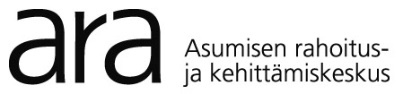 OSAPÄÄTÖSHAKEMUSPitkä korkotuki – perusparannusVuokra-, asumisoikeus- ja osaomistustalotOSAPÄÄTÖSHAKEMUSPitkä korkotuki – perusparannusVuokra-, asumisoikeus- ja osaomistustalotOSAPÄÄTÖSHAKEMUSPitkä korkotuki – perusparannusVuokra-, asumisoikeus- ja osaomistustalotOSAPÄÄTÖSHAKEMUSPitkä korkotuki – perusparannusVuokra-, asumisoikeus- ja osaomistustalotOSAPÄÄTÖSHAKEMUSPitkä korkotuki – perusparannusVuokra-, asumisoikeus- ja osaomistustalotOSAPÄÄTÖSHAKEMUSPitkä korkotuki – perusparannusVuokra-, asumisoikeus- ja osaomistustalotOSAPÄÄTÖSHAKEMUSPitkä korkotuki – perusparannusVuokra-, asumisoikeus- ja osaomistustalotOSAPÄÄTÖSHAKEMUSPitkä korkotuki – perusparannusVuokra-, asumisoikeus- ja osaomistustalotOSAPÄÄTÖSHAKEMUSPitkä korkotuki – perusparannusVuokra-, asumisoikeus- ja osaomistustalotOSAPÄÄTÖSHAKEMUSPitkä korkotuki – perusparannusVuokra-, asumisoikeus- ja osaomistustalotOSAPÄÄTÖSHAKEMUSPitkä korkotuki – perusparannusVuokra-, asumisoikeus- ja osaomistustalotOSAPÄÄTÖSHAKEMUSPitkä korkotuki – perusparannusVuokra-, asumisoikeus- ja osaomistustalotOSAPÄÄTÖSHAKEMUSPitkä korkotuki – perusparannusVuokra-, asumisoikeus- ja osaomistustalotOSAPÄÄTÖSHAKEMUSPitkä korkotuki – perusparannusVuokra-, asumisoikeus- ja osaomistustalotOSAPÄÄTÖSHAKEMUSPitkä korkotuki – perusparannusVuokra-, asumisoikeus- ja osaomistustalotOSAPÄÄTÖSHAKEMUSPitkä korkotuki – perusparannusVuokra-, asumisoikeus- ja osaomistustalotOSAPÄÄTÖSHAKEMUSPitkä korkotuki – perusparannusVuokra-, asumisoikeus- ja osaomistustalotDiaarinumeroDiaarinumeroDiaarinumeroDiaarinumeroDiaarinumeroHAKIJA JA HANKKEEN OSAPUOLETHAKIJA JA HANKKEEN OSAPUOLETHAKIJA JA HANKKEEN OSAPUOLETHAKIJA JA HANKKEEN OSAPUOLETHAKIJA JA HANKKEEN OSAPUOLETHAKIJA JA HANKKEEN OSAPUOLETHAKIJA JA HANKKEEN OSAPUOLETHAKIJA JA HANKKEEN OSAPUOLETHAKIJA JA HANKKEEN OSAPUOLETHAKIJA JA HANKKEEN OSAPUOLETHAKIJA JA HANKKEEN OSAPUOLETHAKIJA JA HANKKEEN OSAPUOLETHAKIJA JA HANKKEEN OSAPUOLETHAKIJA JA HANKKEEN OSAPUOLETHAKIJA JA HANKKEEN OSAPUOLETHAKIJA JA HANKKEEN OSAPUOLETHAKIJA JA HANKKEEN OSAPUOLETHAKIJA JA HANKKEEN OSAPUOLETHAKIJA JA HANKKEEN OSAPUOLETHAKIJA JA HANKKEEN OSAPUOLETHAKIJA JA HANKKEEN OSAPUOLETHAKIJA JA HANKKEEN OSAPUOLETHAKIJA JA HANKKEEN OSAPUOLETHAKIJA JA HANKKEEN OSAPUOLETHAKIJA JA HANKKEEN OSAPUOLETHAKIJA JA HANKKEEN OSAPUOLETHAKIJA JA HANKKEEN OSAPUOLETHAKIJA JA HANKKEEN OSAPUOLETHAKIJA JA HANKKEEN OSAPUOLETHAKIJA JA HANKKEEN OSAPUOLETHAKIJA JA HANKKEEN OSAPUOLETHAKIJA JA HANKKEEN OSAPUOLETHAKIJA JA HANKKEEN OSAPUOLETHAKIJA JA HANKKEEN OSAPUOLETHAKIJA JA HANKKEEN OSAPUOLETHAKIJA JA HANKKEEN OSAPUOLETHAKIJA JA HANKKEEN OSAPUOLETHAKIJA JA HANKKEEN OSAPUOLETHAKIJA JA HANKKEEN OSAPUOLETLainanhakijan Y-tunnusLainanhakijan Y-tunnusLainanhakijan Y-tunnusLainanhakijan Y-tunnusLainanhakijan Y-tunnusLainanhakijan Y-tunnusLainanhakijan nimiLainanhakijan nimiLainanhakijan nimiLainanhakijan nimiLainanhakijan nimiLainanhakijan nimiLainanhakijan nimiLainanhakijan nimiLainanhakijan nimiLainanhakijan nimiLainanhakijan nimiLainanhakijan nimiLainanhakijan nimiLainanhakijan nimiLainanhakijan nimiLainanhakijan nimiLainanhakijan nimiLainanhakijan nimiLainanhakijan nimiLainanhakijan nimiLainanhakijan nimiLainanhakijan nimiLainanhakijan yhteisömuotoLainanhakijan yhteisömuotoLainanhakijan yhteisömuotoLainanhakijan yhteisömuotoLainanhakijan yhteisömuotoLainanhakijan yhteisömuotoLainanhakijan yhteisömuotoLainanhakijan yhteisömuotoLainanhakijan yhteisömuotoLainanhakijan yhteisömuotoLainanhakijan yhteisömuotoLainanhakijan omistajatLainanhakijan omistajatLainanhakijan omistajatLainanhakijan omistajatLainanhakijan omistajatLainanhakijan omistajatLainanhakijan omistajatLainanhakijan omistajatLainanhakijan omistajatLainanhakijan omistajatLainanhakijan omistajatLainanhakijan omistajatLainanhakijan omistajatLainanhakijan omistajatLainanhakijan omistajatLainanhakijan omistajatLainanhakijan omistajatLainanhakijan omistajatLainanhakijan omistajatLainanhakijan omistajatLainanhakijan omistajatLainanhakijan omistajatLainanhakijan omistajatLainanhakijan omistajatLainanhakijan omistajatLainanhakijan omistajatLainanhakijan omistajatLainanhakijan omistajatLainanhakijan omistajatLainanhakijan omistajatLainanhakijan omistajatLainanhakijan omistajatLainanhakijan omistajatLainanhakijan omistajatLainanhakijan omistajatLainanhakijan omistajatLainanhakijan omistajatLainanhakijan omistajatLainanhakijan omistajatLainanhakijan omistajan y-tunnus      Lainanhakijan omistajan y-tunnus      Lainanhakijan omistajan y-tunnus      Lainanhakijan omistajan y-tunnus      Lainanhakijan omistajan y-tunnus      Lainanhakijan omistajan y-tunnus      Lainanhakijan omistajan y-tunnus      Lainanhakijan omistajan y-tunnus      Lainanhakijan omistajan y-tunnus      Lainanhakijan omistajan y-tunnus      Lainanhakijan omistajan y-tunnus      Lainanhakijan omistajan y-tunnus      Lainanhakijan omistajan y-tunnus      Lainanhakijan omistajan nimiLainanhakijan omistajan nimiLainanhakijan omistajan nimiLainanhakijan omistajan nimiLainanhakijan omistajan nimiLainanhakijan omistajan nimiLainanhakijan omistajan nimiLainanhakijan omistajan nimiLainanhakijan omistajan nimiLainanhakijan omistajan nimiLainanhakijan omistajan nimiLainanhakijan omistajan nimiLainanhakijan omistajan nimiLainanhakijan omistajan nimiLainanhakijan omistajan nimiLainanhakijan omistajan nimiLainanhakijan omistajan nimiLainanhakijan omistajan nimiLainanhakijan omistajan nimiLainanhakijan omistajan nimiOmistusosuus lainan-hakijasta (%)      Omistusosuus lainan-hakijasta (%)      Omistusosuus lainan-hakijasta (%)      Omistusosuus lainan-hakijasta (%)      Omistusosuus lainan-hakijasta (%)      Omistusosuus lainan-hakijasta (%)      Lainanhakijan omistajan y-tunnus      Lainanhakijan omistajan y-tunnus      Lainanhakijan omistajan y-tunnus      Lainanhakijan omistajan y-tunnus      Lainanhakijan omistajan y-tunnus      Lainanhakijan omistajan y-tunnus      Lainanhakijan omistajan y-tunnus      Lainanhakijan omistajan y-tunnus      Lainanhakijan omistajan y-tunnus      Lainanhakijan omistajan y-tunnus      Lainanhakijan omistajan y-tunnus      Lainanhakijan omistajan y-tunnus      Lainanhakijan omistajan y-tunnus      Lainanhakijan omistajan nimiLainanhakijan omistajan nimiLainanhakijan omistajan nimiLainanhakijan omistajan nimiLainanhakijan omistajan nimiLainanhakijan omistajan nimiLainanhakijan omistajan nimiLainanhakijan omistajan nimiLainanhakijan omistajan nimiLainanhakijan omistajan nimiLainanhakijan omistajan nimiLainanhakijan omistajan nimiLainanhakijan omistajan nimiLainanhakijan omistajan nimiLainanhakijan omistajan nimiLainanhakijan omistajan nimiLainanhakijan omistajan nimiLainanhakijan omistajan nimiLainanhakijan omistajan nimiLainanhakijan omistajan nimiOmistusosuus lainan-hakijasta (%)      Omistusosuus lainan-hakijasta (%)      Omistusosuus lainan-hakijasta (%)      Omistusosuus lainan-hakijasta (%)      Omistusosuus lainan-hakijasta (%)      Omistusosuus lainan-hakijasta (%)      Lainanhakijan tulevat omistajatLainanhakijan tulevat omistajatLainanhakijan tulevat omistajatLainanhakijan tulevat omistajatLainanhakijan tulevat omistajatLainanhakijan tulevat omistajatLainanhakijan tulevat omistajatLainanhakijan tulevat omistajatLainanhakijan tulevat omistajatLainanhakijan tulevat omistajatLainanhakijan tulevat omistajatLainanhakijan tulevat omistajatLainanhakijan tulevat omistajatLainanhakijan tulevat omistajatLainanhakijan tulevat omistajatLainanhakijan tulevat omistajatLainanhakijan tulevat omistajatLainanhakijan tulevat omistajatLainanhakijan tulevat omistajatLainanhakijan tulevat omistajatLainanhakijan tulevat omistajatLainanhakijan tulevat omistajatLainanhakijan tulevat omistajatLainanhakijan tulevat omistajatLainanhakijan tulevat omistajatLainanhakijan tulevat omistajatLainanhakijan tulevat omistajatLainanhakijan tulevat omistajatLainanhakijan tulevat omistajatLainanhakijan tulevat omistajatLainanhakijan tulevat omistajatLainanhakijan tulevat omistajatLainanhakijan tulevat omistajatLainanhakijan tulevat omistajatLainanhakijan tulevat omistajatLainanhakijan tulevat omistajatLainanhakijan tulevat omistajatLainanhakijan tulevat omistajatLainanhakijan tulevat omistajatLainanhakijan tulevan omistajan y-tunnus      Lainanhakijan tulevan omistajan y-tunnus      Lainanhakijan tulevan omistajan y-tunnus      Lainanhakijan tulevan omistajan y-tunnus      Lainanhakijan tulevan omistajan y-tunnus      Lainanhakijan tulevan omistajan y-tunnus      Lainanhakijan tulevan omistajan y-tunnus      Lainanhakijan tulevan omistajan y-tunnus      Lainanhakijan tulevan omistajan y-tunnus      Lainanhakijan tulevan omistajan y-tunnus      Lainanhakijan tulevan omistajan y-tunnus      Lainanhakijan tulevan omistajan y-tunnus      Lainanhakijan tulevan omistajan y-tunnus      Lainanhakijan tulevan omistajan y-tunnus      Lainanhakijan tulevan omistajan y-tunnus      Lainanhakijan tulevan omistajan y-tunnus      Lainanhakijan tulevan omistajan y-tunnus      Lainanhakijan tulevan omistajan y-tunnus      Lainanhakijan tulevan omistajan y-tunnus      Lainanhakijan tulevan omistajan nimiLainanhakijan tulevan omistajan nimiLainanhakijan tulevan omistajan nimiLainanhakijan tulevan omistajan nimiLainanhakijan tulevan omistajan nimiLainanhakijan tulevan omistajan nimiLainanhakijan tulevan omistajan nimiLainanhakijan tulevan omistajan nimiLainanhakijan tulevan omistajan nimiLainanhakijan tulevan omistajan nimiLainanhakijan tulevan omistajan nimiLainanhakijan tulevan omistajan nimiLainanhakijan tulevan omistajan nimiLainanhakijan tulevan omistajan nimiLainanhakijan tulevan omistajan nimiLainanhakijan tulevan omistajan nimiLainanhakijan tulevan omistajan nimiLainanhakijan tulevan omistajan nimiLainanhakijan tulevan omistajan nimiLainanhakijan tulevan omistajan nimiOmistusosuus lainanhakijasta (%) Omistusosuus lainanhakijasta (%) Omistusosuus lainanhakijasta (%) Omistusosuus lainanhakijasta (%) Omistusosuus lainanhakijasta (%) Omistusosuus lainanhakijasta (%) Omistusosuus lainanhakijasta (%) Omistusosuus lainanhakijasta (%) Omistusosuus lainanhakijasta (%) Omistusosuus lainanhakijasta (%) Omistusosuus lainanhakijasta (%) Omistusosuus lainanhakijasta (%) Omistusosuus lainanhakijasta (%) Omistusosuus lainanhakijasta (%) Omistusosuus lainanhakijasta (%) Omistusosuus lainanhakijasta (%) Omistusosuus lainanhakijasta (%) Omistusosuus lainanhakijasta (%) Omistusosuus lainanhakijasta (%) Omistuksen alkamispäivä Omistuksen alkamispäivä Omistuksen alkamispäivä Omistuksen alkamispäivä Omistuksen alkamispäivä Omistuksen alkamispäivä Omistuksen alkamispäivä Omistuksen alkamispäivä Omistuksen alkamispäivä Omistuksen alkamispäivä Omistuksen alkamispäivä Omistuksen alkamispäivä Omistuksen alkamispäivä Omistuksen alkamispäivä Omistuksen alkamispäivä Omistuksen alkamispäivä Omistuksen alkamispäivä Omistuksen alkamispäivä Omistuksen alkamispäivä Omistuksen alkamispäivä Lainanhakijan tulevan omistajan y-tunnus      Lainanhakijan tulevan omistajan y-tunnus      Lainanhakijan tulevan omistajan y-tunnus      Lainanhakijan tulevan omistajan y-tunnus      Lainanhakijan tulevan omistajan y-tunnus      Lainanhakijan tulevan omistajan y-tunnus      Lainanhakijan tulevan omistajan y-tunnus      Lainanhakijan tulevan omistajan y-tunnus      Lainanhakijan tulevan omistajan y-tunnus      Lainanhakijan tulevan omistajan y-tunnus      Lainanhakijan tulevan omistajan y-tunnus      Lainanhakijan tulevan omistajan y-tunnus      Lainanhakijan tulevan omistajan y-tunnus      Lainanhakijan tulevan omistajan y-tunnus      Lainanhakijan tulevan omistajan y-tunnus      Lainanhakijan tulevan omistajan y-tunnus      Lainanhakijan tulevan omistajan y-tunnus      Lainanhakijan tulevan omistajan y-tunnus      Lainanhakijan tulevan omistajan y-tunnus      Lainanhakijan tulevan omistajan nimiLainanhakijan tulevan omistajan nimiLainanhakijan tulevan omistajan nimiLainanhakijan tulevan omistajan nimiLainanhakijan tulevan omistajan nimiLainanhakijan tulevan omistajan nimiLainanhakijan tulevan omistajan nimiLainanhakijan tulevan omistajan nimiLainanhakijan tulevan omistajan nimiLainanhakijan tulevan omistajan nimiLainanhakijan tulevan omistajan nimiLainanhakijan tulevan omistajan nimiLainanhakijan tulevan omistajan nimiLainanhakijan tulevan omistajan nimiLainanhakijan tulevan omistajan nimiLainanhakijan tulevan omistajan nimiLainanhakijan tulevan omistajan nimiLainanhakijan tulevan omistajan nimiLainanhakijan tulevan omistajan nimiLainanhakijan tulevan omistajan nimiOmistusosuus lainanhakijasta (%) Omistusosuus lainanhakijasta (%) Omistusosuus lainanhakijasta (%) Omistusosuus lainanhakijasta (%) Omistusosuus lainanhakijasta (%) Omistusosuus lainanhakijasta (%) Omistusosuus lainanhakijasta (%) Omistusosuus lainanhakijasta (%) Omistusosuus lainanhakijasta (%) Omistusosuus lainanhakijasta (%) Omistusosuus lainanhakijasta (%) Omistusosuus lainanhakijasta (%) Omistusosuus lainanhakijasta (%) Omistusosuus lainanhakijasta (%) Omistusosuus lainanhakijasta (%) Omistusosuus lainanhakijasta (%) Omistusosuus lainanhakijasta (%) Omistusosuus lainanhakijasta (%) Omistusosuus lainanhakijasta (%) Omistuksen alkamispäivä Omistuksen alkamispäivä Omistuksen alkamispäivä Omistuksen alkamispäivä Omistuksen alkamispäivä Omistuksen alkamispäivä Omistuksen alkamispäivä Omistuksen alkamispäivä Omistuksen alkamispäivä Omistuksen alkamispäivä Omistuksen alkamispäivä Omistuksen alkamispäivä Omistuksen alkamispäivä Omistuksen alkamispäivä Omistuksen alkamispäivä Omistuksen alkamispäivä Omistuksen alkamispäivä Omistuksen alkamispäivä Omistuksen alkamispäivä Omistuksen alkamispäivä Hankkeen muut osapuoletHankkeen muut osapuoletHankkeen muut osapuoletHankkeen muut osapuoletHankkeen muut osapuoletHankkeen muut osapuoletHankkeen muut osapuoletHankkeen muut osapuoletHankkeen muut osapuoletHankkeen muut osapuoletHankkeen muut osapuoletHankkeen muut osapuoletHankkeen muut osapuoletHankkeen muut osapuoletHankkeen muut osapuoletHankkeen muut osapuoletHankkeen muut osapuoletHankkeen muut osapuoletHankkeen muut osapuoletHankkeen muut osapuoletHankkeen muut osapuoletHankkeen muut osapuoletHankkeen muut osapuoletHankkeen muut osapuoletHankkeen muut osapuoletHankkeen muut osapuoletHankkeen muut osapuoletHankkeen muut osapuoletHankkeen muut osapuoletHankkeen muut osapuoletHankkeen muut osapuoletHankkeen muut osapuoletHankkeen muut osapuoletHankkeen muut osapuoletHankkeen muut osapuoletHankkeen muut osapuoletHankkeen muut osapuoletHankkeen muut osapuoletHankkeen muut osapuoletRakennuttajan y-tunnus Rakennuttajan y-tunnus Rakennuttajan y-tunnus Rakennuttajan y-tunnus Rakennuttajan y-tunnus Rakennuttajan y-tunnus Rakennuttajan y-tunnus Rakennuttajan y-tunnus Rakennuttajan y-tunnus Rakennuttajan y-tunnus Rakennuttajan y-tunnus Rakennuttajan y-tunnus Rakennuttajan y-tunnus Rakennuttajan nimiRakennuttajan nimiRakennuttajan nimiRakennuttajan nimiRakennuttajan nimiRakennuttajan nimiRakennuttajan nimiRakennuttajan nimiRakennuttajan nimiRakennuttajan nimiRakennuttajan nimiRakennuttajan nimiRakennuttajan nimiRakennuttajan nimiRakennuttajan nimiRakennuttajan nimiRakennuttajan nimiRakennuttajan nimiRakennuttajan nimiRakennuttajan nimiRakennuttajan nimiRakennuttajan nimiRakennuttajan nimiRakennuttajan nimiRakennuttajan nimiRakennuttajan nimiPääurakoitsijan y-tunnus Pääurakoitsijan y-tunnus Pääurakoitsijan y-tunnus Pääurakoitsijan y-tunnus Pääurakoitsijan y-tunnus Pääurakoitsijan y-tunnus Pääurakoitsijan y-tunnus Pääurakoitsijan y-tunnus Pääurakoitsijan y-tunnus Pääurakoitsijan y-tunnus Pääurakoitsijan y-tunnus Pääurakoitsijan y-tunnus Pääurakoitsijan y-tunnus Pääurakoitsijan nimiPääurakoitsijan nimiPääurakoitsijan nimiPääurakoitsijan nimiPääurakoitsijan nimiPääurakoitsijan nimiPääurakoitsijan nimiPääurakoitsijan nimiPääurakoitsijan nimiPääurakoitsijan nimiPääurakoitsijan nimiPääurakoitsijan nimiPääurakoitsijan nimiPääurakoitsijan nimiPääurakoitsijan nimiPääurakoitsijan nimiPääurakoitsijan nimiPääurakoitsijan nimiPääurakoitsijan nimiPääurakoitsijan nimiPääurakoitsijan nimiPääurakoitsijan nimiPääurakoitsijan nimiPääurakoitsijan nimiPääurakoitsijan nimiPääurakoitsijan nimiPääsuunnittelijan y-tunnus Pääsuunnittelijan y-tunnus Pääsuunnittelijan y-tunnus Pääsuunnittelijan y-tunnus Pääsuunnittelijan y-tunnus Pääsuunnittelijan y-tunnus Pääsuunnittelijan y-tunnus Pääsuunnittelijan y-tunnus Pääsuunnittelijan y-tunnus Pääsuunnittelijan y-tunnus Pääsuunnittelijan y-tunnus Pääsuunnittelijan y-tunnus Pääsuunnittelijan y-tunnus Pääsuunnittelijan nimiPääsuunnittelijan nimiPääsuunnittelijan nimiPääsuunnittelijan nimiPääsuunnittelijan nimiPääsuunnittelijan nimiPääsuunnittelijan nimiPääsuunnittelijan nimiPääsuunnittelijan nimiPääsuunnittelijan nimiPääsuunnittelijan nimiPääsuunnittelijan nimiPääsuunnittelijan nimiPääsuunnittelijan nimiPääsuunnittelijan nimiPääsuunnittelijan nimiPääsuunnittelijan nimiPääsuunnittelijan nimiPääsuunnittelijan nimiPääsuunnittelijan nimiPääsuunnittelijan nimiPääsuunnittelijan nimiPääsuunnittelijan nimiPääsuunnittelijan nimiPääsuunnittelijan nimiPääsuunnittelijan nimiYhteyshenkilöYhteyshenkilöYhteyshenkilöYhteyshenkilöYhteyshenkilöYhteyshenkilöYhteyshenkilöYhteyshenkilöYhteyshenkilöYhteyshenkilöYhteyshenkilöYhteyshenkilöYhteyshenkilöYhteyshenkilöYhteyshenkilöYhteyshenkilöYhteyshenkilöYhteyshenkilöYhteyshenkilöYhteyshenkilöYhteyshenkilöYhteyshenkilöYhteyshenkilöYhteyshenkilöYhteyshenkilöYhteyshenkilöYhteyshenkilöYhteyshenkilöYhteyshenkilöYhteyshenkilöYhteyshenkilöYhteyshenkilöYhteyshenkilöYhteyshenkilöYhteyshenkilöYhteyshenkilöYhteyshenkilöYhteyshenkilöYhteyshenkilöNimiNimiNimiNimiNimiNimiNimiNimiNimiNimiNimiNimiNimiSähköpostiosoiteSähköpostiosoiteSähköpostiosoiteSähköpostiosoiteSähköpostiosoiteSähköpostiosoiteSähköpostiosoiteSähköpostiosoiteSähköpostiosoiteSähköpostiosoiteSähköpostiosoiteSähköpostiosoiteSähköpostiosoiteSähköpostiosoiteSähköpostiosoiteSähköpostiosoiteSähköpostiosoiteSähköpostiosoiteSähköpostiosoiteSähköpostiosoiteSähköpostiosoiteSähköpostiosoitePuhelinnumeroPuhelinnumeroPuhelinnumeroPuhelinnumeroNimiNimiNimiNimiNimiNimiNimiNimiNimiNimiNimiNimiNimiSähköpostiosoiteSähköpostiosoiteSähköpostiosoiteSähköpostiosoiteSähköpostiosoiteSähköpostiosoiteSähköpostiosoiteSähköpostiosoiteSähköpostiosoiteSähköpostiosoiteSähköpostiosoiteSähköpostiosoiteSähköpostiosoiteSähköpostiosoiteSähköpostiosoiteSähköpostiosoiteSähköpostiosoiteSähköpostiosoiteSähköpostiosoiteSähköpostiosoiteSähköpostiosoiteSähköpostiosoitePuhelinnumeroPuhelinnumeroPuhelinnumeroPuhelinnumeroNimiNimiNimiNimiNimiNimiNimiNimiNimiNimiNimiNimiNimiSähköpostiosoiteSähköpostiosoiteSähköpostiosoiteSähköpostiosoiteSähköpostiosoiteSähköpostiosoiteSähköpostiosoiteSähköpostiosoiteSähköpostiosoiteSähköpostiosoiteSähköpostiosoiteSähköpostiosoiteSähköpostiosoiteSähköpostiosoiteSähköpostiosoiteSähköpostiosoiteSähköpostiosoiteSähköpostiosoiteSähköpostiosoiteSähköpostiosoiteSähköpostiosoiteSähköpostiosoitePuhelinnumeroPuhelinnumeroPuhelinnumeroPuhelinnumeroRAKENNUSPAIKAT JA SIJAINTIKIINTEISTÖTIlmoita hankkeen jokainen sijaintikiinteistö erikseen. Asuinkiinteistön lisäksi esimerkiksi pysäköintipaikkojen rakennuspaikka, jos se sijaitsee muualla kuin asuinkiinteistöllä. Vakuudet kysytään erillisessä osiossa myöhemmin.Rakennuspaikan 1 tiedotRAKENNUSPAIKAT JA SIJAINTIKIINTEISTÖTIlmoita hankkeen jokainen sijaintikiinteistö erikseen. Asuinkiinteistön lisäksi esimerkiksi pysäköintipaikkojen rakennuspaikka, jos se sijaitsee muualla kuin asuinkiinteistöllä. Vakuudet kysytään erillisessä osiossa myöhemmin.Rakennuspaikan 1 tiedotRAKENNUSPAIKAT JA SIJAINTIKIINTEISTÖTIlmoita hankkeen jokainen sijaintikiinteistö erikseen. Asuinkiinteistön lisäksi esimerkiksi pysäköintipaikkojen rakennuspaikka, jos se sijaitsee muualla kuin asuinkiinteistöllä. Vakuudet kysytään erillisessä osiossa myöhemmin.Rakennuspaikan 1 tiedotRAKENNUSPAIKAT JA SIJAINTIKIINTEISTÖTIlmoita hankkeen jokainen sijaintikiinteistö erikseen. Asuinkiinteistön lisäksi esimerkiksi pysäköintipaikkojen rakennuspaikka, jos se sijaitsee muualla kuin asuinkiinteistöllä. Vakuudet kysytään erillisessä osiossa myöhemmin.Rakennuspaikan 1 tiedotRAKENNUSPAIKAT JA SIJAINTIKIINTEISTÖTIlmoita hankkeen jokainen sijaintikiinteistö erikseen. Asuinkiinteistön lisäksi esimerkiksi pysäköintipaikkojen rakennuspaikka, jos se sijaitsee muualla kuin asuinkiinteistöllä. Vakuudet kysytään erillisessä osiossa myöhemmin.Rakennuspaikan 1 tiedotRAKENNUSPAIKAT JA SIJAINTIKIINTEISTÖTIlmoita hankkeen jokainen sijaintikiinteistö erikseen. Asuinkiinteistön lisäksi esimerkiksi pysäköintipaikkojen rakennuspaikka, jos se sijaitsee muualla kuin asuinkiinteistöllä. Vakuudet kysytään erillisessä osiossa myöhemmin.Rakennuspaikan 1 tiedotRAKENNUSPAIKAT JA SIJAINTIKIINTEISTÖTIlmoita hankkeen jokainen sijaintikiinteistö erikseen. Asuinkiinteistön lisäksi esimerkiksi pysäköintipaikkojen rakennuspaikka, jos se sijaitsee muualla kuin asuinkiinteistöllä. Vakuudet kysytään erillisessä osiossa myöhemmin.Rakennuspaikan 1 tiedotRAKENNUSPAIKAT JA SIJAINTIKIINTEISTÖTIlmoita hankkeen jokainen sijaintikiinteistö erikseen. Asuinkiinteistön lisäksi esimerkiksi pysäköintipaikkojen rakennuspaikka, jos se sijaitsee muualla kuin asuinkiinteistöllä. Vakuudet kysytään erillisessä osiossa myöhemmin.Rakennuspaikan 1 tiedotRAKENNUSPAIKAT JA SIJAINTIKIINTEISTÖTIlmoita hankkeen jokainen sijaintikiinteistö erikseen. Asuinkiinteistön lisäksi esimerkiksi pysäköintipaikkojen rakennuspaikka, jos se sijaitsee muualla kuin asuinkiinteistöllä. Vakuudet kysytään erillisessä osiossa myöhemmin.Rakennuspaikan 1 tiedotRAKENNUSPAIKAT JA SIJAINTIKIINTEISTÖTIlmoita hankkeen jokainen sijaintikiinteistö erikseen. Asuinkiinteistön lisäksi esimerkiksi pysäköintipaikkojen rakennuspaikka, jos se sijaitsee muualla kuin asuinkiinteistöllä. Vakuudet kysytään erillisessä osiossa myöhemmin.Rakennuspaikan 1 tiedotRAKENNUSPAIKAT JA SIJAINTIKIINTEISTÖTIlmoita hankkeen jokainen sijaintikiinteistö erikseen. Asuinkiinteistön lisäksi esimerkiksi pysäköintipaikkojen rakennuspaikka, jos se sijaitsee muualla kuin asuinkiinteistöllä. Vakuudet kysytään erillisessä osiossa myöhemmin.Rakennuspaikan 1 tiedotRAKENNUSPAIKAT JA SIJAINTIKIINTEISTÖTIlmoita hankkeen jokainen sijaintikiinteistö erikseen. Asuinkiinteistön lisäksi esimerkiksi pysäköintipaikkojen rakennuspaikka, jos se sijaitsee muualla kuin asuinkiinteistöllä. Vakuudet kysytään erillisessä osiossa myöhemmin.Rakennuspaikan 1 tiedotRAKENNUSPAIKAT JA SIJAINTIKIINTEISTÖTIlmoita hankkeen jokainen sijaintikiinteistö erikseen. Asuinkiinteistön lisäksi esimerkiksi pysäköintipaikkojen rakennuspaikka, jos se sijaitsee muualla kuin asuinkiinteistöllä. Vakuudet kysytään erillisessä osiossa myöhemmin.Rakennuspaikan 1 tiedotRAKENNUSPAIKAT JA SIJAINTIKIINTEISTÖTIlmoita hankkeen jokainen sijaintikiinteistö erikseen. Asuinkiinteistön lisäksi esimerkiksi pysäköintipaikkojen rakennuspaikka, jos se sijaitsee muualla kuin asuinkiinteistöllä. Vakuudet kysytään erillisessä osiossa myöhemmin.Rakennuspaikan 1 tiedotRAKENNUSPAIKAT JA SIJAINTIKIINTEISTÖTIlmoita hankkeen jokainen sijaintikiinteistö erikseen. Asuinkiinteistön lisäksi esimerkiksi pysäköintipaikkojen rakennuspaikka, jos se sijaitsee muualla kuin asuinkiinteistöllä. Vakuudet kysytään erillisessä osiossa myöhemmin.Rakennuspaikan 1 tiedotRAKENNUSPAIKAT JA SIJAINTIKIINTEISTÖTIlmoita hankkeen jokainen sijaintikiinteistö erikseen. Asuinkiinteistön lisäksi esimerkiksi pysäköintipaikkojen rakennuspaikka, jos se sijaitsee muualla kuin asuinkiinteistöllä. Vakuudet kysytään erillisessä osiossa myöhemmin.Rakennuspaikan 1 tiedotRAKENNUSPAIKAT JA SIJAINTIKIINTEISTÖTIlmoita hankkeen jokainen sijaintikiinteistö erikseen. Asuinkiinteistön lisäksi esimerkiksi pysäköintipaikkojen rakennuspaikka, jos se sijaitsee muualla kuin asuinkiinteistöllä. Vakuudet kysytään erillisessä osiossa myöhemmin.Rakennuspaikan 1 tiedotRAKENNUSPAIKAT JA SIJAINTIKIINTEISTÖTIlmoita hankkeen jokainen sijaintikiinteistö erikseen. Asuinkiinteistön lisäksi esimerkiksi pysäköintipaikkojen rakennuspaikka, jos se sijaitsee muualla kuin asuinkiinteistöllä. Vakuudet kysytään erillisessä osiossa myöhemmin.Rakennuspaikan 1 tiedotRAKENNUSPAIKAT JA SIJAINTIKIINTEISTÖTIlmoita hankkeen jokainen sijaintikiinteistö erikseen. Asuinkiinteistön lisäksi esimerkiksi pysäköintipaikkojen rakennuspaikka, jos se sijaitsee muualla kuin asuinkiinteistöllä. Vakuudet kysytään erillisessä osiossa myöhemmin.Rakennuspaikan 1 tiedotRAKENNUSPAIKAT JA SIJAINTIKIINTEISTÖTIlmoita hankkeen jokainen sijaintikiinteistö erikseen. Asuinkiinteistön lisäksi esimerkiksi pysäköintipaikkojen rakennuspaikka, jos se sijaitsee muualla kuin asuinkiinteistöllä. Vakuudet kysytään erillisessä osiossa myöhemmin.Rakennuspaikan 1 tiedotRAKENNUSPAIKAT JA SIJAINTIKIINTEISTÖTIlmoita hankkeen jokainen sijaintikiinteistö erikseen. Asuinkiinteistön lisäksi esimerkiksi pysäköintipaikkojen rakennuspaikka, jos se sijaitsee muualla kuin asuinkiinteistöllä. Vakuudet kysytään erillisessä osiossa myöhemmin.Rakennuspaikan 1 tiedotRAKENNUSPAIKAT JA SIJAINTIKIINTEISTÖTIlmoita hankkeen jokainen sijaintikiinteistö erikseen. Asuinkiinteistön lisäksi esimerkiksi pysäköintipaikkojen rakennuspaikka, jos se sijaitsee muualla kuin asuinkiinteistöllä. Vakuudet kysytään erillisessä osiossa myöhemmin.Rakennuspaikan 1 tiedotRAKENNUSPAIKAT JA SIJAINTIKIINTEISTÖTIlmoita hankkeen jokainen sijaintikiinteistö erikseen. Asuinkiinteistön lisäksi esimerkiksi pysäköintipaikkojen rakennuspaikka, jos se sijaitsee muualla kuin asuinkiinteistöllä. Vakuudet kysytään erillisessä osiossa myöhemmin.Rakennuspaikan 1 tiedotRAKENNUSPAIKAT JA SIJAINTIKIINTEISTÖTIlmoita hankkeen jokainen sijaintikiinteistö erikseen. Asuinkiinteistön lisäksi esimerkiksi pysäköintipaikkojen rakennuspaikka, jos se sijaitsee muualla kuin asuinkiinteistöllä. Vakuudet kysytään erillisessä osiossa myöhemmin.Rakennuspaikan 1 tiedotRAKENNUSPAIKAT JA SIJAINTIKIINTEISTÖTIlmoita hankkeen jokainen sijaintikiinteistö erikseen. Asuinkiinteistön lisäksi esimerkiksi pysäköintipaikkojen rakennuspaikka, jos se sijaitsee muualla kuin asuinkiinteistöllä. Vakuudet kysytään erillisessä osiossa myöhemmin.Rakennuspaikan 1 tiedotRAKENNUSPAIKAT JA SIJAINTIKIINTEISTÖTIlmoita hankkeen jokainen sijaintikiinteistö erikseen. Asuinkiinteistön lisäksi esimerkiksi pysäköintipaikkojen rakennuspaikka, jos se sijaitsee muualla kuin asuinkiinteistöllä. Vakuudet kysytään erillisessä osiossa myöhemmin.Rakennuspaikan 1 tiedotRAKENNUSPAIKAT JA SIJAINTIKIINTEISTÖTIlmoita hankkeen jokainen sijaintikiinteistö erikseen. Asuinkiinteistön lisäksi esimerkiksi pysäköintipaikkojen rakennuspaikka, jos se sijaitsee muualla kuin asuinkiinteistöllä. Vakuudet kysytään erillisessä osiossa myöhemmin.Rakennuspaikan 1 tiedotRAKENNUSPAIKAT JA SIJAINTIKIINTEISTÖTIlmoita hankkeen jokainen sijaintikiinteistö erikseen. Asuinkiinteistön lisäksi esimerkiksi pysäköintipaikkojen rakennuspaikka, jos se sijaitsee muualla kuin asuinkiinteistöllä. Vakuudet kysytään erillisessä osiossa myöhemmin.Rakennuspaikan 1 tiedotRAKENNUSPAIKAT JA SIJAINTIKIINTEISTÖTIlmoita hankkeen jokainen sijaintikiinteistö erikseen. Asuinkiinteistön lisäksi esimerkiksi pysäköintipaikkojen rakennuspaikka, jos se sijaitsee muualla kuin asuinkiinteistöllä. Vakuudet kysytään erillisessä osiossa myöhemmin.Rakennuspaikan 1 tiedotRAKENNUSPAIKAT JA SIJAINTIKIINTEISTÖTIlmoita hankkeen jokainen sijaintikiinteistö erikseen. Asuinkiinteistön lisäksi esimerkiksi pysäköintipaikkojen rakennuspaikka, jos se sijaitsee muualla kuin asuinkiinteistöllä. Vakuudet kysytään erillisessä osiossa myöhemmin.Rakennuspaikan 1 tiedotRAKENNUSPAIKAT JA SIJAINTIKIINTEISTÖTIlmoita hankkeen jokainen sijaintikiinteistö erikseen. Asuinkiinteistön lisäksi esimerkiksi pysäköintipaikkojen rakennuspaikka, jos se sijaitsee muualla kuin asuinkiinteistöllä. Vakuudet kysytään erillisessä osiossa myöhemmin.Rakennuspaikan 1 tiedotRAKENNUSPAIKAT JA SIJAINTIKIINTEISTÖTIlmoita hankkeen jokainen sijaintikiinteistö erikseen. Asuinkiinteistön lisäksi esimerkiksi pysäköintipaikkojen rakennuspaikka, jos se sijaitsee muualla kuin asuinkiinteistöllä. Vakuudet kysytään erillisessä osiossa myöhemmin.Rakennuspaikan 1 tiedotRAKENNUSPAIKAT JA SIJAINTIKIINTEISTÖTIlmoita hankkeen jokainen sijaintikiinteistö erikseen. Asuinkiinteistön lisäksi esimerkiksi pysäköintipaikkojen rakennuspaikka, jos se sijaitsee muualla kuin asuinkiinteistöllä. Vakuudet kysytään erillisessä osiossa myöhemmin.Rakennuspaikan 1 tiedotRAKENNUSPAIKAT JA SIJAINTIKIINTEISTÖTIlmoita hankkeen jokainen sijaintikiinteistö erikseen. Asuinkiinteistön lisäksi esimerkiksi pysäköintipaikkojen rakennuspaikka, jos se sijaitsee muualla kuin asuinkiinteistöllä. Vakuudet kysytään erillisessä osiossa myöhemmin.Rakennuspaikan 1 tiedotRAKENNUSPAIKAT JA SIJAINTIKIINTEISTÖTIlmoita hankkeen jokainen sijaintikiinteistö erikseen. Asuinkiinteistön lisäksi esimerkiksi pysäköintipaikkojen rakennuspaikka, jos se sijaitsee muualla kuin asuinkiinteistöllä. Vakuudet kysytään erillisessä osiossa myöhemmin.Rakennuspaikan 1 tiedotRAKENNUSPAIKAT JA SIJAINTIKIINTEISTÖTIlmoita hankkeen jokainen sijaintikiinteistö erikseen. Asuinkiinteistön lisäksi esimerkiksi pysäköintipaikkojen rakennuspaikka, jos se sijaitsee muualla kuin asuinkiinteistöllä. Vakuudet kysytään erillisessä osiossa myöhemmin.Rakennuspaikan 1 tiedotRAKENNUSPAIKAT JA SIJAINTIKIINTEISTÖTIlmoita hankkeen jokainen sijaintikiinteistö erikseen. Asuinkiinteistön lisäksi esimerkiksi pysäköintipaikkojen rakennuspaikka, jos se sijaitsee muualla kuin asuinkiinteistöllä. Vakuudet kysytään erillisessä osiossa myöhemmin.Rakennuspaikan 1 tiedotRakennuspaikan katuosoite ja postinumeroRakennuspaikan katuosoite ja postinumeroRakennuspaikan katuosoite ja postinumeroRakennuspaikan katuosoite ja postinumeroRakennuspaikan katuosoite ja postinumeroRakennuspaikan katuosoite ja postinumeroRakennuspaikan katuosoite ja postinumeroRakennuspaikan katuosoite ja postinumeroRakennuspaikan katuosoite ja postinumeroRakennuspaikan katuosoite ja postinumeroRakennuspaikan katuosoite ja postinumeroRakennuspaikan katuosoite ja postinumeroRakennuspaikan katuosoite ja postinumeroRakennuspaikan katuosoite ja postinumeroRakennuspaikan katuosoite ja postinumeroRakennuspaikan katuosoite ja postinumeroRakennuspaikan katuosoite ja postinumeroRakennuspaikan katuosoite ja postinumeroRakennuspaikan katuosoite ja postinumeroRakennuspaikan katuosoite ja postinumeroRakennuspaikan katuosoite ja postinumeroRakennuspaikan katuosoite ja postinumeroRakennuspaikan katuosoite ja postinumeroRakennuspaikan katuosoite ja postinumeroRakennuspaikan katuosoite ja postinumeroRakennuspaikan katuosoite ja postinumeroRakennuspaikan katuosoite ja postinumeroRakennuspaikan katuosoite ja postinumeroRakennuspaikan katuosoite ja postinumeroRakennuspaikan katuosoite ja postinumeroRakennuspaikan katuosoite ja postinumeroRakennuspaikan katuosoite ja postinumeroRakennuspaikan katuosoite ja postinumeroRakennuspaikan katuosoite ja postinumeroRakennuspaikan katuosoite ja postinumeroRakennuspaikan katuosoite ja postinumeroRakennuspaikan katuosoite ja postinumeroSijaintikiinteistön kiinteistötunnusSijaintikiinteistön kiinteistötunnusSijaintikiinteistön kiinteistötunnusSijaintikiinteistön kiinteistötunnusSijaintikiinteistön kiinteistötunnusSijaintikiinteistön kiinteistötunnusSijaintikiinteistön kiinteistötunnusSijaintikiinteistön kiinteistötunnusSijaintikiinteistön kiinteistötunnusSijaintikiinteistön kiinteistötunnusSijaintikiinteistön kiinteistötunnusSijaintikiinteistön kiinteistötunnusSijaintikiinteistön kiinteistötunnusSijaintikiinteistön kiinteistötunnusSijaintikiinteistön kiinteistötunnusSijaintikiinteistön kiinteistötunnusSijaintikiinteistön kiinteistötunnusSijaintikiinteistön kiinteistötunnusSijaintikiinteistön kiinteistötunnusSijaintikiinteistön kiinteistötunnusSijaintikiinteistön kiinteistötunnusSijaintikiinteistön kiinteistötunnusSijaintikiinteistön kiinteistötunnusSijaintikiinteistön kiinteistötunnusSijaintikiinteistön kiinteistötunnusSijaintikiinteistön kiinteistötunnusSijaintikiinteistön kiinteistötunnusSijaintikiinteistön kiinteistötunnusSijaintikiinteistön kiinteistötunnusSijaintikiinteistön kiinteistötunnusSijaintikiinteistön kiinteistötunnusSijaintikiinteistön kiinteistötunnusSijaintikiinteistön kiinteistötunnusSijaintikiinteistön kiinteistötunnusSijaintikiinteistön kiinteistötunnusSijaintikiinteistön kiinteistötunnusSijaintikiinteistön kiinteistötunnusKuntanumeroKuntanumeroKuntanumeroKuntanumeroKunnan osaKunnan osaKunnan osaKunnan osaKunnan osaKunnan osaKunnan osaKunnan osaKunnan osaKunnan osaKunnan osaKunnan osaKunnan osaKunnan osaKunnan osaKunnan osaKunnan osaKunnan osaKunnan osaKortteliKortteliKortteliKortteliKortteliKortteliKortteliKortteliKortteliKortteliKortteliTonttiTonttiTonttiSijaintikiinteistön määräala (m2)Sijaintikiinteistön määräala (m2)Sijaintikiinteistön määräala (m2)Sijaintikiinteistön määräala (m2)Sijaintikiinteistön määräala (m2)Sijaintikiinteistön määräala (m2)Sijaintikiinteistön määräala (m2)Sijaintikiinteistön määräala (m2)Sijaintikiinteistön määräala (m2)Sijaintikiinteistön määräala (m2)Sijaintikiinteistön määräala (m2)Sijaintikiinteistön määräala (m2)Sijaintikiinteistön määräala (m2)Sijaintikiinteistön määräala (m2)Sijaintikiinteistön määräala (m2)Sijaintikiinteistön määräala (m2)Sijaintikiinteistön määräala (m2)Sijaintikiinteistön määräala (m2)Sijaintikiinteistön määräala (m2)Sijaintikiinteistön määräala (m2)Sijaintikiinteistön määräala (m2)Sijaintikiinteistön määräala (m2)Sijaintikiinteistön määräosa        /        Sijaintikiinteistön määräosa        /        Sijaintikiinteistön määräosa        /        Sijaintikiinteistön määräosa        /        Sijaintikiinteistön määräosa        /        Sijaintikiinteistön määräosa        /        Sijaintikiinteistön määräosa        /        Sijaintikiinteistön määräosa        /        Sijaintikiinteistön määräosa        /        Sijaintikiinteistön määräosa        /        Sijaintikiinteistön määräosa        /        Sijaintikiinteistön määräosa        /        Sijaintikiinteistön määräosa        /        Sijaintikiinteistön määräosa        /        Sijaintikiinteistön määräosa        /        Tontin hallinta vuokra   omaTontin hallinta vuokra   omaTontin hallinta vuokra   omaTontin hallinta vuokra   omaTontin hallinta vuokra   omaTontin hallinta vuokra   omaTontin hallinta vuokra   omaTontin hallinta vuokra   omaTontin hallinta vuokra   omaTontin hallinta vuokra   omaTontin hallinta vuokra   omaTontin hallinta vuokra   omaTontin hallinta vuokra   omaTontin hallinta vuokra   omaTontin hallinta vuokra   omaTontin hallinta vuokra   omaTontin hallinta vuokra   omaTontin hallinta vuokra   omaTontin hallinta vuokra   omaTontin hallinta vuokra   omaTontin hallinta vuokra   omaTontin hallinta vuokra   omaTontin hallinta vuokra   omaTontin hallinta vuokra   omaTontin hallinta vuokra   omaTontin hallinta vuokra   omaTontin hallinta vuokra   omaTontin hallinta vuokra   omaTontin hallinta vuokra   omaTontin hallinta vuokra   omaTontin hallinta vuokra   omaTontin hallinta vuokra   omaTontin hallinta vuokra   omaTontin hallinta vuokra   omaTontin hallinta vuokra   omaTontin hallinta vuokra   omaTontin hallinta vuokra   omaTontin myyjä tai vuokranantaja kunta     valtio    muu julkisyhteisö   yksityinenTontin myyjä tai vuokranantaja kunta     valtio    muu julkisyhteisö   yksityinenTontin myyjä tai vuokranantaja kunta     valtio    muu julkisyhteisö   yksityinenTontin myyjä tai vuokranantaja kunta     valtio    muu julkisyhteisö   yksityinenTontin myyjä tai vuokranantaja kunta     valtio    muu julkisyhteisö   yksityinenTontin myyjä tai vuokranantaja kunta     valtio    muu julkisyhteisö   yksityinenTontin myyjä tai vuokranantaja kunta     valtio    muu julkisyhteisö   yksityinenTontin myyjä tai vuokranantaja kunta     valtio    muu julkisyhteisö   yksityinenTontin myyjä tai vuokranantaja kunta     valtio    muu julkisyhteisö   yksityinenTontin myyjä tai vuokranantaja kunta     valtio    muu julkisyhteisö   yksityinenTontin myyjä tai vuokranantaja kunta     valtio    muu julkisyhteisö   yksityinenTontin myyjä tai vuokranantaja kunta     valtio    muu julkisyhteisö   yksityinenTontin myyjä tai vuokranantaja kunta     valtio    muu julkisyhteisö   yksityinenTontin myyjä tai vuokranantaja kunta     valtio    muu julkisyhteisö   yksityinenTontin myyjä tai vuokranantaja kunta     valtio    muu julkisyhteisö   yksityinenTontin myyjä tai vuokranantaja kunta     valtio    muu julkisyhteisö   yksityinenTontin myyjä tai vuokranantaja kunta     valtio    muu julkisyhteisö   yksityinenTontin myyjä tai vuokranantaja kunta     valtio    muu julkisyhteisö   yksityinenTontin myyjä tai vuokranantaja kunta     valtio    muu julkisyhteisö   yksityinenTontin myyjä tai vuokranantaja kunta     valtio    muu julkisyhteisö   yksityinenTontin myyjä tai vuokranantaja kunta     valtio    muu julkisyhteisö   yksityinenTontin myyjä tai vuokranantaja kunta     valtio    muu julkisyhteisö   yksityinenTontin myyjä tai vuokranantaja kunta     valtio    muu julkisyhteisö   yksityinenTontin myyjä tai vuokranantaja kunta     valtio    muu julkisyhteisö   yksityinenTontin myyjä tai vuokranantaja kunta     valtio    muu julkisyhteisö   yksityinenTontin myyjä tai vuokranantaja kunta     valtio    muu julkisyhteisö   yksityinenTontin myyjä tai vuokranantaja kunta     valtio    muu julkisyhteisö   yksityinenTontin myyjä tai vuokranantaja kunta     valtio    muu julkisyhteisö   yksityinenTontin myyjä tai vuokranantaja kunta     valtio    muu julkisyhteisö   yksityinenTontin myyjä tai vuokranantaja kunta     valtio    muu julkisyhteisö   yksityinenTontin myyjä tai vuokranantaja kunta     valtio    muu julkisyhteisö   yksityinenTontin myyjä tai vuokranantaja kunta     valtio    muu julkisyhteisö   yksityinenTontin myyjä tai vuokranantaja kunta     valtio    muu julkisyhteisö   yksityinenTontin myyjä tai vuokranantaja kunta     valtio    muu julkisyhteisö   yksityinenTontin myyjä tai vuokranantaja kunta     valtio    muu julkisyhteisö   yksityinenTontin myyjä tai vuokranantaja kunta     valtio    muu julkisyhteisö   yksityinenTontin myyjä tai vuokranantaja kunta     valtio    muu julkisyhteisö   yksityinenRakennusoikeusRakennusoikeusRakennusoikeusRakennusoikeusRakennusoikeusRakennusoikeusRakennusoikeusRakennusoikeusRakennusoikeusRakennusoikeusRakennusoikeusRakennusoikeusRakennusoikeusRakennusoikeusRakennusoikeusRakennusoikeusRakennusoikeusRakennusoikeusRakennusoikeusRakennusoikeusRakennusoikeusRakennusoikeusRakennusoikeusRakennusoikeusRakennusoikeusRakennusoikeusRakennusoikeusRakennusoikeusRakennusoikeusRakennusoikeusRakennusoikeusRakennusoikeusRakennusoikeusRakennusoikeusRakennusoikeusRakennusoikeusRakennusoikeusSallittu kerrosala (k-m2)Sallittu kerrosala (k-m2)Sallittu kerrosala (k-m2)Sallittu kerrosala (k-m2)Sallittu kerrosala (k-m2)Sallittu kerrosala (k-m2)Sallittu kerrosala (k-m2)Sallittu kerrosala (k-m2)Sallittu kerrosala (k-m2)Sallittu kerrosala (k-m2)Sallittu kerrosala (k-m2)Sallittu kerrosala (k-m2)Sallittu kerrosala (k-m2)Sallittu kerrosala (k-m2)Sallittu kerrosala (k-m2)Asuntorakentamiseen käytettävä kerrosala (k-m2)Asuntorakentamiseen käytettävä kerrosala (k-m2)Asuntorakentamiseen käytettävä kerrosala (k-m2)Asuntorakentamiseen käytettävä kerrosala (k-m2)Asuntorakentamiseen käytettävä kerrosala (k-m2)Asuntorakentamiseen käytettävä kerrosala (k-m2)Asuntorakentamiseen käytettävä kerrosala (k-m2)Asuntorakentamiseen käytettävä kerrosala (k-m2)Asuntorakentamiseen käytettävä kerrosala (k-m2)Asuntorakentamiseen käytettävä kerrosala (k-m2)Asuntorakentamiseen käytettävä kerrosala (k-m2)Asuntorakentamiseen käytettävä kerrosala (k-m2)Asuntorakentamiseen käytettävä kerrosala (k-m2)Asuntorakentamiseen käytettävä kerrosala (k-m2)Asuntorakentamiseen käytettävä kerrosala (k-m2)Asuntorakentamiseen käytettävä kerrosala (k-m2)Asuntorakentamiseen käytettävä kerrosala (k-m2)Asuntorakentamiseen käytettävä kerrosala (k-m2)Asuntorakentamiseen käytettävä kerrosala (k-m2)Asuntorakentamiseen käytettävä kerrosala (k-m2)Asuntorakentamiseen käytettävä kerrosala (k-m2)Asuntorakentamiseen käytettävä kerrosala (k-m2)KaavamerkintäKaavamerkintäKaavamerkintäKaavamerkintäKaavamerkintäKaavamerkintäKaavamerkintäKaavamerkintäKaavamerkintäKaavamerkintäKaavamerkintäKaavamerkintäKaavamerkintäKaavamerkintäKaavamerkintäKaavamerkintäKaavamerkintäKaavamerkintäKaavamerkintäKaavamerkintäKaavamerkintäKaavamerkintäKaavamerkintäKaavallinen valmius rakentamiseen kyllä    eiKaavallinen valmius rakentamiseen kyllä    eiKaavallinen valmius rakentamiseen kyllä    eiKaavallinen valmius rakentamiseen kyllä    eiKaavallinen valmius rakentamiseen kyllä    eiKaavallinen valmius rakentamiseen kyllä    eiKaavallinen valmius rakentamiseen kyllä    eiKaavallinen valmius rakentamiseen kyllä    eiKaavallinen valmius rakentamiseen kyllä    eiKaavallinen valmius rakentamiseen kyllä    eiKaavallinen valmius rakentamiseen kyllä    eiKaavallinen valmius rakentamiseen kyllä    eiKaavallinen valmius rakentamiseen kyllä    eiKaavallinen valmius rakentamiseen kyllä    eiLisätietojaLisätietojaLisätietojaLisätietojaLisätietojaLisätietojaLisätietojaLisätietojaLisätietojaLisätietojaLisätietojaLisätietojaLisätietojaLisätietojaLisätietojaLisätietojaLisätietojaLisätietojaLisätietojaLisätietojaLisätietojaLisätietojaLisätietojaLisätietojaLisätietojaLisätietojaLisätietojaLisätietojaLisätietojaLisätietojaLisätietojaLisätietojaLisätietojaLisätietojaLisätietojaLisätietojaLisätietojaRakennuspaikan 2 tiedotRakennuspaikan 2 tiedotRakennuspaikan 2 tiedotRakennuspaikan 2 tiedotRakennuspaikan 2 tiedotRakennuspaikan 2 tiedotRakennuspaikan 2 tiedotRakennuspaikan 2 tiedotRakennuspaikan 2 tiedotRakennuspaikan 2 tiedotRakennuspaikan 2 tiedotRakennuspaikan 2 tiedotRakennuspaikan 2 tiedotRakennuspaikan 2 tiedotRakennuspaikan 2 tiedotRakennuspaikan 2 tiedotRakennuspaikan 2 tiedotRakennuspaikan 2 tiedotRakennuspaikan 2 tiedotRakennuspaikan 2 tiedotRakennuspaikan 2 tiedotRakennuspaikan 2 tiedotRakennuspaikan 2 tiedotRakennuspaikan 2 tiedotRakennuspaikan 2 tiedotRakennuspaikan 2 tiedotRakennuspaikan 2 tiedotRakennuspaikan 2 tiedotRakennuspaikan 2 tiedotRakennuspaikan 2 tiedotRakennuspaikan 2 tiedotRakennuspaikan 2 tiedotRakennuspaikan 2 tiedotRakennuspaikan 2 tiedotRakennuspaikan 2 tiedotRakennuspaikan 2 tiedotRakennuspaikan 2 tiedotRakennuspaikan katuosoite ja postinumeroRakennuspaikan katuosoite ja postinumeroRakennuspaikan katuosoite ja postinumeroRakennuspaikan katuosoite ja postinumeroRakennuspaikan katuosoite ja postinumeroRakennuspaikan katuosoite ja postinumeroRakennuspaikan katuosoite ja postinumeroRakennuspaikan katuosoite ja postinumeroRakennuspaikan katuosoite ja postinumeroRakennuspaikan katuosoite ja postinumeroRakennuspaikan katuosoite ja postinumeroRakennuspaikan katuosoite ja postinumeroRakennuspaikan katuosoite ja postinumeroRakennuspaikan katuosoite ja postinumeroRakennuspaikan katuosoite ja postinumeroRakennuspaikan katuosoite ja postinumeroRakennuspaikan katuosoite ja postinumeroRakennuspaikan katuosoite ja postinumeroRakennuspaikan katuosoite ja postinumeroRakennuspaikan katuosoite ja postinumeroRakennuspaikan katuosoite ja postinumeroRakennuspaikan katuosoite ja postinumeroRakennuspaikan katuosoite ja postinumeroRakennuspaikan katuosoite ja postinumeroRakennuspaikan katuosoite ja postinumeroRakennuspaikan katuosoite ja postinumeroRakennuspaikan katuosoite ja postinumeroRakennuspaikan katuosoite ja postinumeroRakennuspaikan katuosoite ja postinumeroRakennuspaikan katuosoite ja postinumeroRakennuspaikan katuosoite ja postinumeroRakennuspaikan katuosoite ja postinumeroRakennuspaikan katuosoite ja postinumeroRakennuspaikan katuosoite ja postinumeroRakennuspaikan katuosoite ja postinumeroRakennuspaikan katuosoite ja postinumeroRakennuspaikan katuosoite ja postinumeroSijaintikiinteistön kiinteistötunnusSijaintikiinteistön kiinteistötunnusSijaintikiinteistön kiinteistötunnusSijaintikiinteistön kiinteistötunnusSijaintikiinteistön kiinteistötunnusSijaintikiinteistön kiinteistötunnusSijaintikiinteistön kiinteistötunnusSijaintikiinteistön kiinteistötunnusSijaintikiinteistön kiinteistötunnusSijaintikiinteistön kiinteistötunnusSijaintikiinteistön kiinteistötunnusSijaintikiinteistön kiinteistötunnusSijaintikiinteistön kiinteistötunnusSijaintikiinteistön kiinteistötunnusSijaintikiinteistön kiinteistötunnusSijaintikiinteistön kiinteistötunnusSijaintikiinteistön kiinteistötunnusSijaintikiinteistön kiinteistötunnusSijaintikiinteistön kiinteistötunnusSijaintikiinteistön kiinteistötunnusSijaintikiinteistön kiinteistötunnusSijaintikiinteistön kiinteistötunnusSijaintikiinteistön kiinteistötunnusSijaintikiinteistön kiinteistötunnusSijaintikiinteistön kiinteistötunnusSijaintikiinteistön kiinteistötunnusSijaintikiinteistön kiinteistötunnusSijaintikiinteistön kiinteistötunnusSijaintikiinteistön kiinteistötunnusSijaintikiinteistön kiinteistötunnusSijaintikiinteistön kiinteistötunnusSijaintikiinteistön kiinteistötunnusSijaintikiinteistön kiinteistötunnusSijaintikiinteistön kiinteistötunnusSijaintikiinteistön kiinteistötunnusSijaintikiinteistön kiinteistötunnusSijaintikiinteistön kiinteistötunnusKuntanumeroKuntanumeroKuntanumeroKuntanumeroKunnan osaKunnan osaKunnan osaKunnan osaKunnan osaKunnan osaKunnan osaKunnan osaKunnan osaKunnan osaKunnan osaKunnan osaKunnan osaKunnan osaKunnan osaKunnan osaKunnan osaKunnan osaKunnan osaKortteliKortteliKortteliKortteliKortteliKortteliKortteliKortteliKortteliKortteliKortteliTonttiTonttiTonttiSijaintikiinteistön määräala (m2)Sijaintikiinteistön määräala (m2)Sijaintikiinteistön määräala (m2)Sijaintikiinteistön määräala (m2)Sijaintikiinteistön määräala (m2)Sijaintikiinteistön määräala (m2)Sijaintikiinteistön määräala (m2)Sijaintikiinteistön määräala (m2)Sijaintikiinteistön määräala (m2)Sijaintikiinteistön määräala (m2)Sijaintikiinteistön määräala (m2)Sijaintikiinteistön määräala (m2)Sijaintikiinteistön määräala (m2)Sijaintikiinteistön määräala (m2)Sijaintikiinteistön määräala (m2)Sijaintikiinteistön määräala (m2)Sijaintikiinteistön määräala (m2)Sijaintikiinteistön määräala (m2)Sijaintikiinteistön määräala (m2)Sijaintikiinteistön määräala (m2)Sijaintikiinteistön määräala (m2)Sijaintikiinteistön määräala (m2)Sijaintikiinteistön määräala (m2)Sijaintikiinteistön määräosa        /        Sijaintikiinteistön määräosa        /        Sijaintikiinteistön määräosa        /        Sijaintikiinteistön määräosa        /        Sijaintikiinteistön määräosa        /        Sijaintikiinteistön määräosa        /        Sijaintikiinteistön määräosa        /        Sijaintikiinteistön määräosa        /        Sijaintikiinteistön määräosa        /        Sijaintikiinteistön määräosa        /        Sijaintikiinteistön määräosa        /        Sijaintikiinteistön määräosa        /        Sijaintikiinteistön määräosa        /        Tontin hallinta vuokra   omaTontin hallinta vuokra   omaTontin hallinta vuokra   omaTontin hallinta vuokra   omaTontin hallinta vuokra   omaTontin hallinta vuokra   omaTontin hallinta vuokra   omaTontin hallinta vuokra   omaTontin hallinta vuokra   omaTontin hallinta vuokra   omaTontin hallinta vuokra   omaTontin hallinta vuokra   omaTontin hallinta vuokra   omaTontin hallinta vuokra   omaTontin hallinta vuokra   omaTontin hallinta vuokra   omaTontin hallinta vuokra   omaTontin hallinta vuokra   omaTontin hallinta vuokra   omaTontin hallinta vuokra   omaTontin hallinta vuokra   omaTontin hallinta vuokra   omaTontin hallinta vuokra   omaTontin hallinta vuokra   omaTontin hallinta vuokra   omaTontin hallinta vuokra   omaTontin hallinta vuokra   omaTontin hallinta vuokra   omaTontin hallinta vuokra   omaTontin hallinta vuokra   omaTontin hallinta vuokra   omaTontin hallinta vuokra   omaTontin hallinta vuokra   omaTontin hallinta vuokra   omaTontin hallinta vuokra   omaTontin hallinta vuokra   omaTontin hallinta vuokra   omaTontin myyjä tai vuokranantaja kunta     valtio    muu julkisyhteisö   yksityinenTontin myyjä tai vuokranantaja kunta     valtio    muu julkisyhteisö   yksityinenTontin myyjä tai vuokranantaja kunta     valtio    muu julkisyhteisö   yksityinenTontin myyjä tai vuokranantaja kunta     valtio    muu julkisyhteisö   yksityinenTontin myyjä tai vuokranantaja kunta     valtio    muu julkisyhteisö   yksityinenTontin myyjä tai vuokranantaja kunta     valtio    muu julkisyhteisö   yksityinenTontin myyjä tai vuokranantaja kunta     valtio    muu julkisyhteisö   yksityinenTontin myyjä tai vuokranantaja kunta     valtio    muu julkisyhteisö   yksityinenTontin myyjä tai vuokranantaja kunta     valtio    muu julkisyhteisö   yksityinenTontin myyjä tai vuokranantaja kunta     valtio    muu julkisyhteisö   yksityinenTontin myyjä tai vuokranantaja kunta     valtio    muu julkisyhteisö   yksityinenTontin myyjä tai vuokranantaja kunta     valtio    muu julkisyhteisö   yksityinenTontin myyjä tai vuokranantaja kunta     valtio    muu julkisyhteisö   yksityinenTontin myyjä tai vuokranantaja kunta     valtio    muu julkisyhteisö   yksityinenTontin myyjä tai vuokranantaja kunta     valtio    muu julkisyhteisö   yksityinenTontin myyjä tai vuokranantaja kunta     valtio    muu julkisyhteisö   yksityinenTontin myyjä tai vuokranantaja kunta     valtio    muu julkisyhteisö   yksityinenTontin myyjä tai vuokranantaja kunta     valtio    muu julkisyhteisö   yksityinenTontin myyjä tai vuokranantaja kunta     valtio    muu julkisyhteisö   yksityinenTontin myyjä tai vuokranantaja kunta     valtio    muu julkisyhteisö   yksityinenTontin myyjä tai vuokranantaja kunta     valtio    muu julkisyhteisö   yksityinenTontin myyjä tai vuokranantaja kunta     valtio    muu julkisyhteisö   yksityinenTontin myyjä tai vuokranantaja kunta     valtio    muu julkisyhteisö   yksityinenTontin myyjä tai vuokranantaja kunta     valtio    muu julkisyhteisö   yksityinenTontin myyjä tai vuokranantaja kunta     valtio    muu julkisyhteisö   yksityinenTontin myyjä tai vuokranantaja kunta     valtio    muu julkisyhteisö   yksityinenTontin myyjä tai vuokranantaja kunta     valtio    muu julkisyhteisö   yksityinenTontin myyjä tai vuokranantaja kunta     valtio    muu julkisyhteisö   yksityinenTontin myyjä tai vuokranantaja kunta     valtio    muu julkisyhteisö   yksityinenTontin myyjä tai vuokranantaja kunta     valtio    muu julkisyhteisö   yksityinenTontin myyjä tai vuokranantaja kunta     valtio    muu julkisyhteisö   yksityinenTontin myyjä tai vuokranantaja kunta     valtio    muu julkisyhteisö   yksityinenTontin myyjä tai vuokranantaja kunta     valtio    muu julkisyhteisö   yksityinenTontin myyjä tai vuokranantaja kunta     valtio    muu julkisyhteisö   yksityinenTontin myyjä tai vuokranantaja kunta     valtio    muu julkisyhteisö   yksityinenTontin myyjä tai vuokranantaja kunta     valtio    muu julkisyhteisö   yksityinenTontin myyjä tai vuokranantaja kunta     valtio    muu julkisyhteisö   yksityinenRakennusoikeusRakennusoikeusRakennusoikeusRakennusoikeusRakennusoikeusRakennusoikeusRakennusoikeusRakennusoikeusRakennusoikeusRakennusoikeusRakennusoikeusRakennusoikeusRakennusoikeusRakennusoikeusRakennusoikeusRakennusoikeusRakennusoikeusRakennusoikeusRakennusoikeusRakennusoikeusRakennusoikeusRakennusoikeusRakennusoikeusRakennusoikeusRakennusoikeusRakennusoikeusRakennusoikeusRakennusoikeusRakennusoikeusRakennusoikeusRakennusoikeusRakennusoikeusRakennusoikeusRakennusoikeusRakennusoikeusRakennusoikeusRakennusoikeusSallittu kerrosala (k-m2)Sallittu kerrosala (k-m2)Sallittu kerrosala (k-m2)Sallittu kerrosala (k-m2)Sallittu kerrosala (k-m2)Sallittu kerrosala (k-m2)Sallittu kerrosala (k-m2)Sallittu kerrosala (k-m2)Sallittu kerrosala (k-m2)Sallittu kerrosala (k-m2)Sallittu kerrosala (k-m2)Sallittu kerrosala (k-m2)Sallittu kerrosala (k-m2)Sallittu kerrosala (k-m2)Sallittu kerrosala (k-m2)Asuntorakentamiseen käytettävä kerrosala (k-m2)Asuntorakentamiseen käytettävä kerrosala (k-m2)Asuntorakentamiseen käytettävä kerrosala (k-m2)Asuntorakentamiseen käytettävä kerrosala (k-m2)Asuntorakentamiseen käytettävä kerrosala (k-m2)Asuntorakentamiseen käytettävä kerrosala (k-m2)Asuntorakentamiseen käytettävä kerrosala (k-m2)Asuntorakentamiseen käytettävä kerrosala (k-m2)Asuntorakentamiseen käytettävä kerrosala (k-m2)Asuntorakentamiseen käytettävä kerrosala (k-m2)Asuntorakentamiseen käytettävä kerrosala (k-m2)Asuntorakentamiseen käytettävä kerrosala (k-m2)Asuntorakentamiseen käytettävä kerrosala (k-m2)Asuntorakentamiseen käytettävä kerrosala (k-m2)Asuntorakentamiseen käytettävä kerrosala (k-m2)Asuntorakentamiseen käytettävä kerrosala (k-m2)Asuntorakentamiseen käytettävä kerrosala (k-m2)Asuntorakentamiseen käytettävä kerrosala (k-m2)Asuntorakentamiseen käytettävä kerrosala (k-m2)Asuntorakentamiseen käytettävä kerrosala (k-m2)Asuntorakentamiseen käytettävä kerrosala (k-m2)Asuntorakentamiseen käytettävä kerrosala (k-m2)KaavamerkintäKaavamerkintäKaavamerkintäKaavamerkintäKaavamerkintäKaavamerkintäKaavamerkintäKaavamerkintäKaavamerkintäKaavamerkintäKaavamerkintäKaavamerkintäKaavamerkintäKaavamerkintäKaavamerkintäKaavamerkintäKaavamerkintäKaavamerkintäKaavamerkintäKaavamerkintäKaavamerkintäKaavamerkintäKaavamerkintäKaavallinen valmius rakentamiseen kyllä    eiKaavallinen valmius rakentamiseen kyllä    eiKaavallinen valmius rakentamiseen kyllä    eiKaavallinen valmius rakentamiseen kyllä    eiKaavallinen valmius rakentamiseen kyllä    eiKaavallinen valmius rakentamiseen kyllä    eiKaavallinen valmius rakentamiseen kyllä    eiKaavallinen valmius rakentamiseen kyllä    eiKaavallinen valmius rakentamiseen kyllä    eiKaavallinen valmius rakentamiseen kyllä    eiKaavallinen valmius rakentamiseen kyllä    eiKaavallinen valmius rakentamiseen kyllä    eiKaavallinen valmius rakentamiseen kyllä    eiKaavallinen valmius rakentamiseen kyllä    eiLisätietojaLisätietojaLisätietojaLisätietojaLisätietojaLisätietojaLisätietojaLisätietojaLisätietojaLisätietojaLisätietojaLisätietojaLisätietojaLisätietojaLisätietojaLisätietojaLisätietojaLisätietojaLisätietojaLisätietojaLisätietojaLisätietojaLisätietojaLisätietojaLisätietojaLisätietojaLisätietojaLisätietojaLisätietojaLisätietojaLisätietojaLisätietojaLisätietojaLisätietojaLisätietojaLisätietojaLisätietojaHANKKEEN PERUSTIEDOTHANKKEEN PERUSTIEDOTHANKKEEN PERUSTIEDOTHANKKEEN PERUSTIEDOTHANKKEEN PERUSTIEDOTHANKKEEN PERUSTIEDOTHANKKEEN PERUSTIEDOTHANKKEEN PERUSTIEDOTHANKKEEN PERUSTIEDOTHANKKEEN PERUSTIEDOTHANKKEEN PERUSTIEDOTHANKKEEN PERUSTIEDOTHANKKEEN PERUSTIEDOTHANKKEEN PERUSTIEDOTHANKKEEN PERUSTIEDOTHANKKEEN PERUSTIEDOTHANKKEEN PERUSTIEDOTHANKKEEN PERUSTIEDOTHANKKEEN PERUSTIEDOTHANKKEEN PERUSTIEDOTHANKKEEN PERUSTIEDOTHANKKEEN PERUSTIEDOTHANKKEEN PERUSTIEDOTHANKKEEN PERUSTIEDOTHANKKEEN PERUSTIEDOTHANKKEEN PERUSTIEDOTHANKKEEN PERUSTIEDOTHANKKEEN PERUSTIEDOTHANKKEEN PERUSTIEDOTHANKKEEN PERUSTIEDOTHANKKEEN PERUSTIEDOTHANKKEEN PERUSTIEDOTHANKKEEN PERUSTIEDOTHANKKEEN PERUSTIEDOTHANKKEEN PERUSTIEDOTHANKKEEN PERUSTIEDOTHANKKEEN PERUSTIEDOTHankkeen nimiHankkeen nimiHankkeen nimiHankkeen nimiHankkeen nimiHankkeen nimiHankkeen nimiHankkeen nimiHankkeen nimiHankkeen nimiHankkeen nimiHankkeen nimiHankkeen nimiHankkeen nimiHankkeen nimiHankkeen nimiHankkeen nimiHankkeen nimiHankkeen nimiHankkeen nimiHankkeen nimiHankkeen nimiHankkeen nimiHankkeen nimiHankkeen nimiHankkeen nimiHankkeen nimiHankkeen nimiHankkeen nimiHankkeen nimiHankkeen nimiHankkeen nimiHankkeen nimiHankkeen nimiHankkeen nimiHankkeen nimiHankkeen nimiHankkeen erityispiirteetHankkeen erityispiirteetHankkeen erityispiirteetHankkeen erityispiirteetHankkeen erityispiirteetHankkeen erityispiirteetHankkeen erityispiirteetHankkeen erityispiirteetHankkeen erityispiirteetHankkeen erityispiirteetHankkeen erityispiirteetHankkeen erityispiirteetHankkeen erityispiirteetHankkeen erityispiirteetHankkeen erityispiirteetHankkeen erityispiirteetHankkeen erityispiirteetHankkeen erityispiirteetHankkeen erityispiirteetHankkeen erityispiirteetHankkeen erityispiirteetHankkeen erityispiirteetHankkeen erityispiirteetHankkeen erityispiirteetHankkeen erityispiirteetHankkeen erityispiirteetHankkeen erityispiirteetHankkeen erityispiirteetHankkeen erityispiirteetHankkeen erityispiirteetHankkeen erityispiirteetHankkeen erityispiirteetHankkeen erityispiirteetHankkeen erityispiirteetHankkeen erityispiirteetHankkeen erityispiirteetHankkeen erityispiirteet Puurunkoinen kerrostalo Puurunkoinen kerrostalo Puurunkoinen kerrostalo Puurunkoinen kerrostalo Puurunkoinen kerrostalo Puurunkoinen kerrostalo Puurunkoinen kerrostalo Puurunkoinen kerrostalo Puurunkoinen kerrostalo Puurunkoinen kerrostalo Koerakentamishanke Koerakentamishanke Koerakentamishanke Koerakentamishanke Koerakentamishanke Koerakentamishanke Koerakentamishanke Koerakentamishanke Koerakentamishanke Koerakentamishanke Koerakentamishanke Koerakentamishanke Koerakentamishanke Koerakentamishanke Koerakentamishanke Arkkitehtuurikilpailuhanke Arkkitehtuurikilpailuhanke Arkkitehtuurikilpailuhanke Arkkitehtuurikilpailuhanke Arkkitehtuurikilpailuhanke Arkkitehtuurikilpailuhanke Arkkitehtuurikilpailuhanke Arkkitehtuurikilpailuhanke Arkkitehtuurikilpailuhanke Arkkitehtuurikilpailuhanke Arkkitehtuurikilpailuhanke Arkkitehtuurikilpailuhanke Kulttuurihistoriallisesti arvokas kohde Kulttuurihistoriallisesti arvokas kohde Kulttuurihistoriallisesti arvokas kohde Kulttuurihistoriallisesti arvokas kohde Kulttuurihistoriallisesti arvokas kohde Kulttuurihistoriallisesti arvokas kohde Kulttuurihistoriallisesti arvokas kohde Kulttuurihistoriallisesti arvokas kohde Kulttuurihistoriallisesti arvokas kohde Kulttuurihistoriallisesti arvokas kohde Suojeltu kohde Suojeltu kohde Suojeltu kohde Suojeltu kohde Suojeltu kohde Suojeltu kohde Suojeltu kohde Suojeltu kohde Suojeltu kohde Suojeltu kohde Suojeltu kohde Suojeltu kohde Suojeltu kohde Suojeltu kohde Suojeltu kohde Asumisoikeuskohde senioreille Asumisoikeuskohde senioreille Asumisoikeuskohde senioreille Asumisoikeuskohde senioreille Asumisoikeuskohde senioreille Asumisoikeuskohde senioreille Asumisoikeuskohde senioreille Asumisoikeuskohde senioreille Asumisoikeuskohde senioreille Asumisoikeuskohde senioreille Asumisoikeuskohde senioreille Asumisoikeuskohde senioreilleToteutusaikatauluToteutusaikatauluToteutusaikatauluToteutusaikatauluToteutusaikatauluToteutusaikatauluToteutusaikatauluToteutusaikatauluToteutusaikatauluToteutusaikatauluToteutusaikatauluToteutusaikatauluToteutusaikatauluToteutusaikatauluToteutusaikatauluToteutusaikatauluToteutusaikatauluToteutusaikatauluToteutusaikatauluToteutusaikatauluToteutusaikatauluToteutusaikatauluToteutusaikatauluToteutusaikatauluToteutusaikatauluToteutusaikatauluToteutusaikatauluToteutusaikatauluToteutusaikatauluToteutusaikatauluToteutusaikatauluToteutusaikatauluToteutusaikatauluToteutusaikatauluToteutusaikatauluToteutusaikatauluToteutusaikatauluRakentamisen aloituspäiväRakentamisen aloituspäiväRakentamisen aloituspäiväRakentamisen aloituspäiväRakentamisen aloituspäiväRakentamisen aloituspäiväRakentamisen aloituspäiväRakentamisen aloituspäiväRakentamisen aloituspäiväHankkeen valmistumispäiväHankkeen valmistumispäiväHankkeen valmistumispäiväHankkeen valmistumispäiväHankkeen valmistumispäiväHankkeen valmistumispäiväHankkeen valmistumispäiväHankkeen valmistumispäiväHankkeen valmistumispäiväHankkeen valmistumispäiväHankkeen valmistumispäiväHankkeen valmistumispäiväHankkeen valmistumispäiväHankkeen valmistumispäiväHankkeen valmistumispäiväHankkeen valmistumispäiväHankkeen valmistumispäiväHankkeen valmistumispäiväHankkeen valmistumispäiväHankkeen valmistumispäiväHankkeen valmistumispäiväHankkeen valmistumispäiväRakentamisen kesto, kkRakentamisen kesto, kkRakentamisen kesto, kkRakentamisen kesto, kkRakentamisen kesto, kkRakentamisen kesto, kkSuunnittelun tilanne, miten pitkällä kohteen suunnittelu on ja voiko suunnitelmiin vielä vaikuttaaSuunnittelun tilanne, miten pitkällä kohteen suunnittelu on ja voiko suunnitelmiin vielä vaikuttaaSuunnittelun tilanne, miten pitkällä kohteen suunnittelu on ja voiko suunnitelmiin vielä vaikuttaaSuunnittelun tilanne, miten pitkällä kohteen suunnittelu on ja voiko suunnitelmiin vielä vaikuttaaSuunnittelun tilanne, miten pitkällä kohteen suunnittelu on ja voiko suunnitelmiin vielä vaikuttaaSuunnittelun tilanne, miten pitkällä kohteen suunnittelu on ja voiko suunnitelmiin vielä vaikuttaaSuunnittelun tilanne, miten pitkällä kohteen suunnittelu on ja voiko suunnitelmiin vielä vaikuttaaSuunnittelun tilanne, miten pitkällä kohteen suunnittelu on ja voiko suunnitelmiin vielä vaikuttaaSuunnittelun tilanne, miten pitkällä kohteen suunnittelu on ja voiko suunnitelmiin vielä vaikuttaaSuunnittelun tilanne, miten pitkällä kohteen suunnittelu on ja voiko suunnitelmiin vielä vaikuttaaSuunnittelun tilanne, miten pitkällä kohteen suunnittelu on ja voiko suunnitelmiin vielä vaikuttaaSuunnittelun tilanne, miten pitkällä kohteen suunnittelu on ja voiko suunnitelmiin vielä vaikuttaaSuunnittelun tilanne, miten pitkällä kohteen suunnittelu on ja voiko suunnitelmiin vielä vaikuttaaSuunnittelun tilanne, miten pitkällä kohteen suunnittelu on ja voiko suunnitelmiin vielä vaikuttaaSuunnittelun tilanne, miten pitkällä kohteen suunnittelu on ja voiko suunnitelmiin vielä vaikuttaaSuunnittelun tilanne, miten pitkällä kohteen suunnittelu on ja voiko suunnitelmiin vielä vaikuttaaSuunnittelun tilanne, miten pitkällä kohteen suunnittelu on ja voiko suunnitelmiin vielä vaikuttaaSuunnittelun tilanne, miten pitkällä kohteen suunnittelu on ja voiko suunnitelmiin vielä vaikuttaaSuunnittelun tilanne, miten pitkällä kohteen suunnittelu on ja voiko suunnitelmiin vielä vaikuttaaSuunnittelun tilanne, miten pitkällä kohteen suunnittelu on ja voiko suunnitelmiin vielä vaikuttaaSuunnittelun tilanne, miten pitkällä kohteen suunnittelu on ja voiko suunnitelmiin vielä vaikuttaaSuunnittelun tilanne, miten pitkällä kohteen suunnittelu on ja voiko suunnitelmiin vielä vaikuttaaSuunnittelun tilanne, miten pitkällä kohteen suunnittelu on ja voiko suunnitelmiin vielä vaikuttaaSuunnittelun tilanne, miten pitkällä kohteen suunnittelu on ja voiko suunnitelmiin vielä vaikuttaaSuunnittelun tilanne, miten pitkällä kohteen suunnittelu on ja voiko suunnitelmiin vielä vaikuttaaSuunnittelun tilanne, miten pitkällä kohteen suunnittelu on ja voiko suunnitelmiin vielä vaikuttaaSuunnittelun tilanne, miten pitkällä kohteen suunnittelu on ja voiko suunnitelmiin vielä vaikuttaaSuunnittelun tilanne, miten pitkällä kohteen suunnittelu on ja voiko suunnitelmiin vielä vaikuttaaSuunnittelun tilanne, miten pitkällä kohteen suunnittelu on ja voiko suunnitelmiin vielä vaikuttaaSuunnittelun tilanne, miten pitkällä kohteen suunnittelu on ja voiko suunnitelmiin vielä vaikuttaaSuunnittelun tilanne, miten pitkällä kohteen suunnittelu on ja voiko suunnitelmiin vielä vaikuttaaSuunnittelun tilanne, miten pitkällä kohteen suunnittelu on ja voiko suunnitelmiin vielä vaikuttaaSuunnittelun tilanne, miten pitkällä kohteen suunnittelu on ja voiko suunnitelmiin vielä vaikuttaaSuunnittelun tilanne, miten pitkällä kohteen suunnittelu on ja voiko suunnitelmiin vielä vaikuttaaSuunnittelun tilanne, miten pitkällä kohteen suunnittelu on ja voiko suunnitelmiin vielä vaikuttaaSuunnittelun tilanne, miten pitkällä kohteen suunnittelu on ja voiko suunnitelmiin vielä vaikuttaaSuunnittelun tilanne, miten pitkällä kohteen suunnittelu on ja voiko suunnitelmiin vielä vaikuttaaHankkeeseen liittyvät päätöksetHankkeeseen liittyvät päätöksetHankkeeseen liittyvät päätöksetHankkeeseen liittyvät päätöksetHankkeeseen liittyvät päätöksetHankkeeseen liittyvät päätöksetHankkeeseen liittyvät päätöksetHankkeeseen liittyvät päätöksetHankkeeseen liittyvät päätöksetHankkeeseen liittyvät päätöksetHankkeeseen liittyvät päätöksetHankkeeseen liittyvät päätöksetHankkeeseen liittyvät päätöksetHankkeeseen liittyvät päätöksetHankkeeseen liittyvät päätöksetHankkeeseen liittyvät päätöksetHankkeeseen liittyvät päätöksetHankkeeseen liittyvät päätöksetHankkeeseen liittyvät päätöksetHankkeeseen liittyvät päätöksetHankkeeseen liittyvät päätöksetHankkeeseen liittyvät päätöksetHankkeeseen liittyvät päätöksetHankkeeseen liittyvät päätöksetHankkeeseen liittyvät päätöksetHankkeeseen liittyvät päätöksetHankkeeseen liittyvät päätöksetHankkeeseen liittyvät päätöksetHankkeeseen liittyvät päätöksetHankkeeseen liittyvät päätöksetHankkeeseen liittyvät päätöksetHankkeeseen liittyvät päätöksetHankkeeseen liittyvät päätöksetHankkeeseen liittyvät päätöksetHankkeeseen liittyvät päätöksetHankkeeseen liittyvät päätöksetHankkeeseen liittyvät päätökset Purkulupa Purkulupa Tonttihintapäätös Tonttihintapäätös Tonttihintapäätös Tonttihintapäätös Tonttihintapäätös Tonttihintapäätös Tonttihintapäätös Tonttihintapäätös Tonttihintapäätös Tonttihintapäätös Tonttihintapäätös Tonttihintapäätös Tonttihintapäätös Tonttihintapäätös Tonttihintapäätös Muu, mikä       Muu, mikä       Muu, mikä       Muu, mikä       Muu, mikä       Muu, mikä       Muu, mikä       Muu, mikä       Muu, mikä       Muu, mikä       Muu, mikä       Muu, mikä       Muu, mikä       Muu, mikä       Muu, mikä       Muu, mikä       Muu, mikä       Muu, mikä       Muu, mikä       Muu, mikä      Päätöksen diaarinumeroPäätöksen diaarinumeroPäätöksen diaarinumeroPäätöksen diaarinumeroPäätöksen diaarinumeroPäätöksen diaarinumeroPäätöksen diaarinumeroPäätöksen myöntäjäPäätöksen myöntäjäPäätöksen myöntäjäPäätöksen myöntäjäPäätöksen myöntäjäPäätöksen myöntäjäPäätöksen myöntäjäPäätöksen myöntäjäPäätöksen myöntäjäPäätöksen myöntäjäPäätöksen myöntäjäPäätöksen myöntäjäPäätöksen myöntäjäPäätöksen myöntäjäPäätöksen myöntäjäPäätöksen myöntäjäPäätöksen myöntäjäPäätöksen myöntäjäPäätöksen myöntäjäPäätöksen myöntäjäPäätöksen myöntäjäPäätöksen myöntäjäPäätöksen myöntäjäPäätöksen myöntäjäPäätöksen myöntäjäPäätöksen myöntäjäPäätöksen myöntäjäPäätöksen myöntäjäPäätöksen myöntäjäPäätöksen myöntäjäLisätietojaLisätietojaLisätietojaLisätietojaLisätietojaLisätietojaLisätietojaLisätietojaLisätietojaLisätietojaLisätietojaLisätietojaLisätietojaLisätietojaLisätietojaLisätietojaLisätietojaLisätietojaLisätietojaLisätietojaLisätietojaLisätietojaLisätietojaLisätietojaLisätietojaLisätietojaLisätietojaLisätietojaLisätietojaLisätietojaLisätietojaLisätietojaLisätietojaLisätietojaLisätietojaLisätietojaLisätietojaTALOTYYPPITALOTYYPPITALOTYYPPITALOTYYPPITALOTYYPPITALOTYYPPITALOTYYPPITALOTYYPPITALOTYYPPITALOTYYPPITALOTYYPPITALOTYYPPITALOTYYPPITALOTYYPPITALOTYYPPITALOTYYPPITALOTYYPPITALOTYYPPITALOTYYPPITALOTYYPPITALOTYYPPITALOTYYPPITALOTYYPPITALOTYYPPITALOTYYPPITALOTYYPPITALOTYYPPITALOTYYPPITALOTYYPPITALOTYYPPITALOTYYPPITALOTYYPPITALOTYYPPITALOTYYPPITALOTYYPPITALOTYYPPITALOTYYPPIPääasiallinen talotyyppi kerrostalo  rivitalo  luhtitalo   omakotitalo  paritalo  erillistalo  hoivakotiPääasiallinen talotyyppi kerrostalo  rivitalo  luhtitalo   omakotitalo  paritalo  erillistalo  hoivakotiPääasiallinen talotyyppi kerrostalo  rivitalo  luhtitalo   omakotitalo  paritalo  erillistalo  hoivakotiPääasiallinen talotyyppi kerrostalo  rivitalo  luhtitalo   omakotitalo  paritalo  erillistalo  hoivakotiPääasiallinen talotyyppi kerrostalo  rivitalo  luhtitalo   omakotitalo  paritalo  erillistalo  hoivakotiPääasiallinen talotyyppi kerrostalo  rivitalo  luhtitalo   omakotitalo  paritalo  erillistalo  hoivakotiPääasiallinen talotyyppi kerrostalo  rivitalo  luhtitalo   omakotitalo  paritalo  erillistalo  hoivakotiPääasiallinen talotyyppi kerrostalo  rivitalo  luhtitalo   omakotitalo  paritalo  erillistalo  hoivakotiPääasiallinen talotyyppi kerrostalo  rivitalo  luhtitalo   omakotitalo  paritalo  erillistalo  hoivakotiPääasiallinen talotyyppi kerrostalo  rivitalo  luhtitalo   omakotitalo  paritalo  erillistalo  hoivakotiPääasiallinen talotyyppi kerrostalo  rivitalo  luhtitalo   omakotitalo  paritalo  erillistalo  hoivakotiPääasiallinen talotyyppi kerrostalo  rivitalo  luhtitalo   omakotitalo  paritalo  erillistalo  hoivakotiPääasiallinen talotyyppi kerrostalo  rivitalo  luhtitalo   omakotitalo  paritalo  erillistalo  hoivakotiPääasiallinen talotyyppi kerrostalo  rivitalo  luhtitalo   omakotitalo  paritalo  erillistalo  hoivakotiPääasiallinen talotyyppi kerrostalo  rivitalo  luhtitalo   omakotitalo  paritalo  erillistalo  hoivakotiPääasiallinen talotyyppi kerrostalo  rivitalo  luhtitalo   omakotitalo  paritalo  erillistalo  hoivakotiPääasiallinen talotyyppi kerrostalo  rivitalo  luhtitalo   omakotitalo  paritalo  erillistalo  hoivakotiPääasiallinen talotyyppi kerrostalo  rivitalo  luhtitalo   omakotitalo  paritalo  erillistalo  hoivakotiPääasiallinen talotyyppi kerrostalo  rivitalo  luhtitalo   omakotitalo  paritalo  erillistalo  hoivakotiPääasiallinen talotyyppi kerrostalo  rivitalo  luhtitalo   omakotitalo  paritalo  erillistalo  hoivakotiPääasiallinen talotyyppi kerrostalo  rivitalo  luhtitalo   omakotitalo  paritalo  erillistalo  hoivakotiPääasiallinen talotyyppi kerrostalo  rivitalo  luhtitalo   omakotitalo  paritalo  erillistalo  hoivakotiPääasiallinen talotyyppi kerrostalo  rivitalo  luhtitalo   omakotitalo  paritalo  erillistalo  hoivakotiPääasiallinen talotyyppi kerrostalo  rivitalo  luhtitalo   omakotitalo  paritalo  erillistalo  hoivakotiPääasiallinen talotyyppi kerrostalo  rivitalo  luhtitalo   omakotitalo  paritalo  erillistalo  hoivakotiPääasiallinen talotyyppi kerrostalo  rivitalo  luhtitalo   omakotitalo  paritalo  erillistalo  hoivakotiPääasiallinen talotyyppi kerrostalo  rivitalo  luhtitalo   omakotitalo  paritalo  erillistalo  hoivakotiPääasiallinen talotyyppi kerrostalo  rivitalo  luhtitalo   omakotitalo  paritalo  erillistalo  hoivakotiPääasiallinen talotyyppi kerrostalo  rivitalo  luhtitalo   omakotitalo  paritalo  erillistalo  hoivakotiPääasiallinen talotyyppi kerrostalo  rivitalo  luhtitalo   omakotitalo  paritalo  erillistalo  hoivakotiPääasiallinen talotyyppi kerrostalo  rivitalo  luhtitalo   omakotitalo  paritalo  erillistalo  hoivakotiPääasiallinen talotyyppi kerrostalo  rivitalo  luhtitalo   omakotitalo  paritalo  erillistalo  hoivakotiPääasiallinen talotyyppi kerrostalo  rivitalo  luhtitalo   omakotitalo  paritalo  erillistalo  hoivakotiPääasiallinen talotyyppi kerrostalo  rivitalo  luhtitalo   omakotitalo  paritalo  erillistalo  hoivakotiPääasiallinen talotyyppi kerrostalo  rivitalo  luhtitalo   omakotitalo  paritalo  erillistalo  hoivakotiPääasiallinen talotyyppi kerrostalo  rivitalo  luhtitalo   omakotitalo  paritalo  erillistalo  hoivakotiPääasiallinen talotyyppi kerrostalo  rivitalo  luhtitalo   omakotitalo  paritalo  erillistalo  hoivakotiAsuinrakennusten pienin kerroslukuAsuinrakennusten pienin kerroslukuAsuinrakennusten pienin kerroslukuAsuinrakennusten pienin kerroslukuAsuinrakennusten pienin kerroslukuAsuinrakennusten pienin kerroslukuAsuinrakennusten pienin kerroslukuAsuinrakennusten pienin kerroslukuAsuinrakennusten pienin kerroslukuAsuinrakennusten pienin kerroslukuAsuinrakennusten pienin kerroslukuAsuinrakennusten pienin kerroslukuAsuinrakennusten pienin kerroslukuAsuinrakennusten pienin kerroslukuAsuinrakennusten pienin kerroslukuAsuinrakennusten pienin kerroslukuAsuinrakennusten suurin kerroslukuAsuinrakennusten suurin kerroslukuAsuinrakennusten suurin kerroslukuAsuinrakennusten suurin kerroslukuAsuinrakennusten suurin kerroslukuAsuinrakennusten suurin kerroslukuAsuinrakennusten suurin kerroslukuAsuinrakennusten suurin kerroslukuAsuinrakennusten suurin kerroslukuAsuinrakennusten suurin kerroslukuAsuinrakennusten suurin kerroslukuAsuinrakennusten suurin kerroslukuAsuinrakennusten suurin kerroslukuAsuinrakennusten suurin kerroslukuAsuinrakennusten suurin kerroslukuAsuinrakennusten suurin kerroslukuAsuinrakennusten suurin kerroslukuAsuinrakennusten suurin kerroslukuAsuinrakennusten suurin kerroslukuAsuinrakennusten suurin kerroslukuAsuinrakennusten suurin kerroslukuASUINHUONEISTOTASUINHUONEISTOTASUINHUONEISTOTASUINHUONEISTOTASUINHUONEISTOTASUINHUONEISTOTASUINHUONEISTOTASUINHUONEISTOTASUINHUONEISTOTASUINHUONEISTOTASUINHUONEISTOTASUINHUONEISTOTASUINHUONEISTOTASUINHUONEISTOTASUINHUONEISTOTASUINHUONEISTOTASUINHUONEISTOTASUINHUONEISTOTASUINHUONEISTOTASUINHUONEISTOTASUINHUONEISTOTASUINHUONEISTOTASUINHUONEISTOTASUINHUONEISTOTASUINHUONEISTOTASUINHUONEISTOTASUINHUONEISTOTASUINHUONEISTOTASUINHUONEISTOTASUINHUONEISTOTASUINHUONEISTOTASUINHUONEISTOTASUINHUONEISTOTASUINHUONEISTOTASUINHUONEISTOTASUINHUONEISTOTASUINHUONEISTOTKäyttäjäryhmäKäyttäjäryhmäKäyttäjäryhmäKäyttäjäryhmäKäyttäjäryhmäKäyttäjäryhmäKäyttäjäryhmäKäyttäjäryhmäKäyttäjäryhmäKäyttäjäryhmäKäyttäjäryhmäKäyttäjäryhmäKäyttäjäryhmäKäyttäjäryhmäKäyttäjäryhmäKäyttäjäryhmäKäyttäjäryhmäKäyttäjäryhmäAsumismuotoAsumismuotoAsumismuotoAsumismuotoAsumismuotoAsumismuotoAsumismuotoAsumismuotoAsumismuotoAsumismuotoAsumismuotoAsumismuotoAsumismuotoAsumismuotoAsumismuotoAsumismuotoAsumismuotoAsumismuotoAsumismuotoHuoneistotyyppiHuoneistotyyppiHuoneistotyyppiHuoneistotyyppiHuoneistotyyppiAsuntoja (kpl)Asuntoja (kpl)Asuntoja (kpl)Asuntoja (kpl)Asuntoja (kpl)Asuntoja (kpl)Asuntoja (kpl)Asuntoja (kpl)Asuntoja (kpl)Asuntoja (kpl)Asuntoja (kpl)Asuntoja (kpl)Asuntoja (kpl)Huoneistojen asuin-pinta-ala yht. (m2)Huoneistojen asuin-pinta-ala yht. (m2)Huoneistojen asuin-pinta-ala yht. (m2)Huoneistojen asuin-pinta-ala yht. (m2)Huoneistojen asuin-pinta-ala yht. (m2)Huoneistojen asuin-pinta-ala yht. (m2)Huoneistojen asuin-pinta-ala yht. (m2)Huoneistojen asuin-pinta-ala yht. (m2)Huoneistojen asuin-pinta-ala yht. (m2)Huoneistojen asuin-pinta-ala yht. (m2)Huoneistojen asuin-pinta-ala yht. (m2)Huoneistojen asuin-pinta-ala yht. (m2)Huoneistojen asuin-pinta-ala yht. (m2)Huoneistojen asuin-pinta-ala yht. (m2)Huoneistojen keski-pinta-ala yht. (m2)Huoneistojen keski-pinta-ala yht. (m2)Huoneistojen keski-pinta-ala yht. (m2)Huoneistojen keski-pinta-ala yht. (m2)Huoneistojen keski-pinta-ala yht. (m2)YksiöYksiöYksiöYksiöYksiöKaksioKaksioKaksioKaksioKaksioPerheasuntoPerheasuntoPerheasuntoPerheasuntoPerheasuntoYhteensäYhteensäYhteensäYhteensäYhteensäBruttoala (m2)Bruttoala (m2)Bruttoala (m2)Bruttoala (m2)Bruttoala (m2)Bruttoala (m2)Bruttoala (m2)Bruttoala (m2)Bruttoala (m2)Bruttoala (m2)Bruttoala (m2)Bruttoala (m2)Bruttoala (m2)Bruttoala (m2)Bruttoala (m2)Bruttoala (m2)Bruttoala (m2)Bruttoala (m2)Bruttoala (m2)Bruttoala (m2)Bruttoala (m2)Bruttoala (m2)Bruttoala (m2)Bruttoala (m2)Bruttoala (m2)Bruttoala (m2)Bruttoala (m2)Bruttoala (m2)Bruttoala (m2)Bruttoala (m2)Bruttoala (m2)Bruttoala (m2)Bruttoala (m2)Bruttoala (m2)Bruttoala (m2)Bruttoala (m2)Bruttoala (m2)MUUT TUETTAVAT TILATMuita tuettavia tiloja kuin asuntoon kuluvat tilat ovat esimerkiksi talon yhteinen saunaosasto, kerhohuone. ARAn tukemia käytäviä ja teknisiä tiloja ei kirjata tuettaviin tiloihin, vaan nämä tilat ovat mukana koko hankkeen bruttoneliöissä.MUUT TUETTAVAT TILATMuita tuettavia tiloja kuin asuntoon kuluvat tilat ovat esimerkiksi talon yhteinen saunaosasto, kerhohuone. ARAn tukemia käytäviä ja teknisiä tiloja ei kirjata tuettaviin tiloihin, vaan nämä tilat ovat mukana koko hankkeen bruttoneliöissä.MUUT TUETTAVAT TILATMuita tuettavia tiloja kuin asuntoon kuluvat tilat ovat esimerkiksi talon yhteinen saunaosasto, kerhohuone. ARAn tukemia käytäviä ja teknisiä tiloja ei kirjata tuettaviin tiloihin, vaan nämä tilat ovat mukana koko hankkeen bruttoneliöissä.MUUT TUETTAVAT TILATMuita tuettavia tiloja kuin asuntoon kuluvat tilat ovat esimerkiksi talon yhteinen saunaosasto, kerhohuone. ARAn tukemia käytäviä ja teknisiä tiloja ei kirjata tuettaviin tiloihin, vaan nämä tilat ovat mukana koko hankkeen bruttoneliöissä.MUUT TUETTAVAT TILATMuita tuettavia tiloja kuin asuntoon kuluvat tilat ovat esimerkiksi talon yhteinen saunaosasto, kerhohuone. ARAn tukemia käytäviä ja teknisiä tiloja ei kirjata tuettaviin tiloihin, vaan nämä tilat ovat mukana koko hankkeen bruttoneliöissä.MUUT TUETTAVAT TILATMuita tuettavia tiloja kuin asuntoon kuluvat tilat ovat esimerkiksi talon yhteinen saunaosasto, kerhohuone. ARAn tukemia käytäviä ja teknisiä tiloja ei kirjata tuettaviin tiloihin, vaan nämä tilat ovat mukana koko hankkeen bruttoneliöissä.MUUT TUETTAVAT TILATMuita tuettavia tiloja kuin asuntoon kuluvat tilat ovat esimerkiksi talon yhteinen saunaosasto, kerhohuone. ARAn tukemia käytäviä ja teknisiä tiloja ei kirjata tuettaviin tiloihin, vaan nämä tilat ovat mukana koko hankkeen bruttoneliöissä.MUUT TUETTAVAT TILATMuita tuettavia tiloja kuin asuntoon kuluvat tilat ovat esimerkiksi talon yhteinen saunaosasto, kerhohuone. ARAn tukemia käytäviä ja teknisiä tiloja ei kirjata tuettaviin tiloihin, vaan nämä tilat ovat mukana koko hankkeen bruttoneliöissä.MUUT TUETTAVAT TILATMuita tuettavia tiloja kuin asuntoon kuluvat tilat ovat esimerkiksi talon yhteinen saunaosasto, kerhohuone. ARAn tukemia käytäviä ja teknisiä tiloja ei kirjata tuettaviin tiloihin, vaan nämä tilat ovat mukana koko hankkeen bruttoneliöissä.MUUT TUETTAVAT TILATMuita tuettavia tiloja kuin asuntoon kuluvat tilat ovat esimerkiksi talon yhteinen saunaosasto, kerhohuone. ARAn tukemia käytäviä ja teknisiä tiloja ei kirjata tuettaviin tiloihin, vaan nämä tilat ovat mukana koko hankkeen bruttoneliöissä.MUUT TUETTAVAT TILATMuita tuettavia tiloja kuin asuntoon kuluvat tilat ovat esimerkiksi talon yhteinen saunaosasto, kerhohuone. ARAn tukemia käytäviä ja teknisiä tiloja ei kirjata tuettaviin tiloihin, vaan nämä tilat ovat mukana koko hankkeen bruttoneliöissä.MUUT TUETTAVAT TILATMuita tuettavia tiloja kuin asuntoon kuluvat tilat ovat esimerkiksi talon yhteinen saunaosasto, kerhohuone. ARAn tukemia käytäviä ja teknisiä tiloja ei kirjata tuettaviin tiloihin, vaan nämä tilat ovat mukana koko hankkeen bruttoneliöissä.MUUT TUETTAVAT TILATMuita tuettavia tiloja kuin asuntoon kuluvat tilat ovat esimerkiksi talon yhteinen saunaosasto, kerhohuone. ARAn tukemia käytäviä ja teknisiä tiloja ei kirjata tuettaviin tiloihin, vaan nämä tilat ovat mukana koko hankkeen bruttoneliöissä.MUUT TUETTAVAT TILATMuita tuettavia tiloja kuin asuntoon kuluvat tilat ovat esimerkiksi talon yhteinen saunaosasto, kerhohuone. ARAn tukemia käytäviä ja teknisiä tiloja ei kirjata tuettaviin tiloihin, vaan nämä tilat ovat mukana koko hankkeen bruttoneliöissä.MUUT TUETTAVAT TILATMuita tuettavia tiloja kuin asuntoon kuluvat tilat ovat esimerkiksi talon yhteinen saunaosasto, kerhohuone. ARAn tukemia käytäviä ja teknisiä tiloja ei kirjata tuettaviin tiloihin, vaan nämä tilat ovat mukana koko hankkeen bruttoneliöissä.MUUT TUETTAVAT TILATMuita tuettavia tiloja kuin asuntoon kuluvat tilat ovat esimerkiksi talon yhteinen saunaosasto, kerhohuone. ARAn tukemia käytäviä ja teknisiä tiloja ei kirjata tuettaviin tiloihin, vaan nämä tilat ovat mukana koko hankkeen bruttoneliöissä.MUUT TUETTAVAT TILATMuita tuettavia tiloja kuin asuntoon kuluvat tilat ovat esimerkiksi talon yhteinen saunaosasto, kerhohuone. ARAn tukemia käytäviä ja teknisiä tiloja ei kirjata tuettaviin tiloihin, vaan nämä tilat ovat mukana koko hankkeen bruttoneliöissä.MUUT TUETTAVAT TILATMuita tuettavia tiloja kuin asuntoon kuluvat tilat ovat esimerkiksi talon yhteinen saunaosasto, kerhohuone. ARAn tukemia käytäviä ja teknisiä tiloja ei kirjata tuettaviin tiloihin, vaan nämä tilat ovat mukana koko hankkeen bruttoneliöissä.MUUT TUETTAVAT TILATMuita tuettavia tiloja kuin asuntoon kuluvat tilat ovat esimerkiksi talon yhteinen saunaosasto, kerhohuone. ARAn tukemia käytäviä ja teknisiä tiloja ei kirjata tuettaviin tiloihin, vaan nämä tilat ovat mukana koko hankkeen bruttoneliöissä.MUUT TUETTAVAT TILATMuita tuettavia tiloja kuin asuntoon kuluvat tilat ovat esimerkiksi talon yhteinen saunaosasto, kerhohuone. ARAn tukemia käytäviä ja teknisiä tiloja ei kirjata tuettaviin tiloihin, vaan nämä tilat ovat mukana koko hankkeen bruttoneliöissä.MUUT TUETTAVAT TILATMuita tuettavia tiloja kuin asuntoon kuluvat tilat ovat esimerkiksi talon yhteinen saunaosasto, kerhohuone. ARAn tukemia käytäviä ja teknisiä tiloja ei kirjata tuettaviin tiloihin, vaan nämä tilat ovat mukana koko hankkeen bruttoneliöissä.MUUT TUETTAVAT TILATMuita tuettavia tiloja kuin asuntoon kuluvat tilat ovat esimerkiksi talon yhteinen saunaosasto, kerhohuone. ARAn tukemia käytäviä ja teknisiä tiloja ei kirjata tuettaviin tiloihin, vaan nämä tilat ovat mukana koko hankkeen bruttoneliöissä.MUUT TUETTAVAT TILATMuita tuettavia tiloja kuin asuntoon kuluvat tilat ovat esimerkiksi talon yhteinen saunaosasto, kerhohuone. ARAn tukemia käytäviä ja teknisiä tiloja ei kirjata tuettaviin tiloihin, vaan nämä tilat ovat mukana koko hankkeen bruttoneliöissä.MUUT TUETTAVAT TILATMuita tuettavia tiloja kuin asuntoon kuluvat tilat ovat esimerkiksi talon yhteinen saunaosasto, kerhohuone. ARAn tukemia käytäviä ja teknisiä tiloja ei kirjata tuettaviin tiloihin, vaan nämä tilat ovat mukana koko hankkeen bruttoneliöissä.MUUT TUETTAVAT TILATMuita tuettavia tiloja kuin asuntoon kuluvat tilat ovat esimerkiksi talon yhteinen saunaosasto, kerhohuone. ARAn tukemia käytäviä ja teknisiä tiloja ei kirjata tuettaviin tiloihin, vaan nämä tilat ovat mukana koko hankkeen bruttoneliöissä.MUUT TUETTAVAT TILATMuita tuettavia tiloja kuin asuntoon kuluvat tilat ovat esimerkiksi talon yhteinen saunaosasto, kerhohuone. ARAn tukemia käytäviä ja teknisiä tiloja ei kirjata tuettaviin tiloihin, vaan nämä tilat ovat mukana koko hankkeen bruttoneliöissä.MUUT TUETTAVAT TILATMuita tuettavia tiloja kuin asuntoon kuluvat tilat ovat esimerkiksi talon yhteinen saunaosasto, kerhohuone. ARAn tukemia käytäviä ja teknisiä tiloja ei kirjata tuettaviin tiloihin, vaan nämä tilat ovat mukana koko hankkeen bruttoneliöissä.MUUT TUETTAVAT TILATMuita tuettavia tiloja kuin asuntoon kuluvat tilat ovat esimerkiksi talon yhteinen saunaosasto, kerhohuone. ARAn tukemia käytäviä ja teknisiä tiloja ei kirjata tuettaviin tiloihin, vaan nämä tilat ovat mukana koko hankkeen bruttoneliöissä.MUUT TUETTAVAT TILATMuita tuettavia tiloja kuin asuntoon kuluvat tilat ovat esimerkiksi talon yhteinen saunaosasto, kerhohuone. ARAn tukemia käytäviä ja teknisiä tiloja ei kirjata tuettaviin tiloihin, vaan nämä tilat ovat mukana koko hankkeen bruttoneliöissä.MUUT TUETTAVAT TILATMuita tuettavia tiloja kuin asuntoon kuluvat tilat ovat esimerkiksi talon yhteinen saunaosasto, kerhohuone. ARAn tukemia käytäviä ja teknisiä tiloja ei kirjata tuettaviin tiloihin, vaan nämä tilat ovat mukana koko hankkeen bruttoneliöissä.MUUT TUETTAVAT TILATMuita tuettavia tiloja kuin asuntoon kuluvat tilat ovat esimerkiksi talon yhteinen saunaosasto, kerhohuone. ARAn tukemia käytäviä ja teknisiä tiloja ei kirjata tuettaviin tiloihin, vaan nämä tilat ovat mukana koko hankkeen bruttoneliöissä.MUUT TUETTAVAT TILATMuita tuettavia tiloja kuin asuntoon kuluvat tilat ovat esimerkiksi talon yhteinen saunaosasto, kerhohuone. ARAn tukemia käytäviä ja teknisiä tiloja ei kirjata tuettaviin tiloihin, vaan nämä tilat ovat mukana koko hankkeen bruttoneliöissä.MUUT TUETTAVAT TILATMuita tuettavia tiloja kuin asuntoon kuluvat tilat ovat esimerkiksi talon yhteinen saunaosasto, kerhohuone. ARAn tukemia käytäviä ja teknisiä tiloja ei kirjata tuettaviin tiloihin, vaan nämä tilat ovat mukana koko hankkeen bruttoneliöissä.MUUT TUETTAVAT TILATMuita tuettavia tiloja kuin asuntoon kuluvat tilat ovat esimerkiksi talon yhteinen saunaosasto, kerhohuone. ARAn tukemia käytäviä ja teknisiä tiloja ei kirjata tuettaviin tiloihin, vaan nämä tilat ovat mukana koko hankkeen bruttoneliöissä.MUUT TUETTAVAT TILATMuita tuettavia tiloja kuin asuntoon kuluvat tilat ovat esimerkiksi talon yhteinen saunaosasto, kerhohuone. ARAn tukemia käytäviä ja teknisiä tiloja ei kirjata tuettaviin tiloihin, vaan nämä tilat ovat mukana koko hankkeen bruttoneliöissä.MUUT TUETTAVAT TILATMuita tuettavia tiloja kuin asuntoon kuluvat tilat ovat esimerkiksi talon yhteinen saunaosasto, kerhohuone. ARAn tukemia käytäviä ja teknisiä tiloja ei kirjata tuettaviin tiloihin, vaan nämä tilat ovat mukana koko hankkeen bruttoneliöissä.MUUT TUETTAVAT TILATMuita tuettavia tiloja kuin asuntoon kuluvat tilat ovat esimerkiksi talon yhteinen saunaosasto, kerhohuone. ARAn tukemia käytäviä ja teknisiä tiloja ei kirjata tuettaviin tiloihin, vaan nämä tilat ovat mukana koko hankkeen bruttoneliöissä.MUUT TUETTAVAT TILATMuita tuettavia tiloja kuin asuntoon kuluvat tilat ovat esimerkiksi talon yhteinen saunaosasto, kerhohuone. ARAn tukemia käytäviä ja teknisiä tiloja ei kirjata tuettaviin tiloihin, vaan nämä tilat ovat mukana koko hankkeen bruttoneliöissä.Tilojen ala (m2)Tilojen ala (m2)Tilojen ala (m2)Tilojen ala (m2)Tilojen ala (m2)Tilojen ala (m2)Tilojen ala (m2)Tilojen ala (m2)Tilojen ala (m2)Tilojen ala (m2)Tilojen ala (m2)Tilojen ala (m2)Tilojen ala (m2)Tilojen ala (m2)Tilojen ala (m2)Tilojen ala (m2)Tilojen ala (m2)Tilojen ala (m2)Tilojen ala (m2)Tilojen ala (m2)Tilojen ala (m2)Tilojen ala (m2)Tilojen ala (m2)Tilojen ala (m2)Tilojen ala (m2)Tilojen ala (m2)Tilojen ala (m2)Tilojen ala (m2)Tilojen ala (m2)Tilojen ala (m2)Tilojen ala (m2)Tilojen ala (m2)Tilojen ala (m2)Tilojen ala (m2)Tilojen ala (m2)Tilojen ala (m2)Tilojen ala (m2)Tilojen ala (m2)Tilojen kuvausTilojen kuvausTilojen kuvausTilojen kuvausTilojen kuvausTilojen kuvausTilojen kuvausTilojen kuvausTilojen kuvausTilojen kuvausTilojen kuvausTilojen kuvausTilojen kuvausTilojen kuvausTilojen kuvausTilojen kuvausTilojen kuvausTilojen kuvausTilojen kuvausTilojen kuvausTilojen kuvausTilojen kuvausTilojen kuvausTilojen kuvausTilojen kuvausTilojen kuvausTilojen kuvausTilojen kuvausTilojen kuvausTilojen kuvausTilojen kuvausTilojen kuvausTilojen kuvausTilojen kuvausTilojen kuvausTilojen kuvausTilojen kuvausTilojen kuvausEI-TUETTAVAT TILATEI-TUETTAVAT TILATEI-TUETTAVAT TILATEI-TUETTAVAT TILATEI-TUETTAVAT TILATEI-TUETTAVAT TILATEI-TUETTAVAT TILATEI-TUETTAVAT TILATEI-TUETTAVAT TILATEI-TUETTAVAT TILATEI-TUETTAVAT TILATEI-TUETTAVAT TILATEI-TUETTAVAT TILATEI-TUETTAVAT TILATEI-TUETTAVAT TILATEI-TUETTAVAT TILATEI-TUETTAVAT TILATEI-TUETTAVAT TILATEI-TUETTAVAT TILATEI-TUETTAVAT TILATEI-TUETTAVAT TILATEI-TUETTAVAT TILATEI-TUETTAVAT TILATEI-TUETTAVAT TILATEI-TUETTAVAT TILATEI-TUETTAVAT TILATEI-TUETTAVAT TILATEI-TUETTAVAT TILATEI-TUETTAVAT TILATEI-TUETTAVAT TILATEI-TUETTAVAT TILATEI-TUETTAVAT TILATEI-TUETTAVAT TILATEI-TUETTAVAT TILATEI-TUETTAVAT TILATEI-TUETTAVAT TILATEI-TUETTAVAT TILATTilatyyppiTilatyyppiTilatyyppiTilatyyppiTilatyyppiTilatyyppiTilatyyppiTilatyyppiTilatyyppiTilatyyppiTilatyyppiTilatyyppiTilatyyppiTilatyyppiTilatyyppiTilatyyppiTilatyyppiTilatyyppiTilatyyppiTilatyyppiTilatyyppiTilatyyppiTilojen ala (m2)Tilojen ala (m2)Tilojen ala (m2)Tilojen ala (m2)Tilojen ala (m2)Tilojen ala (m2)Tilojen ala (m2)Tilojen ala (m2)Tilojen ala (m2)Tilojen ala (m2)Tilojen ala (m2)Tilojen ala (m2)Tilojen ala (m2)Tilojen ala (m2)Tilojen ala (m2)LiiketilaLiiketilaLiiketilaLiiketilaLiiketilaLiiketilaLiiketilaLiiketilaLiiketilaLiiketilaLiiketilaLiiketilaLiiketilaLiiketilaLiiketilaLiiketilaLiiketilaLiiketilaLiiketilaLiiketilaLiiketilaLiiketilaYhteisoleskelutilaYhteisoleskelutilaYhteisoleskelutilaYhteisoleskelutilaYhteisoleskelutilaYhteisoleskelutilaYhteisoleskelutilaYhteisoleskelutilaYhteisoleskelutilaYhteisoleskelutilaYhteisoleskelutilaYhteisoleskelutilaYhteisoleskelutilaYhteisoleskelutilaYhteisoleskelutilaYhteisoleskelutilaYhteisoleskelutilaYhteisoleskelutilaYhteisoleskelutilaYhteisoleskelutilaYhteisoleskelutilaYhteisoleskelutilaPalvelutilaPalvelutilaPalvelutilaPalvelutilaPalvelutilaPalvelutilaPalvelutilaPalvelutilaPalvelutilaPalvelutilaPalvelutilaPalvelutilaPalvelutilaPalvelutilaPalvelutilaPalvelutilaPalvelutilaPalvelutilaPalvelutilaPalvelutilaPalvelutilaPalvelutilaMuut ei-tuettavat tilatMuut ei-tuettavat tilatMuut ei-tuettavat tilatMuut ei-tuettavat tilatMuut ei-tuettavat tilatMuut ei-tuettavat tilatMuut ei-tuettavat tilatMuut ei-tuettavat tilatMuut ei-tuettavat tilatMuut ei-tuettavat tilatMuut ei-tuettavat tilatMuut ei-tuettavat tilatMuut ei-tuettavat tilatMuut ei-tuettavat tilatMuut ei-tuettavat tilatMuut ei-tuettavat tilatMuut ei-tuettavat tilatMuut ei-tuettavat tilatMuut ei-tuettavat tilatMuut ei-tuettavat tilatMuut ei-tuettavat tilatMuut ei-tuettavat tilatEi-tuettavat tilat yhteensä (m2)Ei-tuettavat tilat yhteensä (m2)Ei-tuettavat tilat yhteensä (m2)Ei-tuettavat tilat yhteensä (m2)Ei-tuettavat tilat yhteensä (m2)Ei-tuettavat tilat yhteensä (m2)Ei-tuettavat tilat yhteensä (m2)Ei-tuettavat tilat yhteensä (m2)Ei-tuettavat tilat yhteensä (m2)Ei-tuettavat tilat yhteensä (m2)Ei-tuettavat tilat yhteensä (m2)Ei-tuettavat tilat yhteensä (m2)Ei-tuettavat tilat yhteensä (m2)Ei-tuettavat tilat yhteensä (m2)Ei-tuettavat tilat yhteensä (m2)Ei-tuettavat tilat yhteensä (m2)Ei-tuettavat tilat yhteensä (m2)Ei-tuettavat tilat yhteensä (m2)Ei-tuettavat tilat yhteensä (m2)Ei-tuettavat tilat yhteensä (m2)Ei-tuettavat tilat yhteensä (m2)Ei-tuettavat tilat yhteensä (m2)LisätietojaLisätietojaLisätietojaLisätietojaLisätietojaLisätietojaLisätietojaLisätietojaLisätietojaLisätietojaLisätietojaLisätietojaLisätietojaLisätietojaLisätietojaLisätietojaLisätietojaLisätietojaLisätietojaLisätietojaLisätietojaLisätietojaLisätietojaLisätietojaLisätietojaLisätietojaLisätietojaLisätietojaLisätietojaLisätietojaLisätietojaLisätietojaLisätietojaLisätietojaLisätietojaLisätietojaLisätietojaAUTOPAIKAT (KPL)AUTOPAIKAT (KPL)AUTOPAIKAT (KPL)AUTOPAIKAT (KPL)AUTOPAIKAT (KPL)AUTOPAIKAT (KPL)AUTOPAIKAT (KPL)AUTOPAIKAT (KPL)AUTOPAIKAT (KPL)AUTOPAIKAT (KPL)AUTOPAIKAT (KPL)AUTOPAIKAT (KPL)AUTOPAIKAT (KPL)AUTOPAIKAT (KPL)AUTOPAIKAT (KPL)AUTOPAIKAT (KPL)AUTOPAIKAT (KPL)AUTOPAIKAT (KPL)AUTOPAIKAT (KPL)AUTOPAIKAT (KPL)AUTOPAIKAT (KPL)AUTOPAIKAT (KPL)AUTOPAIKAT (KPL)AUTOPAIKAT (KPL)AUTOPAIKAT (KPL)AUTOPAIKAT (KPL)AUTOPAIKAT (KPL)AUTOPAIKAT (KPL)AUTOPAIKAT (KPL)AUTOPAIKAT (KPL)AUTOPAIKAT (KPL)AUTOPAIKAT (KPL)AUTOPAIKAT (KPL)AUTOPAIKAT (KPL)AUTOPAIKAT (KPL)AUTOPAIKAT (KPL)AUTOPAIKAT (KPL)Ulkona maantasossaUlkona maantasossaUlkona maantasossaUlkona maantasossaUlkona maantasossaUlkona maantasossaUlkona maantasossaUlkona maantasossaUlkona katoksessaUlkona katoksessaUlkona katoksessaUlkona katoksessaUlkona katoksessaUlkona katoksessaUlkona katoksessaUlkona katoksessaUlkona katoksessaUlkona katoksessaUlkona katoksessaUlkona katoksessaUlkona katoksessaUlkona katoksessaUlkona katoksessaUlkona katoksessaUlkona katoksessaUlkona katoksessaAutotallissaAutotallissaAutotallissaAutotallissaAutotallissaAutotallissaAutotallissaAutotallissaAutotallissaAutotallissaAutotallissaPysäköintitalossaPysäköintitalossaPysäköintitalossaPysäköintitalossaPysäköintitalossaPysäköintitalossaPysäköintitalossaPysäköintitalossa2-tasoinen maantasossa2-tasoinen maantasossa2-tasoinen maantasossa2-tasoinen maantasossa2-tasoinen maantasossa2-tasoinen maantasossa2-tasoinen maantasossa2-tasoinen maantasossa2-tasoinen maantasossa2-tasoinen maantasossa2-tasoinen maantasossa2-tasoinen maantasossa2-tasoinen maantasossa2-tasoinen maantasossa2-tasoinen maantasossa2-tasoinen maantasossa2-tasoinen maantasossa2-tasoinen maantasossa2-tasoinen kannella2-tasoinen kannella2-tasoinen kannella2-tasoinen kannella2-tasoinen kannella2-tasoinen kannella2-tasoinen kannella2-tasoinen kannella2-tasoinen kannella2-tasoinen kannella2-tasoinen kannellaMaanalainen pysäköintiMaanalainen pysäköintiMaanalainen pysäköintiMaanalainen pysäköintiMaanalainen pysäköintiMaanalainen pysäköintiMaanalainen pysäköintiMaanalainen pysäköintiInva-pysäköintipaikatInva-pysäköintipaikatInva-pysäköintipaikatInva-pysäköintipaikatInva-pysäköintipaikatInva-pysäköintipaikatInva-pysäköintipaikatInva-pysäköintipaikatInva-pysäköintipaikatInva-pysäköintipaikatInva-pysäköintipaikatInva-pysäköintipaikatInva-pysäköintipaikatInva-pysäköintipaikatInva-pysäköintipaikatInva-pysäköintipaikatInva-pysäköintipaikatInva-pysäköintipaikatSähköautojen latauspisteetSähköautojen latauspisteetSähköautojen latauspisteetSähköautojen latauspisteetSähköautojen latauspisteetSähköautojen latauspisteetSähköautojen latauspisteetSähköautojen latauspisteetSähköautojen latauspisteetSähköautojen latauspisteetSähköautojen latauspisteetAutopaikkoja yhteensäAutopaikkoja yhteensäAutopaikkoja yhteensäAutopaikkoja yhteensäAutopaikkoja yhteensäAutopaikkoja yhteensäAutopaikkoja yhteensäAutopaikkoja yhteensäAutopaikkoja yhteensäAutopaikkoja yhteensäAutopaikkoja yhteensäAutopaikkoja yhteensäAutopaikkoja yhteensäAutopaikkoja yhteensäAutopaikkoja yhteensäAutopaikkoja yhteensäAutopaikkoja yhteensäAutopaikkoja yhteensäAutopaikkoja yhteensäAutopaikkoja yhteensäAutopaikkoja yhteensäAutopaikkoja yhteensäAutopaikkoja yhteensäAutopaikkoja yhteensäAutopaikkoja yhteensäAutopaikkoja yhteensäAutopaikkoja yhteensäAutopaikkoja yhteensäAutopaikkoja yhteensäAutopaikkoja yhteensäAutopaikkoja yhteensäAutopaikkoja yhteensäAutopaikkoja yhteensäAutopaikkoja yhteensäAutopaikkoja yhteensäAutopaikkoja yhteensäAutopaikkoja yhteensäLisätietoja pysäköintiratkaisustaLisätietoja pysäköintiratkaisustaLisätietoja pysäköintiratkaisustaLisätietoja pysäköintiratkaisustaLisätietoja pysäköintiratkaisustaLisätietoja pysäköintiratkaisustaLisätietoja pysäköintiratkaisustaLisätietoja pysäköintiratkaisustaLisätietoja pysäköintiratkaisustaLisätietoja pysäköintiratkaisustaLisätietoja pysäköintiratkaisustaLisätietoja pysäköintiratkaisustaLisätietoja pysäköintiratkaisustaLisätietoja pysäköintiratkaisustaLisätietoja pysäköintiratkaisustaLisätietoja pysäköintiratkaisustaLisätietoja pysäköintiratkaisustaLisätietoja pysäköintiratkaisustaLisätietoja pysäköintiratkaisustaLisätietoja pysäköintiratkaisustaLisätietoja pysäköintiratkaisustaLisätietoja pysäköintiratkaisustaLisätietoja pysäköintiratkaisustaLisätietoja pysäköintiratkaisustaLisätietoja pysäköintiratkaisustaLisätietoja pysäköintiratkaisustaLisätietoja pysäköintiratkaisustaLisätietoja pysäköintiratkaisustaLisätietoja pysäköintiratkaisustaLisätietoja pysäköintiratkaisustaLisätietoja pysäköintiratkaisustaLisätietoja pysäköintiratkaisustaLisätietoja pysäköintiratkaisustaLisätietoja pysäköintiratkaisustaLisätietoja pysäköintiratkaisustaLisätietoja pysäköintiratkaisustaLisätietoja pysäköintiratkaisustaPERUSPARANTAMINENTalojen käyttöönotto- ja perusparannusvuodetPERUSPARANTAMINENTalojen käyttöönotto- ja perusparannusvuodetPERUSPARANTAMINENTalojen käyttöönotto- ja perusparannusvuodetPERUSPARANTAMINENTalojen käyttöönotto- ja perusparannusvuodetPERUSPARANTAMINENTalojen käyttöönotto- ja perusparannusvuodetPERUSPARANTAMINENTalojen käyttöönotto- ja perusparannusvuodetPERUSPARANTAMINENTalojen käyttöönotto- ja perusparannusvuodetPERUSPARANTAMINENTalojen käyttöönotto- ja perusparannusvuodetPERUSPARANTAMINENTalojen käyttöönotto- ja perusparannusvuodetPERUSPARANTAMINENTalojen käyttöönotto- ja perusparannusvuodetPERUSPARANTAMINENTalojen käyttöönotto- ja perusparannusvuodetPERUSPARANTAMINENTalojen käyttöönotto- ja perusparannusvuodetPERUSPARANTAMINENTalojen käyttöönotto- ja perusparannusvuodetPERUSPARANTAMINENTalojen käyttöönotto- ja perusparannusvuodetPERUSPARANTAMINENTalojen käyttöönotto- ja perusparannusvuodetPERUSPARANTAMINENTalojen käyttöönotto- ja perusparannusvuodetPERUSPARANTAMINENTalojen käyttöönotto- ja perusparannusvuodetPERUSPARANTAMINENTalojen käyttöönotto- ja perusparannusvuodetPERUSPARANTAMINENTalojen käyttöönotto- ja perusparannusvuodetPERUSPARANTAMINENTalojen käyttöönotto- ja perusparannusvuodetPERUSPARANTAMINENTalojen käyttöönotto- ja perusparannusvuodetPERUSPARANTAMINENTalojen käyttöönotto- ja perusparannusvuodetPERUSPARANTAMINENTalojen käyttöönotto- ja perusparannusvuodetPERUSPARANTAMINENTalojen käyttöönotto- ja perusparannusvuodetPERUSPARANTAMINENTalojen käyttöönotto- ja perusparannusvuodetPERUSPARANTAMINENTalojen käyttöönotto- ja perusparannusvuodetPERUSPARANTAMINENTalojen käyttöönotto- ja perusparannusvuodetPERUSPARANTAMINENTalojen käyttöönotto- ja perusparannusvuodetPERUSPARANTAMINENTalojen käyttöönotto- ja perusparannusvuodetPERUSPARANTAMINENTalojen käyttöönotto- ja perusparannusvuodetPERUSPARANTAMINENTalojen käyttöönotto- ja perusparannusvuodetPERUSPARANTAMINENTalojen käyttöönotto- ja perusparannusvuodetPERUSPARANTAMINENTalojen käyttöönotto- ja perusparannusvuodetPERUSPARANTAMINENTalojen käyttöönotto- ja perusparannusvuodetPERUSPARANTAMINENTalojen käyttöönotto- ja perusparannusvuodetPERUSPARANTAMINENTalojen käyttöönotto- ja perusparannusvuodetTalon tunnisteTalon tunnisteTalon tunnisteTalon käyttöönottovuosiTalon käyttöönottovuosiTalon käyttöönottovuosiTalon käyttöönottovuosiTalon käyttöönottovuosiTalon käyttöönottovuosiTalon käyttöönottovuosiTalon käyttöönottovuosiTalon käyttöönottovuosiTalon käyttöönottovuosiTalon käyttöönottovuosiTalon käyttöönottovuosiTalon käyttöönottovuosiTalon käyttöönottovuosiTalon käyttöönottovuosiTalon käyttöönottovuosiTalon käyttöönottovuosiTalon käyttöönottovuosiTalon käyttöönottovuosiTalon käyttöönottovuosiTalon käyttöönottovuosiTalon aiempi perusparannusvuosiTalon aiempi perusparannusvuosiTalon aiempi perusparannusvuosiTalon aiempi perusparannusvuosiTalon aiempi perusparannusvuosiTalon aiempi perusparannusvuosiTalon aiempi perusparannusvuosiTalon aiempi perusparannusvuosiTalon aiempi perusparannusvuosiTalon aiempi perusparannusvuosiTalon aiempi perusparannusvuosiTalon aiempi perusparannusvuosiTalon aiempi perusparannusvuosiKohteen tiedotKohteen tiedotKohteen tiedotKohteen tiedotKohteen tiedotKohteen tiedotKohteen tiedotKohteen tiedotKohteen tiedotKohteen tiedotKohteen tiedotKohteen tiedotKohteen tiedotKohteen tiedotKohteen tiedotKohteen tiedotKohteen tiedotKohteen tiedotKohteen tiedotKohteen tiedotKohteen tiedotKohteen tiedotKohteen tiedotKohteen tiedotKohteen tiedotKohteen tiedotKohteen tiedotKohteen tiedotKohteen tiedotKohteen tiedotKohteen tiedotKohteen tiedotKohteen tiedotKohteen tiedotKohteen tiedotKohteen tiedotKohteen nykyinen käyttöaste, % Kohteen nykyinen käyttöaste, % Kohteen nykyinen käyttöaste, % Kohteen nykyinen käyttöaste, % Kohteen nykyinen käyttöaste, % Kohteen nykyinen käyttöaste, % Kohteen nykyinen käyttöaste, % Kohteen nykyinen käyttöaste, % Kohteen arvioitu käyttöaste perusparannuksen jälkeen, %Kohteen arvioitu käyttöaste perusparannuksen jälkeen, %Kohteen arvioitu käyttöaste perusparannuksen jälkeen, %Kohteen arvioitu käyttöaste perusparannuksen jälkeen, %Kohteen arvioitu käyttöaste perusparannuksen jälkeen, %Kohteen arvioitu käyttöaste perusparannuksen jälkeen, %Kohteen arvioitu käyttöaste perusparannuksen jälkeen, %Kohteen arvioitu käyttöaste perusparannuksen jälkeen, %Kohteen arvioitu käyttöaste perusparannuksen jälkeen, %Kohteen arvioitu käyttöaste perusparannuksen jälkeen, %Kohteen arvioitu käyttöaste perusparannuksen jälkeen, %Kohteen arvioitu käyttöaste perusparannuksen jälkeen, %Kohteen arvioitu käyttöaste perusparannuksen jälkeen, %Kohteen arvioitu käyttöaste perusparannuksen jälkeen, %Kohteen arvioitu käyttöaste perusparannuksen jälkeen, %Kohteen arvioitu käyttöaste perusparannuksen jälkeen, %Kohteen arvioitu käyttöaste perusparannuksen jälkeen, %Kohteen arvioitu käyttöaste perusparannuksen jälkeen, %Kohteen arvioitu käyttöaste perusparannuksen jälkeen, %Kohteen arvioitu käyttöaste perusparannuksen jälkeen, %Kohteen arvioitu käyttöaste perusparannuksen jälkeen, %Kohteen arvioitu käyttöaste perusparannuksen jälkeen, %Asuntojen lukumäärä ennen perusparannustaAsuntojen lukumäärä ennen perusparannustaAsuntojen lukumäärä ennen perusparannustaAsuntojen lukumäärä ennen perusparannustaAsuntojen lukumäärä ennen perusparannustaAsuntojen lukumäärä ennen perusparannustaTyhjien asuntojen lukumääräTyhjien asuntojen lukumääräTyhjien asuntojen lukumääräTyhjien asuntojen lukumääräTyhjien asuntojen lukumääräTyhjien asuntojen lukumääräTyhjien asuntojen lukumääräTyhjien asuntojen lukumääräAsumisoikeuskohteiden vuokrattujen asuntojen lukumääräAsumisoikeuskohteiden vuokrattujen asuntojen lukumääräAsumisoikeuskohteiden vuokrattujen asuntojen lukumääräAsumisoikeuskohteiden vuokrattujen asuntojen lukumääräAsumisoikeuskohteiden vuokrattujen asuntojen lukumääräAsumisoikeuskohteiden vuokrattujen asuntojen lukumääräAsumisoikeuskohteiden vuokrattujen asuntojen lukumääräAsumisoikeuskohteiden vuokrattujen asuntojen lukumääräAsumisoikeuskohteiden vuokrattujen asuntojen lukumääräAsumisoikeuskohteiden vuokrattujen asuntojen lukumääräAsumisoikeuskohteiden vuokrattujen asuntojen lukumääräAsumisoikeuskohteiden vuokrattujen asuntojen lukumääräAsumisoikeuskohteiden vuokrattujen asuntojen lukumääräAsumisoikeuskohteiden vuokrattujen asuntojen lukumääräAsumisoikeuskohteiden vuokrattujen asuntojen lukumääräAsumisoikeuskohteiden vuokrattujen asuntojen lukumääräAsumisoikeuskohteiden vuokrattujen asuntojen lukumääräAsumisoikeuskohteiden vuokrattujen asuntojen lukumääräAsumisoikeuskohteiden vuokrattujen asuntojen lukumääräAsumisoikeuskohteiden vuokrattujen asuntojen lukumääräAsumisoikeuskohteiden vuokrattujen asuntojen lukumääräAsumisoikeuskohteiden vuokrattujen asuntojen lukumääräAsumisoikeuskohteiden vuokrattujen asuntojen lukumääräAsumisoikeuskohteiden vuokrattujen asuntojen lukumääräAsumisoikeuskohteiden vuokrattujen asuntojen lukumääräAsumisoikeuskohteiden vuokrattujen asuntojen lukumääräAsumisoikeuskohteiden vuokrattujen asuntojen lukumääräAsumisoikeuskohteiden vuokrattujen asuntojen lukumääräLyhyt selvitys kohteesta ja kohteen kunnostaLyhyt selvitys kohteesta ja kohteen kunnostaLyhyt selvitys kohteesta ja kohteen kunnostaLyhyt selvitys kohteesta ja kohteen kunnostaLyhyt selvitys kohteesta ja kohteen kunnostaLyhyt selvitys kohteesta ja kohteen kunnostaLyhyt selvitys kohteesta ja kohteen kunnostaLyhyt selvitys kohteesta ja kohteen kunnostaLyhyt selvitys kohteesta ja kohteen kunnostaLyhyt selvitys kohteesta ja kohteen kunnostaLyhyt selvitys kohteesta ja kohteen kunnostaLyhyt selvitys kohteesta ja kohteen kunnostaLyhyt selvitys kohteesta ja kohteen kunnostaLyhyt selvitys kohteesta ja kohteen kunnostaLyhyt selvitys kohteesta ja kohteen kunnostaLyhyt selvitys kohteesta ja kohteen kunnostaLyhyt selvitys kohteesta ja kohteen kunnostaLyhyt selvitys kohteesta ja kohteen kunnostaLyhyt selvitys kohteesta ja kohteen kunnostaLyhyt selvitys kohteesta ja kohteen kunnostaLyhyt selvitys kohteesta ja kohteen kunnostaLyhyt selvitys kohteesta ja kohteen kunnostaLyhyt selvitys kohteesta ja kohteen kunnostaLyhyt selvitys kohteesta ja kohteen kunnostaLyhyt selvitys kohteesta ja kohteen kunnostaLyhyt selvitys kohteesta ja kohteen kunnostaLyhyt selvitys kohteesta ja kohteen kunnostaLyhyt selvitys kohteesta ja kohteen kunnostaLyhyt selvitys kohteesta ja kohteen kunnostaLyhyt selvitys kohteesta ja kohteen kunnostaLyhyt selvitys kohteesta ja kohteen kunnostaLyhyt selvitys kohteesta ja kohteen kunnostaLyhyt selvitys kohteesta ja kohteen kunnostaLyhyt selvitys kohteesta ja kohteen kunnostaLyhyt selvitys kohteesta ja kohteen kunnostaLyhyt selvitys kohteesta ja kohteen kunnostaPerusparannustoimetPerusparannustoimetPerusparannustoimetPerusparannustoimetPerusparannustoimetPerusparannustoimetPerusparannustoimetPerusparannustoimetPerusparannustoimetPerusparannustoimetPerusparannustoimetPerusparannustoimetPerusparannustoimetPerusparannustoimetPerusparannustoimetPerusparannustoimetPerusparannustoimetPerusparannustoimetPerusparannustoimetPerusparannustoimetPerusparannustoimetPerusparannustoimetPerusparannustoimetPerusparannustoimetPerusparannustoimetPerusparannustoimetPerusparannustoimetPerusparannustoimetPerusparannustoimetPerusparannustoimetPerusparannustoimetPerusparannustoimetPerusparannustoimetPerusparannustoimetPerusparannustoimetPerusparannustoimetKoko hankkeen korjausasteprosentti, %Koko hankkeen korjausasteprosentti, %Koko hankkeen korjausasteprosentti, %Koko hankkeen korjausasteprosentti, %Koko hankkeen korjausasteprosentti, %Koko hankkeen korjausasteprosentti, %Koko hankkeen korjausasteprosentti, %Koko hankkeen korjausasteprosentti, %Koko hankkeen korjausasteprosentti, %Koko hankkeen korjausasteprosentti, %Koko hankkeen korjausasteprosentti, %Koko hankkeen korjausasteprosentti, %Koko hankkeen korjausasteprosentti, %Koko hankkeen korjausasteprosentti, %Koko hankkeen korjausasteprosentti, %Koko hankkeen korjausasteprosentti, %Koko hankkeen korjausasteprosentti, %Koko hankkeen korjausasteprosentti, %Koko hankkeen korjausasteprosentti, %Koko hankkeen korjausasteprosentti, %Koko hankkeen korjausasteprosentti, %Koko hankkeen korjausasteprosentti, %Nykyisten hissien lukumääräNykyisten hissien lukumääräNykyisten hissien lukumääräNykyisten hissien lukumääräNykyisten hissien lukumääräNykyisten hissien lukumääräNykyisten hissien lukumääräNykyisten hissien lukumääräNykyisten hissien lukumääräNykyisten hissien lukumääräNykyisten hissien lukumääräNykyisten hissien lukumääräNykyisten hissien lukumääräNykyisten hissien lukumääräRakennettavien uusien hissien lukumääräRakennettavien uusien hissien lukumääräRakennettavien uusien hissien lukumääräRakennettavien uusien hissien lukumääräRakennettavien uusien hissien lukumääräRakennettavien uusien hissien lukumääräRakennettavien uusien hissien lukumääräRakennettavien uusien hissien lukumääräRakennettavien uusien hissien lukumääräRakennettavien uusien hissien lukumääräRakennettavien uusien hissien lukumääräRakennettavien uusien hissien lukumääräRakennettavien uusien hissien lukumääräRakennettavien uusien hissien lukumääräRakennettavien uusien hissien lukumääräRakennettavien uusien hissien lukumääräRakennettavien uusien hissien lukumääräRakennettavien uusien hissien lukumääräRakennettavien uusien hissien lukumääräRakennettavien uusien hissien lukumääräRakennettavien uusien hissien lukumääräHissien kunnostus  kyllä       eiHissien kunnostus  kyllä       eiHissien kunnostus  kyllä       eiHissien kunnostus  kyllä       eiHissien kunnostus  kyllä       eiHissien kunnostus  kyllä       eiHissien kunnostus  kyllä       eiHissien kunnostus  kyllä       eiHissien kunnostus  kyllä       eiHissien kunnostus  kyllä       eiHissien kunnostus  kyllä       eiHissien kunnostus  kyllä       eiHissien kunnostus  kyllä       eiHissien kunnostus  kyllä       eiHissien kunnostus  kyllä       eiSelvitys kohteen esteettömyydestä ja tehtävät esteettömyyskorjauksetSelvitys kohteen esteettömyydestä ja tehtävät esteettömyyskorjauksetSelvitys kohteen esteettömyydestä ja tehtävät esteettömyyskorjauksetSelvitys kohteen esteettömyydestä ja tehtävät esteettömyyskorjauksetSelvitys kohteen esteettömyydestä ja tehtävät esteettömyyskorjauksetSelvitys kohteen esteettömyydestä ja tehtävät esteettömyyskorjauksetSelvitys kohteen esteettömyydestä ja tehtävät esteettömyyskorjauksetSelvitys kohteen esteettömyydestä ja tehtävät esteettömyyskorjauksetSelvitys kohteen esteettömyydestä ja tehtävät esteettömyyskorjauksetSelvitys kohteen esteettömyydestä ja tehtävät esteettömyyskorjauksetSelvitys kohteen esteettömyydestä ja tehtävät esteettömyyskorjauksetSelvitys kohteen esteettömyydestä ja tehtävät esteettömyyskorjauksetSelvitys kohteen esteettömyydestä ja tehtävät esteettömyyskorjauksetSelvitys kohteen esteettömyydestä ja tehtävät esteettömyyskorjauksetSelvitys kohteen esteettömyydestä ja tehtävät esteettömyyskorjauksetSelvitys kohteen esteettömyydestä ja tehtävät esteettömyyskorjauksetSelvitys kohteen esteettömyydestä ja tehtävät esteettömyyskorjauksetSelvitys kohteen esteettömyydestä ja tehtävät esteettömyyskorjauksetSelvitys kohteen esteettömyydestä ja tehtävät esteettömyyskorjauksetSelvitys kohteen esteettömyydestä ja tehtävät esteettömyyskorjauksetSelvitys kohteen esteettömyydestä ja tehtävät esteettömyyskorjauksetSelvitys kohteen esteettömyydestä ja tehtävät esteettömyyskorjauksetSelvitys kohteen esteettömyydestä ja tehtävät esteettömyyskorjauksetSelvitys kohteen esteettömyydestä ja tehtävät esteettömyyskorjauksetSelvitys kohteen esteettömyydestä ja tehtävät esteettömyyskorjauksetSelvitys kohteen esteettömyydestä ja tehtävät esteettömyyskorjauksetSelvitys kohteen esteettömyydestä ja tehtävät esteettömyyskorjauksetSelvitys kohteen esteettömyydestä ja tehtävät esteettömyyskorjauksetSelvitys kohteen esteettömyydestä ja tehtävät esteettömyyskorjauksetSelvitys kohteen esteettömyydestä ja tehtävät esteettömyyskorjauksetSelvitys kohteen esteettömyydestä ja tehtävät esteettömyyskorjauksetSelvitys kohteen esteettömyydestä ja tehtävät esteettömyyskorjauksetSelvitys kohteen esteettömyydestä ja tehtävät esteettömyyskorjauksetSelvitys kohteen esteettömyydestä ja tehtävät esteettömyyskorjauksetSelvitys kohteen esteettömyydestä ja tehtävät esteettömyyskorjauksetSelvitys kohteen esteettömyydestä ja tehtävät esteettömyyskorjauksetPerusparannushankkeessa tehtävät toimenpiteetPerusparannushankkeessa tehtävät toimenpiteetPerusparannushankkeessa tehtävät toimenpiteetPerusparannushankkeessa tehtävät toimenpiteetPerusparannushankkeessa tehtävät toimenpiteetPerusparannushankkeessa tehtävät toimenpiteetPerusparannushankkeessa tehtävät toimenpiteetPerusparannushankkeessa tehtävät toimenpiteetPerusparannushankkeessa tehtävät toimenpiteetPerusparannushankkeessa tehtävät toimenpiteetPerusparannushankkeessa tehtävät toimenpiteetPerusparannushankkeessa tehtävät toimenpiteetPerusparannushankkeessa tehtävät toimenpiteetPerusparannushankkeessa tehtävät toimenpiteetPerusparannushankkeessa tehtävät toimenpiteetPerusparannushankkeessa tehtävät toimenpiteetPerusparannushankkeessa tehtävät toimenpiteetPerusparannushankkeessa tehtävät toimenpiteetPerusparannushankkeessa tehtävät toimenpiteetPerusparannushankkeessa tehtävät toimenpiteetPerusparannushankkeessa tehtävät toimenpiteetPerusparannushankkeessa tehtävät toimenpiteetPerusparannushankkeessa tehtävät toimenpiteetPerusparannushankkeessa tehtävät toimenpiteetPerusparannushankkeessa tehtävät toimenpiteetPerusparannushankkeessa tehtävät toimenpiteetPerusparannushankkeessa tehtävät toimenpiteetPerusparannushankkeessa tehtävät toimenpiteetPerusparannushankkeessa tehtävät toimenpiteetPerusparannushankkeessa tehtävät toimenpiteetPerusparannushankkeessa tehtävät toimenpiteetPerusparannushankkeessa tehtävät toimenpiteetPerusparannushankkeessa tehtävät toimenpiteetPerusparannushankkeessa tehtävät toimenpiteetPerusparannushankkeessa tehtävät toimenpiteetPerusparannushankkeessa tehtävät toimenpiteetTulevien vuosien perusparannustoimetTulevien vuosien perusparannustoimetTulevien vuosien perusparannustoimetTulevien vuosien perusparannustoimetTulevien vuosien perusparannustoimetTulevien vuosien perusparannustoimetTulevien vuosien perusparannustoimetTulevien vuosien perusparannustoimetTulevien vuosien perusparannustoimetTulevien vuosien perusparannustoimetTulevien vuosien perusparannustoimetTulevien vuosien perusparannustoimetTulevien vuosien perusparannustoimetTulevien vuosien perusparannustoimetTulevien vuosien perusparannustoimetTulevien vuosien perusparannustoimetTulevien vuosien perusparannustoimetTulevien vuosien perusparannustoimetTulevien vuosien perusparannustoimetTulevien vuosien perusparannustoimetTulevien vuosien perusparannustoimetTulevien vuosien perusparannustoimetTulevien vuosien perusparannustoimetTulevien vuosien perusparannustoimetTulevien vuosien perusparannustoimetTulevien vuosien perusparannustoimetTulevien vuosien perusparannustoimetTulevien vuosien perusparannustoimetTulevien vuosien perusparannustoimetTulevien vuosien perusparannustoimetTulevien vuosien perusparannustoimetTulevien vuosien perusparannustoimetTulevien vuosien perusparannustoimetTulevien vuosien perusparannustoimetTulevien vuosien perusparannustoimetTulevien vuosien perusparannustoimetKORJAUSASTEKirjoita korjausasteprosentit eri rakennusosittain sekä lyhyt selvitys tehtävistä toiminnoista. Jos perusparannushankkeessa ei tehdä kyseessä olevaa toimintoa ollenkaan, laita korjausasteprosentiksi 0.Korjausaste on luku, jolla tarkoitetaan rakennuksen tai sen osan (ominaisuuden, rakennusosan, järjestelmän) korjaamisen hintaa suhteessa vastaavaan uudishintaan. Sen määrittää yleensä kustannuslaskija. Lisää liitteeksi tarkempi korjausastelaskelma.KORJAUSASTEKirjoita korjausasteprosentit eri rakennusosittain sekä lyhyt selvitys tehtävistä toiminnoista. Jos perusparannushankkeessa ei tehdä kyseessä olevaa toimintoa ollenkaan, laita korjausasteprosentiksi 0.Korjausaste on luku, jolla tarkoitetaan rakennuksen tai sen osan (ominaisuuden, rakennusosan, järjestelmän) korjaamisen hintaa suhteessa vastaavaan uudishintaan. Sen määrittää yleensä kustannuslaskija. Lisää liitteeksi tarkempi korjausastelaskelma.KORJAUSASTEKirjoita korjausasteprosentit eri rakennusosittain sekä lyhyt selvitys tehtävistä toiminnoista. Jos perusparannushankkeessa ei tehdä kyseessä olevaa toimintoa ollenkaan, laita korjausasteprosentiksi 0.Korjausaste on luku, jolla tarkoitetaan rakennuksen tai sen osan (ominaisuuden, rakennusosan, järjestelmän) korjaamisen hintaa suhteessa vastaavaan uudishintaan. Sen määrittää yleensä kustannuslaskija. Lisää liitteeksi tarkempi korjausastelaskelma.KORJAUSASTEKirjoita korjausasteprosentit eri rakennusosittain sekä lyhyt selvitys tehtävistä toiminnoista. Jos perusparannushankkeessa ei tehdä kyseessä olevaa toimintoa ollenkaan, laita korjausasteprosentiksi 0.Korjausaste on luku, jolla tarkoitetaan rakennuksen tai sen osan (ominaisuuden, rakennusosan, järjestelmän) korjaamisen hintaa suhteessa vastaavaan uudishintaan. Sen määrittää yleensä kustannuslaskija. Lisää liitteeksi tarkempi korjausastelaskelma.KORJAUSASTEKirjoita korjausasteprosentit eri rakennusosittain sekä lyhyt selvitys tehtävistä toiminnoista. Jos perusparannushankkeessa ei tehdä kyseessä olevaa toimintoa ollenkaan, laita korjausasteprosentiksi 0.Korjausaste on luku, jolla tarkoitetaan rakennuksen tai sen osan (ominaisuuden, rakennusosan, järjestelmän) korjaamisen hintaa suhteessa vastaavaan uudishintaan. Sen määrittää yleensä kustannuslaskija. Lisää liitteeksi tarkempi korjausastelaskelma.KORJAUSASTEKirjoita korjausasteprosentit eri rakennusosittain sekä lyhyt selvitys tehtävistä toiminnoista. Jos perusparannushankkeessa ei tehdä kyseessä olevaa toimintoa ollenkaan, laita korjausasteprosentiksi 0.Korjausaste on luku, jolla tarkoitetaan rakennuksen tai sen osan (ominaisuuden, rakennusosan, järjestelmän) korjaamisen hintaa suhteessa vastaavaan uudishintaan. Sen määrittää yleensä kustannuslaskija. Lisää liitteeksi tarkempi korjausastelaskelma.KORJAUSASTEKirjoita korjausasteprosentit eri rakennusosittain sekä lyhyt selvitys tehtävistä toiminnoista. Jos perusparannushankkeessa ei tehdä kyseessä olevaa toimintoa ollenkaan, laita korjausasteprosentiksi 0.Korjausaste on luku, jolla tarkoitetaan rakennuksen tai sen osan (ominaisuuden, rakennusosan, järjestelmän) korjaamisen hintaa suhteessa vastaavaan uudishintaan. Sen määrittää yleensä kustannuslaskija. Lisää liitteeksi tarkempi korjausastelaskelma.KORJAUSASTEKirjoita korjausasteprosentit eri rakennusosittain sekä lyhyt selvitys tehtävistä toiminnoista. Jos perusparannushankkeessa ei tehdä kyseessä olevaa toimintoa ollenkaan, laita korjausasteprosentiksi 0.Korjausaste on luku, jolla tarkoitetaan rakennuksen tai sen osan (ominaisuuden, rakennusosan, järjestelmän) korjaamisen hintaa suhteessa vastaavaan uudishintaan. Sen määrittää yleensä kustannuslaskija. Lisää liitteeksi tarkempi korjausastelaskelma.KORJAUSASTEKirjoita korjausasteprosentit eri rakennusosittain sekä lyhyt selvitys tehtävistä toiminnoista. Jos perusparannushankkeessa ei tehdä kyseessä olevaa toimintoa ollenkaan, laita korjausasteprosentiksi 0.Korjausaste on luku, jolla tarkoitetaan rakennuksen tai sen osan (ominaisuuden, rakennusosan, järjestelmän) korjaamisen hintaa suhteessa vastaavaan uudishintaan. Sen määrittää yleensä kustannuslaskija. Lisää liitteeksi tarkempi korjausastelaskelma.KORJAUSASTEKirjoita korjausasteprosentit eri rakennusosittain sekä lyhyt selvitys tehtävistä toiminnoista. Jos perusparannushankkeessa ei tehdä kyseessä olevaa toimintoa ollenkaan, laita korjausasteprosentiksi 0.Korjausaste on luku, jolla tarkoitetaan rakennuksen tai sen osan (ominaisuuden, rakennusosan, järjestelmän) korjaamisen hintaa suhteessa vastaavaan uudishintaan. Sen määrittää yleensä kustannuslaskija. Lisää liitteeksi tarkempi korjausastelaskelma.KORJAUSASTEKirjoita korjausasteprosentit eri rakennusosittain sekä lyhyt selvitys tehtävistä toiminnoista. Jos perusparannushankkeessa ei tehdä kyseessä olevaa toimintoa ollenkaan, laita korjausasteprosentiksi 0.Korjausaste on luku, jolla tarkoitetaan rakennuksen tai sen osan (ominaisuuden, rakennusosan, järjestelmän) korjaamisen hintaa suhteessa vastaavaan uudishintaan. Sen määrittää yleensä kustannuslaskija. Lisää liitteeksi tarkempi korjausastelaskelma.KORJAUSASTEKirjoita korjausasteprosentit eri rakennusosittain sekä lyhyt selvitys tehtävistä toiminnoista. Jos perusparannushankkeessa ei tehdä kyseessä olevaa toimintoa ollenkaan, laita korjausasteprosentiksi 0.Korjausaste on luku, jolla tarkoitetaan rakennuksen tai sen osan (ominaisuuden, rakennusosan, järjestelmän) korjaamisen hintaa suhteessa vastaavaan uudishintaan. Sen määrittää yleensä kustannuslaskija. Lisää liitteeksi tarkempi korjausastelaskelma.KORJAUSASTEKirjoita korjausasteprosentit eri rakennusosittain sekä lyhyt selvitys tehtävistä toiminnoista. Jos perusparannushankkeessa ei tehdä kyseessä olevaa toimintoa ollenkaan, laita korjausasteprosentiksi 0.Korjausaste on luku, jolla tarkoitetaan rakennuksen tai sen osan (ominaisuuden, rakennusosan, järjestelmän) korjaamisen hintaa suhteessa vastaavaan uudishintaan. Sen määrittää yleensä kustannuslaskija. Lisää liitteeksi tarkempi korjausastelaskelma.KORJAUSASTEKirjoita korjausasteprosentit eri rakennusosittain sekä lyhyt selvitys tehtävistä toiminnoista. Jos perusparannushankkeessa ei tehdä kyseessä olevaa toimintoa ollenkaan, laita korjausasteprosentiksi 0.Korjausaste on luku, jolla tarkoitetaan rakennuksen tai sen osan (ominaisuuden, rakennusosan, järjestelmän) korjaamisen hintaa suhteessa vastaavaan uudishintaan. Sen määrittää yleensä kustannuslaskija. Lisää liitteeksi tarkempi korjausastelaskelma.KORJAUSASTEKirjoita korjausasteprosentit eri rakennusosittain sekä lyhyt selvitys tehtävistä toiminnoista. Jos perusparannushankkeessa ei tehdä kyseessä olevaa toimintoa ollenkaan, laita korjausasteprosentiksi 0.Korjausaste on luku, jolla tarkoitetaan rakennuksen tai sen osan (ominaisuuden, rakennusosan, järjestelmän) korjaamisen hintaa suhteessa vastaavaan uudishintaan. Sen määrittää yleensä kustannuslaskija. Lisää liitteeksi tarkempi korjausastelaskelma.KORJAUSASTEKirjoita korjausasteprosentit eri rakennusosittain sekä lyhyt selvitys tehtävistä toiminnoista. Jos perusparannushankkeessa ei tehdä kyseessä olevaa toimintoa ollenkaan, laita korjausasteprosentiksi 0.Korjausaste on luku, jolla tarkoitetaan rakennuksen tai sen osan (ominaisuuden, rakennusosan, järjestelmän) korjaamisen hintaa suhteessa vastaavaan uudishintaan. Sen määrittää yleensä kustannuslaskija. Lisää liitteeksi tarkempi korjausastelaskelma.KORJAUSASTEKirjoita korjausasteprosentit eri rakennusosittain sekä lyhyt selvitys tehtävistä toiminnoista. Jos perusparannushankkeessa ei tehdä kyseessä olevaa toimintoa ollenkaan, laita korjausasteprosentiksi 0.Korjausaste on luku, jolla tarkoitetaan rakennuksen tai sen osan (ominaisuuden, rakennusosan, järjestelmän) korjaamisen hintaa suhteessa vastaavaan uudishintaan. Sen määrittää yleensä kustannuslaskija. Lisää liitteeksi tarkempi korjausastelaskelma.KORJAUSASTEKirjoita korjausasteprosentit eri rakennusosittain sekä lyhyt selvitys tehtävistä toiminnoista. Jos perusparannushankkeessa ei tehdä kyseessä olevaa toimintoa ollenkaan, laita korjausasteprosentiksi 0.Korjausaste on luku, jolla tarkoitetaan rakennuksen tai sen osan (ominaisuuden, rakennusosan, järjestelmän) korjaamisen hintaa suhteessa vastaavaan uudishintaan. Sen määrittää yleensä kustannuslaskija. Lisää liitteeksi tarkempi korjausastelaskelma.KORJAUSASTEKirjoita korjausasteprosentit eri rakennusosittain sekä lyhyt selvitys tehtävistä toiminnoista. Jos perusparannushankkeessa ei tehdä kyseessä olevaa toimintoa ollenkaan, laita korjausasteprosentiksi 0.Korjausaste on luku, jolla tarkoitetaan rakennuksen tai sen osan (ominaisuuden, rakennusosan, järjestelmän) korjaamisen hintaa suhteessa vastaavaan uudishintaan. Sen määrittää yleensä kustannuslaskija. Lisää liitteeksi tarkempi korjausastelaskelma.KORJAUSASTEKirjoita korjausasteprosentit eri rakennusosittain sekä lyhyt selvitys tehtävistä toiminnoista. Jos perusparannushankkeessa ei tehdä kyseessä olevaa toimintoa ollenkaan, laita korjausasteprosentiksi 0.Korjausaste on luku, jolla tarkoitetaan rakennuksen tai sen osan (ominaisuuden, rakennusosan, järjestelmän) korjaamisen hintaa suhteessa vastaavaan uudishintaan. Sen määrittää yleensä kustannuslaskija. Lisää liitteeksi tarkempi korjausastelaskelma.KORJAUSASTEKirjoita korjausasteprosentit eri rakennusosittain sekä lyhyt selvitys tehtävistä toiminnoista. Jos perusparannushankkeessa ei tehdä kyseessä olevaa toimintoa ollenkaan, laita korjausasteprosentiksi 0.Korjausaste on luku, jolla tarkoitetaan rakennuksen tai sen osan (ominaisuuden, rakennusosan, järjestelmän) korjaamisen hintaa suhteessa vastaavaan uudishintaan. Sen määrittää yleensä kustannuslaskija. Lisää liitteeksi tarkempi korjausastelaskelma.KORJAUSASTEKirjoita korjausasteprosentit eri rakennusosittain sekä lyhyt selvitys tehtävistä toiminnoista. Jos perusparannushankkeessa ei tehdä kyseessä olevaa toimintoa ollenkaan, laita korjausasteprosentiksi 0.Korjausaste on luku, jolla tarkoitetaan rakennuksen tai sen osan (ominaisuuden, rakennusosan, järjestelmän) korjaamisen hintaa suhteessa vastaavaan uudishintaan. Sen määrittää yleensä kustannuslaskija. Lisää liitteeksi tarkempi korjausastelaskelma.KORJAUSASTEKirjoita korjausasteprosentit eri rakennusosittain sekä lyhyt selvitys tehtävistä toiminnoista. Jos perusparannushankkeessa ei tehdä kyseessä olevaa toimintoa ollenkaan, laita korjausasteprosentiksi 0.Korjausaste on luku, jolla tarkoitetaan rakennuksen tai sen osan (ominaisuuden, rakennusosan, järjestelmän) korjaamisen hintaa suhteessa vastaavaan uudishintaan. Sen määrittää yleensä kustannuslaskija. Lisää liitteeksi tarkempi korjausastelaskelma.KORJAUSASTEKirjoita korjausasteprosentit eri rakennusosittain sekä lyhyt selvitys tehtävistä toiminnoista. Jos perusparannushankkeessa ei tehdä kyseessä olevaa toimintoa ollenkaan, laita korjausasteprosentiksi 0.Korjausaste on luku, jolla tarkoitetaan rakennuksen tai sen osan (ominaisuuden, rakennusosan, järjestelmän) korjaamisen hintaa suhteessa vastaavaan uudishintaan. Sen määrittää yleensä kustannuslaskija. Lisää liitteeksi tarkempi korjausastelaskelma.KORJAUSASTEKirjoita korjausasteprosentit eri rakennusosittain sekä lyhyt selvitys tehtävistä toiminnoista. Jos perusparannushankkeessa ei tehdä kyseessä olevaa toimintoa ollenkaan, laita korjausasteprosentiksi 0.Korjausaste on luku, jolla tarkoitetaan rakennuksen tai sen osan (ominaisuuden, rakennusosan, järjestelmän) korjaamisen hintaa suhteessa vastaavaan uudishintaan. Sen määrittää yleensä kustannuslaskija. Lisää liitteeksi tarkempi korjausastelaskelma.KORJAUSASTEKirjoita korjausasteprosentit eri rakennusosittain sekä lyhyt selvitys tehtävistä toiminnoista. Jos perusparannushankkeessa ei tehdä kyseessä olevaa toimintoa ollenkaan, laita korjausasteprosentiksi 0.Korjausaste on luku, jolla tarkoitetaan rakennuksen tai sen osan (ominaisuuden, rakennusosan, järjestelmän) korjaamisen hintaa suhteessa vastaavaan uudishintaan. Sen määrittää yleensä kustannuslaskija. Lisää liitteeksi tarkempi korjausastelaskelma.KORJAUSASTEKirjoita korjausasteprosentit eri rakennusosittain sekä lyhyt selvitys tehtävistä toiminnoista. Jos perusparannushankkeessa ei tehdä kyseessä olevaa toimintoa ollenkaan, laita korjausasteprosentiksi 0.Korjausaste on luku, jolla tarkoitetaan rakennuksen tai sen osan (ominaisuuden, rakennusosan, järjestelmän) korjaamisen hintaa suhteessa vastaavaan uudishintaan. Sen määrittää yleensä kustannuslaskija. Lisää liitteeksi tarkempi korjausastelaskelma.KORJAUSASTEKirjoita korjausasteprosentit eri rakennusosittain sekä lyhyt selvitys tehtävistä toiminnoista. Jos perusparannushankkeessa ei tehdä kyseessä olevaa toimintoa ollenkaan, laita korjausasteprosentiksi 0.Korjausaste on luku, jolla tarkoitetaan rakennuksen tai sen osan (ominaisuuden, rakennusosan, järjestelmän) korjaamisen hintaa suhteessa vastaavaan uudishintaan. Sen määrittää yleensä kustannuslaskija. Lisää liitteeksi tarkempi korjausastelaskelma.KORJAUSASTEKirjoita korjausasteprosentit eri rakennusosittain sekä lyhyt selvitys tehtävistä toiminnoista. Jos perusparannushankkeessa ei tehdä kyseessä olevaa toimintoa ollenkaan, laita korjausasteprosentiksi 0.Korjausaste on luku, jolla tarkoitetaan rakennuksen tai sen osan (ominaisuuden, rakennusosan, järjestelmän) korjaamisen hintaa suhteessa vastaavaan uudishintaan. Sen määrittää yleensä kustannuslaskija. Lisää liitteeksi tarkempi korjausastelaskelma.KORJAUSASTEKirjoita korjausasteprosentit eri rakennusosittain sekä lyhyt selvitys tehtävistä toiminnoista. Jos perusparannushankkeessa ei tehdä kyseessä olevaa toimintoa ollenkaan, laita korjausasteprosentiksi 0.Korjausaste on luku, jolla tarkoitetaan rakennuksen tai sen osan (ominaisuuden, rakennusosan, järjestelmän) korjaamisen hintaa suhteessa vastaavaan uudishintaan. Sen määrittää yleensä kustannuslaskija. Lisää liitteeksi tarkempi korjausastelaskelma.KORJAUSASTEKirjoita korjausasteprosentit eri rakennusosittain sekä lyhyt selvitys tehtävistä toiminnoista. Jos perusparannushankkeessa ei tehdä kyseessä olevaa toimintoa ollenkaan, laita korjausasteprosentiksi 0.Korjausaste on luku, jolla tarkoitetaan rakennuksen tai sen osan (ominaisuuden, rakennusosan, järjestelmän) korjaamisen hintaa suhteessa vastaavaan uudishintaan. Sen määrittää yleensä kustannuslaskija. Lisää liitteeksi tarkempi korjausastelaskelma.KORJAUSASTEKirjoita korjausasteprosentit eri rakennusosittain sekä lyhyt selvitys tehtävistä toiminnoista. Jos perusparannushankkeessa ei tehdä kyseessä olevaa toimintoa ollenkaan, laita korjausasteprosentiksi 0.Korjausaste on luku, jolla tarkoitetaan rakennuksen tai sen osan (ominaisuuden, rakennusosan, järjestelmän) korjaamisen hintaa suhteessa vastaavaan uudishintaan. Sen määrittää yleensä kustannuslaskija. Lisää liitteeksi tarkempi korjausastelaskelma.KORJAUSASTEKirjoita korjausasteprosentit eri rakennusosittain sekä lyhyt selvitys tehtävistä toiminnoista. Jos perusparannushankkeessa ei tehdä kyseessä olevaa toimintoa ollenkaan, laita korjausasteprosentiksi 0.Korjausaste on luku, jolla tarkoitetaan rakennuksen tai sen osan (ominaisuuden, rakennusosan, järjestelmän) korjaamisen hintaa suhteessa vastaavaan uudishintaan. Sen määrittää yleensä kustannuslaskija. Lisää liitteeksi tarkempi korjausastelaskelma.KORJAUSASTEKirjoita korjausasteprosentit eri rakennusosittain sekä lyhyt selvitys tehtävistä toiminnoista. Jos perusparannushankkeessa ei tehdä kyseessä olevaa toimintoa ollenkaan, laita korjausasteprosentiksi 0.Korjausaste on luku, jolla tarkoitetaan rakennuksen tai sen osan (ominaisuuden, rakennusosan, järjestelmän) korjaamisen hintaa suhteessa vastaavaan uudishintaan. Sen määrittää yleensä kustannuslaskija. Lisää liitteeksi tarkempi korjausastelaskelma.KORJAUSASTEKirjoita korjausasteprosentit eri rakennusosittain sekä lyhyt selvitys tehtävistä toiminnoista. Jos perusparannushankkeessa ei tehdä kyseessä olevaa toimintoa ollenkaan, laita korjausasteprosentiksi 0.Korjausaste on luku, jolla tarkoitetaan rakennuksen tai sen osan (ominaisuuden, rakennusosan, järjestelmän) korjaamisen hintaa suhteessa vastaavaan uudishintaan. Sen määrittää yleensä kustannuslaskija. Lisää liitteeksi tarkempi korjausastelaskelma.KORJAUSASTEKirjoita korjausasteprosentit eri rakennusosittain sekä lyhyt selvitys tehtävistä toiminnoista. Jos perusparannushankkeessa ei tehdä kyseessä olevaa toimintoa ollenkaan, laita korjausasteprosentiksi 0.Korjausaste on luku, jolla tarkoitetaan rakennuksen tai sen osan (ominaisuuden, rakennusosan, järjestelmän) korjaamisen hintaa suhteessa vastaavaan uudishintaan. Sen määrittää yleensä kustannuslaskija. Lisää liitteeksi tarkempi korjausastelaskelma.KORJAUSASTEKirjoita korjausasteprosentit eri rakennusosittain sekä lyhyt selvitys tehtävistä toiminnoista. Jos perusparannushankkeessa ei tehdä kyseessä olevaa toimintoa ollenkaan, laita korjausasteprosentiksi 0.Korjausaste on luku, jolla tarkoitetaan rakennuksen tai sen osan (ominaisuuden, rakennusosan, järjestelmän) korjaamisen hintaa suhteessa vastaavaan uudishintaan. Sen määrittää yleensä kustannuslaskija. Lisää liitteeksi tarkempi korjausastelaskelma.Rakennusosat, LVIS-järjestelmät, ulkoalue ja sisäpinnatRakennusosat, LVIS-järjestelmät, ulkoalue ja sisäpinnatRakennusosat, LVIS-järjestelmät, ulkoalue ja sisäpinnatRakennusosat, LVIS-järjestelmät, ulkoalue ja sisäpinnatRakennusosat, LVIS-järjestelmät, ulkoalue ja sisäpinnatRakennusosat, LVIS-järjestelmät, ulkoalue ja sisäpinnatRakennusosat, LVIS-järjestelmät, ulkoalue ja sisäpinnatRakennusosat, LVIS-järjestelmät, ulkoalue ja sisäpinnatRakennusosat, LVIS-järjestelmät, ulkoalue ja sisäpinnatRakennusosat, LVIS-järjestelmät, ulkoalue ja sisäpinnatRakennusosat, LVIS-järjestelmät, ulkoalue ja sisäpinnatKorjaus-aste-prosenttiKorjaus-aste-prosenttiKorjaus-aste-prosenttiKorjaus-aste-prosenttiKorjaus-aste-prosenttiKorjaus-aste-prosenttiKorjaus-aste-prosenttiKorjaus-aste-prosenttiKorjaus-aste-prosenttiLyhyt selvitys tehtävistä perusparannus-toimistaLyhyt selvitys tehtävistä perusparannus-toimistaLyhyt selvitys tehtävistä perusparannus-toimistaLyhyt selvitys tehtävistä perusparannus-toimistaLyhyt selvitys tehtävistä perusparannus-toimistaLyhyt selvitys tehtävistä perusparannus-toimistaLyhyt selvitys tehtävistä perusparannus-toimistaLyhyt selvitys tehtävistä perusparannus-toimistaLyhyt selvitys tehtävistä perusparannus-toimistaLyhyt selvitys tehtävistä perusparannus-toimistaLyhyt selvitys tehtävistä perusparannus-toimistaLyhyt selvitys tehtävistä perusparannus-toimistaLyhyt selvitys tehtävistä perusparannus-toimistaLyhyt selvitys tehtävistä perusparannus-toimistaLyhyt selvitys tehtävistä perusparannus-toimistaLyhyt selvitys tehtävistä perusparannus-toimistaLyhyt selvitys tehtävistä perusparannus-toimistaAlueen maa- ja pohjarakennus (pintarakenteet, ulkovarusteet)Alueen maa- ja pohjarakennus (pintarakenteet, ulkovarusteet)Alueen maa- ja pohjarakennus (pintarakenteet, ulkovarusteet)Alueen maa- ja pohjarakennus (pintarakenteet, ulkovarusteet)Alueen maa- ja pohjarakennus (pintarakenteet, ulkovarusteet)Alueen maa- ja pohjarakennus (pintarakenteet, ulkovarusteet)Alueen maa- ja pohjarakennus (pintarakenteet, ulkovarusteet)Alueen maa- ja pohjarakennus (pintarakenteet, ulkovarusteet)Alueen maa- ja pohjarakennus (pintarakenteet, ulkovarusteet)Alueen maa- ja pohjarakennus (pintarakenteet, ulkovarusteet)Alueen maa- ja pohjarakennus (pintarakenteet, ulkovarusteet)Pohjarakennus, perustukset ja alapohjaPohjarakennus, perustukset ja alapohjaPohjarakennus, perustukset ja alapohjaPohjarakennus, perustukset ja alapohjaPohjarakennus, perustukset ja alapohjaPohjarakennus, perustukset ja alapohjaPohjarakennus, perustukset ja alapohjaPohjarakennus, perustukset ja alapohjaPohjarakennus, perustukset ja alapohjaPohjarakennus, perustukset ja alapohjaPohjarakennus, perustukset ja alapohjaKantavat väliseinät, laatat ja portaatKantavat väliseinät, laatat ja portaatKantavat väliseinät, laatat ja portaatKantavat väliseinät, laatat ja portaatKantavat väliseinät, laatat ja portaatKantavat väliseinät, laatat ja portaatKantavat väliseinät, laatat ja portaatKantavat väliseinät, laatat ja portaatKantavat väliseinät, laatat ja portaatKantavat väliseinät, laatat ja portaatKantavat väliseinät, laatat ja portaatUlkoseinät, parvekkeetUlkoseinät, parvekkeetUlkoseinät, parvekkeetUlkoseinät, parvekkeetUlkoseinät, parvekkeetUlkoseinät, parvekkeetUlkoseinät, parvekkeetUlkoseinät, parvekkeetUlkoseinät, parvekkeetUlkoseinät, parvekkeetUlkoseinät, parvekkeetUllakon ja vesikaton rakenteet sekä vesikateUllakon ja vesikaton rakenteet sekä vesikateUllakon ja vesikaton rakenteet sekä vesikateUllakon ja vesikaton rakenteet sekä vesikateUllakon ja vesikaton rakenteet sekä vesikateUllakon ja vesikaton rakenteet sekä vesikateUllakon ja vesikaton rakenteet sekä vesikateUllakon ja vesikaton rakenteet sekä vesikateUllakon ja vesikaton rakenteet sekä vesikateUllakon ja vesikaton rakenteet sekä vesikateUllakon ja vesikaton rakenteet sekä vesikateIkkunat, ulko-ovet ja parvekeovetIkkunat, ulko-ovet ja parvekeovetIkkunat, ulko-ovet ja parvekeovetIkkunat, ulko-ovet ja parvekeovetIkkunat, ulko-ovet ja parvekeovetIkkunat, ulko-ovet ja parvekeovetIkkunat, ulko-ovet ja parvekeovetIkkunat, ulko-ovet ja parvekeovetIkkunat, ulko-ovet ja parvekeovetIkkunat, ulko-ovet ja parvekeovetIkkunat, ulko-ovet ja parvekeovetLämpöjohtotyöt ja lämmityslaitteetLämpöjohtotyöt ja lämmityslaitteetLämpöjohtotyöt ja lämmityslaitteetLämpöjohtotyöt ja lämmityslaitteetLämpöjohtotyöt ja lämmityslaitteetLämpöjohtotyöt ja lämmityslaitteetLämpöjohtotyöt ja lämmityslaitteetLämpöjohtotyöt ja lämmityslaitteetLämpöjohtotyöt ja lämmityslaitteetLämpöjohtotyöt ja lämmityslaitteetLämpöjohtotyöt ja lämmityslaitteetVesi- ja viemärijohdotVesi- ja viemärijohdotVesi- ja viemärijohdotVesi- ja viemärijohdotVesi- ja viemärijohdotVesi- ja viemärijohdotVesi- ja viemärijohdotVesi- ja viemärijohdotVesi- ja viemärijohdotVesi- ja viemärijohdotVesi- ja viemärijohdotIlmanvaihtojärjestelmäIlmanvaihtojärjestelmäIlmanvaihtojärjestelmäIlmanvaihtojärjestelmäIlmanvaihtojärjestelmäIlmanvaihtojärjestelmäIlmanvaihtojärjestelmäIlmanvaihtojärjestelmäIlmanvaihtojärjestelmäIlmanvaihtojärjestelmäIlmanvaihtojärjestelmäSähköjärjestelmäSähköjärjestelmäSähköjärjestelmäSähköjärjestelmäSähköjärjestelmäSähköjärjestelmäSähköjärjestelmäSähköjärjestelmäSähköjärjestelmäSähköjärjestelmäSähköjärjestelmäSisätilojen pinta- ja sisustustyötSisätilojen pinta- ja sisustustyötSisätilojen pinta- ja sisustustyötSisätilojen pinta- ja sisustustyötSisätilojen pinta- ja sisustustyötSisätilojen pinta- ja sisustustyötSisätilojen pinta- ja sisustustyötSisätilojen pinta- ja sisustustyötSisätilojen pinta- ja sisustustyötSisätilojen pinta- ja sisustustyötSisätilojen pinta- ja sisustustyötKoko hankkeen korjausasteprosenttiKoko hankkeen korjausasteprosenttiKoko hankkeen korjausasteprosenttiKoko hankkeen korjausasteprosenttiKoko hankkeen korjausasteprosenttiKoko hankkeen korjausasteprosenttiKoko hankkeen korjausasteprosenttiKoko hankkeen korjausasteprosenttiKoko hankkeen korjausasteprosenttiKoko hankkeen korjausasteprosenttiKoko hankkeen korjausasteprosenttiHANKKEEN TEKNISET TIEDOTHANKKEEN TEKNISET TIEDOTHANKKEEN TEKNISET TIEDOTHANKKEEN TEKNISET TIEDOTHANKKEEN TEKNISET TIEDOTHANKKEEN TEKNISET TIEDOTHANKKEEN TEKNISET TIEDOTHANKKEEN TEKNISET TIEDOTHANKKEEN TEKNISET TIEDOTHANKKEEN TEKNISET TIEDOTHANKKEEN TEKNISET TIEDOTHANKKEEN TEKNISET TIEDOTHANKKEEN TEKNISET TIEDOTHANKKEEN TEKNISET TIEDOTHANKKEEN TEKNISET TIEDOTHANKKEEN TEKNISET TIEDOTHANKKEEN TEKNISET TIEDOTHANKKEEN TEKNISET TIEDOTHANKKEEN TEKNISET TIEDOTHANKKEEN TEKNISET TIEDOTHANKKEEN TEKNISET TIEDOTHANKKEEN TEKNISET TIEDOTHANKKEEN TEKNISET TIEDOTHANKKEEN TEKNISET TIEDOTHANKKEEN TEKNISET TIEDOTHANKKEEN TEKNISET TIEDOTHANKKEEN TEKNISET TIEDOTHANKKEEN TEKNISET TIEDOTHANKKEEN TEKNISET TIEDOTHANKKEEN TEKNISET TIEDOTHANKKEEN TEKNISET TIEDOTHANKKEEN TEKNISET TIEDOTHANKKEEN TEKNISET TIEDOTHANKKEEN TEKNISET TIEDOTHANKKEEN TEKNISET TIEDOTHANKKEEN TEKNISET TIEDOTHANKKEEN TEKNISET TIEDOTLämmitysjärjestelmä oma lämpökeskus   yhteinen lämpökeskusLämmitysjärjestelmä oma lämpökeskus   yhteinen lämpökeskusLämmitysjärjestelmä oma lämpökeskus   yhteinen lämpökeskusLämmitysjärjestelmä oma lämpökeskus   yhteinen lämpökeskusLämmitysjärjestelmä oma lämpökeskus   yhteinen lämpökeskusLämmitysjärjestelmä oma lämpökeskus   yhteinen lämpökeskusLämmitysjärjestelmä oma lämpökeskus   yhteinen lämpökeskusLämmitysjärjestelmä oma lämpökeskus   yhteinen lämpökeskusLämmitysjärjestelmä oma lämpökeskus   yhteinen lämpökeskusLämmitysjärjestelmä oma lämpökeskus   yhteinen lämpökeskusLämmitysjärjestelmä oma lämpökeskus   yhteinen lämpökeskusLämmitysjärjestelmä oma lämpökeskus   yhteinen lämpökeskusLämmitysjärjestelmä oma lämpökeskus   yhteinen lämpökeskusLämmitysjärjestelmä oma lämpökeskus   yhteinen lämpökeskusLämmitysjärjestelmä oma lämpökeskus   yhteinen lämpökeskusLämmitysjärjestelmä oma lämpökeskus   yhteinen lämpökeskusLämmitysjärjestelmä oma lämpökeskus   yhteinen lämpökeskusLämmitysjärjestelmä oma lämpökeskus   yhteinen lämpökeskusLämmitysjärjestelmä oma lämpökeskus   yhteinen lämpökeskusLämmitysjärjestelmä oma lämpökeskus   yhteinen lämpökeskusLämmitysjärjestelmä oma lämpökeskus   yhteinen lämpökeskusLämmitysjärjestelmä oma lämpökeskus   yhteinen lämpökeskusLämmitysjärjestelmä oma lämpökeskus   yhteinen lämpökeskusLämmitysjärjestelmä oma lämpökeskus   yhteinen lämpökeskusLämmitysjärjestelmä oma lämpökeskus   yhteinen lämpökeskusLämmitysjärjestelmä oma lämpökeskus   yhteinen lämpökeskusLämmitysjärjestelmä oma lämpökeskus   yhteinen lämpökeskusLämmitysjärjestelmä oma lämpökeskus   yhteinen lämpökeskusLämmitysjärjestelmä oma lämpökeskus   yhteinen lämpökeskusLämmitysjärjestelmä oma lämpökeskus   yhteinen lämpökeskusLämmitysjärjestelmä oma lämpökeskus   yhteinen lämpökeskusLämmitysjärjestelmä oma lämpökeskus   yhteinen lämpökeskusLämmitysjärjestelmä oma lämpökeskus   yhteinen lämpökeskusLämmitysjärjestelmä oma lämpökeskus   yhteinen lämpökeskusLämmitysjärjestelmä oma lämpökeskus   yhteinen lämpökeskusLämmitysjärjestelmä oma lämpökeskus   yhteinen lämpökeskusLämmitysjärjestelmä oma lämpökeskus   yhteinen lämpökeskusLämmitysmuoto kaukolämpö   sähkölämpö   maalämpö   aurinkolämpö   muu lämpöpumppu  muu, mikä      Lämmitysmuoto kaukolämpö   sähkölämpö   maalämpö   aurinkolämpö   muu lämpöpumppu  muu, mikä      Lämmitysmuoto kaukolämpö   sähkölämpö   maalämpö   aurinkolämpö   muu lämpöpumppu  muu, mikä      Lämmitysmuoto kaukolämpö   sähkölämpö   maalämpö   aurinkolämpö   muu lämpöpumppu  muu, mikä      Lämmitysmuoto kaukolämpö   sähkölämpö   maalämpö   aurinkolämpö   muu lämpöpumppu  muu, mikä      Lämmitysmuoto kaukolämpö   sähkölämpö   maalämpö   aurinkolämpö   muu lämpöpumppu  muu, mikä      Lämmitysmuoto kaukolämpö   sähkölämpö   maalämpö   aurinkolämpö   muu lämpöpumppu  muu, mikä      Lämmitysmuoto kaukolämpö   sähkölämpö   maalämpö   aurinkolämpö   muu lämpöpumppu  muu, mikä      Lämmitysmuoto kaukolämpö   sähkölämpö   maalämpö   aurinkolämpö   muu lämpöpumppu  muu, mikä      Lämmitysmuoto kaukolämpö   sähkölämpö   maalämpö   aurinkolämpö   muu lämpöpumppu  muu, mikä      Lämmitysmuoto kaukolämpö   sähkölämpö   maalämpö   aurinkolämpö   muu lämpöpumppu  muu, mikä      Lämmitysmuoto kaukolämpö   sähkölämpö   maalämpö   aurinkolämpö   muu lämpöpumppu  muu, mikä      Lämmitysmuoto kaukolämpö   sähkölämpö   maalämpö   aurinkolämpö   muu lämpöpumppu  muu, mikä      Lämmitysmuoto kaukolämpö   sähkölämpö   maalämpö   aurinkolämpö   muu lämpöpumppu  muu, mikä      Lämmitysmuoto kaukolämpö   sähkölämpö   maalämpö   aurinkolämpö   muu lämpöpumppu  muu, mikä      Lämmitysmuoto kaukolämpö   sähkölämpö   maalämpö   aurinkolämpö   muu lämpöpumppu  muu, mikä      Lämmitysmuoto kaukolämpö   sähkölämpö   maalämpö   aurinkolämpö   muu lämpöpumppu  muu, mikä      Lämmitysmuoto kaukolämpö   sähkölämpö   maalämpö   aurinkolämpö   muu lämpöpumppu  muu, mikä      Lämmitysmuoto kaukolämpö   sähkölämpö   maalämpö   aurinkolämpö   muu lämpöpumppu  muu, mikä      Lämmitysmuoto kaukolämpö   sähkölämpö   maalämpö   aurinkolämpö   muu lämpöpumppu  muu, mikä      Lämmitysmuoto kaukolämpö   sähkölämpö   maalämpö   aurinkolämpö   muu lämpöpumppu  muu, mikä      Lämmitysmuoto kaukolämpö   sähkölämpö   maalämpö   aurinkolämpö   muu lämpöpumppu  muu, mikä      Lämmitysmuoto kaukolämpö   sähkölämpö   maalämpö   aurinkolämpö   muu lämpöpumppu  muu, mikä      Lämmitysmuoto kaukolämpö   sähkölämpö   maalämpö   aurinkolämpö   muu lämpöpumppu  muu, mikä      Lämmitysmuoto kaukolämpö   sähkölämpö   maalämpö   aurinkolämpö   muu lämpöpumppu  muu, mikä      Lämmitysmuoto kaukolämpö   sähkölämpö   maalämpö   aurinkolämpö   muu lämpöpumppu  muu, mikä      Lämmitysmuoto kaukolämpö   sähkölämpö   maalämpö   aurinkolämpö   muu lämpöpumppu  muu, mikä      Lämmitysmuoto kaukolämpö   sähkölämpö   maalämpö   aurinkolämpö   muu lämpöpumppu  muu, mikä      Lämmitysmuoto kaukolämpö   sähkölämpö   maalämpö   aurinkolämpö   muu lämpöpumppu  muu, mikä      Lämmitysmuoto kaukolämpö   sähkölämpö   maalämpö   aurinkolämpö   muu lämpöpumppu  muu, mikä      Lämmitysmuoto kaukolämpö   sähkölämpö   maalämpö   aurinkolämpö   muu lämpöpumppu  muu, mikä      Lämmitysmuoto kaukolämpö   sähkölämpö   maalämpö   aurinkolämpö   muu lämpöpumppu  muu, mikä      Lämmitysmuoto kaukolämpö   sähkölämpö   maalämpö   aurinkolämpö   muu lämpöpumppu  muu, mikä      Lämmitysmuoto kaukolämpö   sähkölämpö   maalämpö   aurinkolämpö   muu lämpöpumppu  muu, mikä      Lämmitysmuoto kaukolämpö   sähkölämpö   maalämpö   aurinkolämpö   muu lämpöpumppu  muu, mikä      Lämmitysmuoto kaukolämpö   sähkölämpö   maalämpö   aurinkolämpö   muu lämpöpumppu  muu, mikä      Lämmitysmuoto kaukolämpö   sähkölämpö   maalämpö   aurinkolämpö   muu lämpöpumppu  muu, mikä      Lämmönjakotapa vesikiertoinen patteri   sähköpatteri   lattialämmitys   sähköinen mukavuus-lattialämmitys   muu, mikä      Lämmönjakotapa vesikiertoinen patteri   sähköpatteri   lattialämmitys   sähköinen mukavuus-lattialämmitys   muu, mikä      Lämmönjakotapa vesikiertoinen patteri   sähköpatteri   lattialämmitys   sähköinen mukavuus-lattialämmitys   muu, mikä      Lämmönjakotapa vesikiertoinen patteri   sähköpatteri   lattialämmitys   sähköinen mukavuus-lattialämmitys   muu, mikä      Lämmönjakotapa vesikiertoinen patteri   sähköpatteri   lattialämmitys   sähköinen mukavuus-lattialämmitys   muu, mikä      Lämmönjakotapa vesikiertoinen patteri   sähköpatteri   lattialämmitys   sähköinen mukavuus-lattialämmitys   muu, mikä      Lämmönjakotapa vesikiertoinen patteri   sähköpatteri   lattialämmitys   sähköinen mukavuus-lattialämmitys   muu, mikä      Lämmönjakotapa vesikiertoinen patteri   sähköpatteri   lattialämmitys   sähköinen mukavuus-lattialämmitys   muu, mikä      Lämmönjakotapa vesikiertoinen patteri   sähköpatteri   lattialämmitys   sähköinen mukavuus-lattialämmitys   muu, mikä      Lämmönjakotapa vesikiertoinen patteri   sähköpatteri   lattialämmitys   sähköinen mukavuus-lattialämmitys   muu, mikä      Lämmönjakotapa vesikiertoinen patteri   sähköpatteri   lattialämmitys   sähköinen mukavuus-lattialämmitys   muu, mikä      Lämmönjakotapa vesikiertoinen patteri   sähköpatteri   lattialämmitys   sähköinen mukavuus-lattialämmitys   muu, mikä      Lämmönjakotapa vesikiertoinen patteri   sähköpatteri   lattialämmitys   sähköinen mukavuus-lattialämmitys   muu, mikä      Lämmönjakotapa vesikiertoinen patteri   sähköpatteri   lattialämmitys   sähköinen mukavuus-lattialämmitys   muu, mikä      Lämmönjakotapa vesikiertoinen patteri   sähköpatteri   lattialämmitys   sähköinen mukavuus-lattialämmitys   muu, mikä      Lämmönjakotapa vesikiertoinen patteri   sähköpatteri   lattialämmitys   sähköinen mukavuus-lattialämmitys   muu, mikä      Lämmönjakotapa vesikiertoinen patteri   sähköpatteri   lattialämmitys   sähköinen mukavuus-lattialämmitys   muu, mikä      Lämmönjakotapa vesikiertoinen patteri   sähköpatteri   lattialämmitys   sähköinen mukavuus-lattialämmitys   muu, mikä      Lämmönjakotapa vesikiertoinen patteri   sähköpatteri   lattialämmitys   sähköinen mukavuus-lattialämmitys   muu, mikä      Lämmönjakotapa vesikiertoinen patteri   sähköpatteri   lattialämmitys   sähköinen mukavuus-lattialämmitys   muu, mikä      Lämmönjakotapa vesikiertoinen patteri   sähköpatteri   lattialämmitys   sähköinen mukavuus-lattialämmitys   muu, mikä      Lämmönjakotapa vesikiertoinen patteri   sähköpatteri   lattialämmitys   sähköinen mukavuus-lattialämmitys   muu, mikä      Lämmönjakotapa vesikiertoinen patteri   sähköpatteri   lattialämmitys   sähköinen mukavuus-lattialämmitys   muu, mikä      Lämmönjakotapa vesikiertoinen patteri   sähköpatteri   lattialämmitys   sähköinen mukavuus-lattialämmitys   muu, mikä      Lämmönjakotapa vesikiertoinen patteri   sähköpatteri   lattialämmitys   sähköinen mukavuus-lattialämmitys   muu, mikä      Lämmönjakotapa vesikiertoinen patteri   sähköpatteri   lattialämmitys   sähköinen mukavuus-lattialämmitys   muu, mikä      Lämmönjakotapa vesikiertoinen patteri   sähköpatteri   lattialämmitys   sähköinen mukavuus-lattialämmitys   muu, mikä      Lämmönjakotapa vesikiertoinen patteri   sähköpatteri   lattialämmitys   sähköinen mukavuus-lattialämmitys   muu, mikä      Lämmönjakotapa vesikiertoinen patteri   sähköpatteri   lattialämmitys   sähköinen mukavuus-lattialämmitys   muu, mikä      Lämmönjakotapa vesikiertoinen patteri   sähköpatteri   lattialämmitys   sähköinen mukavuus-lattialämmitys   muu, mikä      Lämmönjakotapa vesikiertoinen patteri   sähköpatteri   lattialämmitys   sähköinen mukavuus-lattialämmitys   muu, mikä      Lämmönjakotapa vesikiertoinen patteri   sähköpatteri   lattialämmitys   sähköinen mukavuus-lattialämmitys   muu, mikä      Lämmönjakotapa vesikiertoinen patteri   sähköpatteri   lattialämmitys   sähköinen mukavuus-lattialämmitys   muu, mikä      Lämmönjakotapa vesikiertoinen patteri   sähköpatteri   lattialämmitys   sähköinen mukavuus-lattialämmitys   muu, mikä      Lämmönjakotapa vesikiertoinen patteri   sähköpatteri   lattialämmitys   sähköinen mukavuus-lattialämmitys   muu, mikä      Lämmönjakotapa vesikiertoinen patteri   sähköpatteri   lattialämmitys   sähköinen mukavuus-lattialämmitys   muu, mikä      Lämmönjakotapa vesikiertoinen patteri   sähköpatteri   lattialämmitys   sähköinen mukavuus-lattialämmitys   muu, mikä      Ilmanvaihtojärjestelmä huoneistokohtainen tulo ja poisto   kiinteistökohtainen tulo ja poisto  painovoimainen ilmanvaihto   koneellinen poisto   poistoilmalämpöpumppu muu, mikä      Ilmanvaihtojärjestelmä huoneistokohtainen tulo ja poisto   kiinteistökohtainen tulo ja poisto  painovoimainen ilmanvaihto   koneellinen poisto   poistoilmalämpöpumppu muu, mikä      Ilmanvaihtojärjestelmä huoneistokohtainen tulo ja poisto   kiinteistökohtainen tulo ja poisto  painovoimainen ilmanvaihto   koneellinen poisto   poistoilmalämpöpumppu muu, mikä      Ilmanvaihtojärjestelmä huoneistokohtainen tulo ja poisto   kiinteistökohtainen tulo ja poisto  painovoimainen ilmanvaihto   koneellinen poisto   poistoilmalämpöpumppu muu, mikä      Ilmanvaihtojärjestelmä huoneistokohtainen tulo ja poisto   kiinteistökohtainen tulo ja poisto  painovoimainen ilmanvaihto   koneellinen poisto   poistoilmalämpöpumppu muu, mikä      Ilmanvaihtojärjestelmä huoneistokohtainen tulo ja poisto   kiinteistökohtainen tulo ja poisto  painovoimainen ilmanvaihto   koneellinen poisto   poistoilmalämpöpumppu muu, mikä      Ilmanvaihtojärjestelmä huoneistokohtainen tulo ja poisto   kiinteistökohtainen tulo ja poisto  painovoimainen ilmanvaihto   koneellinen poisto   poistoilmalämpöpumppu muu, mikä      Ilmanvaihtojärjestelmä huoneistokohtainen tulo ja poisto   kiinteistökohtainen tulo ja poisto  painovoimainen ilmanvaihto   koneellinen poisto   poistoilmalämpöpumppu muu, mikä      Ilmanvaihtojärjestelmä huoneistokohtainen tulo ja poisto   kiinteistökohtainen tulo ja poisto  painovoimainen ilmanvaihto   koneellinen poisto   poistoilmalämpöpumppu muu, mikä      Ilmanvaihtojärjestelmä huoneistokohtainen tulo ja poisto   kiinteistökohtainen tulo ja poisto  painovoimainen ilmanvaihto   koneellinen poisto   poistoilmalämpöpumppu muu, mikä      Ilmanvaihtojärjestelmä huoneistokohtainen tulo ja poisto   kiinteistökohtainen tulo ja poisto  painovoimainen ilmanvaihto   koneellinen poisto   poistoilmalämpöpumppu muu, mikä      Ilmanvaihtojärjestelmä huoneistokohtainen tulo ja poisto   kiinteistökohtainen tulo ja poisto  painovoimainen ilmanvaihto   koneellinen poisto   poistoilmalämpöpumppu muu, mikä      Ilmanvaihtojärjestelmä huoneistokohtainen tulo ja poisto   kiinteistökohtainen tulo ja poisto  painovoimainen ilmanvaihto   koneellinen poisto   poistoilmalämpöpumppu muu, mikä      Ilmanvaihtojärjestelmä huoneistokohtainen tulo ja poisto   kiinteistökohtainen tulo ja poisto  painovoimainen ilmanvaihto   koneellinen poisto   poistoilmalämpöpumppu muu, mikä      Ilmanvaihtojärjestelmä huoneistokohtainen tulo ja poisto   kiinteistökohtainen tulo ja poisto  painovoimainen ilmanvaihto   koneellinen poisto   poistoilmalämpöpumppu muu, mikä      Ilmanvaihtojärjestelmä huoneistokohtainen tulo ja poisto   kiinteistökohtainen tulo ja poisto  painovoimainen ilmanvaihto   koneellinen poisto   poistoilmalämpöpumppu muu, mikä      Ilmanvaihtojärjestelmä huoneistokohtainen tulo ja poisto   kiinteistökohtainen tulo ja poisto  painovoimainen ilmanvaihto   koneellinen poisto   poistoilmalämpöpumppu muu, mikä      Ilmanvaihtojärjestelmä huoneistokohtainen tulo ja poisto   kiinteistökohtainen tulo ja poisto  painovoimainen ilmanvaihto   koneellinen poisto   poistoilmalämpöpumppu muu, mikä      Ilmanvaihtojärjestelmä huoneistokohtainen tulo ja poisto   kiinteistökohtainen tulo ja poisto  painovoimainen ilmanvaihto   koneellinen poisto   poistoilmalämpöpumppu muu, mikä      Ilmanvaihtojärjestelmä huoneistokohtainen tulo ja poisto   kiinteistökohtainen tulo ja poisto  painovoimainen ilmanvaihto   koneellinen poisto   poistoilmalämpöpumppu muu, mikä      Ilmanvaihtojärjestelmä huoneistokohtainen tulo ja poisto   kiinteistökohtainen tulo ja poisto  painovoimainen ilmanvaihto   koneellinen poisto   poistoilmalämpöpumppu muu, mikä      Ilmanvaihtojärjestelmä huoneistokohtainen tulo ja poisto   kiinteistökohtainen tulo ja poisto  painovoimainen ilmanvaihto   koneellinen poisto   poistoilmalämpöpumppu muu, mikä      Ilmanvaihtojärjestelmä huoneistokohtainen tulo ja poisto   kiinteistökohtainen tulo ja poisto  painovoimainen ilmanvaihto   koneellinen poisto   poistoilmalämpöpumppu muu, mikä      Ilmanvaihtojärjestelmä huoneistokohtainen tulo ja poisto   kiinteistökohtainen tulo ja poisto  painovoimainen ilmanvaihto   koneellinen poisto   poistoilmalämpöpumppu muu, mikä      Ilmanvaihtojärjestelmä huoneistokohtainen tulo ja poisto   kiinteistökohtainen tulo ja poisto  painovoimainen ilmanvaihto   koneellinen poisto   poistoilmalämpöpumppu muu, mikä      Ilmanvaihtojärjestelmä huoneistokohtainen tulo ja poisto   kiinteistökohtainen tulo ja poisto  painovoimainen ilmanvaihto   koneellinen poisto   poistoilmalämpöpumppu muu, mikä      Ilmanvaihtojärjestelmä huoneistokohtainen tulo ja poisto   kiinteistökohtainen tulo ja poisto  painovoimainen ilmanvaihto   koneellinen poisto   poistoilmalämpöpumppu muu, mikä      Ilmanvaihtojärjestelmä huoneistokohtainen tulo ja poisto   kiinteistökohtainen tulo ja poisto  painovoimainen ilmanvaihto   koneellinen poisto   poistoilmalämpöpumppu muu, mikä      Ilmanvaihtojärjestelmä huoneistokohtainen tulo ja poisto   kiinteistökohtainen tulo ja poisto  painovoimainen ilmanvaihto   koneellinen poisto   poistoilmalämpöpumppu muu, mikä      Ilmanvaihtojärjestelmä huoneistokohtainen tulo ja poisto   kiinteistökohtainen tulo ja poisto  painovoimainen ilmanvaihto   koneellinen poisto   poistoilmalämpöpumppu muu, mikä      Ilmanvaihtojärjestelmä huoneistokohtainen tulo ja poisto   kiinteistökohtainen tulo ja poisto  painovoimainen ilmanvaihto   koneellinen poisto   poistoilmalämpöpumppu muu, mikä      Ilmanvaihtojärjestelmä huoneistokohtainen tulo ja poisto   kiinteistökohtainen tulo ja poisto  painovoimainen ilmanvaihto   koneellinen poisto   poistoilmalämpöpumppu muu, mikä      Ilmanvaihtojärjestelmä huoneistokohtainen tulo ja poisto   kiinteistökohtainen tulo ja poisto  painovoimainen ilmanvaihto   koneellinen poisto   poistoilmalämpöpumppu muu, mikä      Ilmanvaihtojärjestelmä huoneistokohtainen tulo ja poisto   kiinteistökohtainen tulo ja poisto  painovoimainen ilmanvaihto   koneellinen poisto   poistoilmalämpöpumppu muu, mikä      Ilmanvaihtojärjestelmä huoneistokohtainen tulo ja poisto   kiinteistökohtainen tulo ja poisto  painovoimainen ilmanvaihto   koneellinen poisto   poistoilmalämpöpumppu muu, mikä      Ilmanvaihtojärjestelmä huoneistokohtainen tulo ja poisto   kiinteistökohtainen tulo ja poisto  painovoimainen ilmanvaihto   koneellinen poisto   poistoilmalämpöpumppu muu, mikä      Ilmanvaihtojärjestelmä huoneistokohtainen tulo ja poisto   kiinteistökohtainen tulo ja poisto  painovoimainen ilmanvaihto   koneellinen poisto   poistoilmalämpöpumppu muu, mikä      Jäähdytysmuoto IV-viilennys   huoneistokohtainen jäähdytys  muu, mikä      Jäähdytysmuoto IV-viilennys   huoneistokohtainen jäähdytys  muu, mikä      Jäähdytysmuoto IV-viilennys   huoneistokohtainen jäähdytys  muu, mikä      Jäähdytysmuoto IV-viilennys   huoneistokohtainen jäähdytys  muu, mikä      Jäähdytysmuoto IV-viilennys   huoneistokohtainen jäähdytys  muu, mikä      Jäähdytysmuoto IV-viilennys   huoneistokohtainen jäähdytys  muu, mikä      Jäähdytysmuoto IV-viilennys   huoneistokohtainen jäähdytys  muu, mikä      Jäähdytysmuoto IV-viilennys   huoneistokohtainen jäähdytys  muu, mikä      Jäähdytysmuoto IV-viilennys   huoneistokohtainen jäähdytys  muu, mikä      Jäähdytysmuoto IV-viilennys   huoneistokohtainen jäähdytys  muu, mikä      Jäähdytysmuoto IV-viilennys   huoneistokohtainen jäähdytys  muu, mikä      Jäähdytysmuoto IV-viilennys   huoneistokohtainen jäähdytys  muu, mikä      Jäähdytysmuoto IV-viilennys   huoneistokohtainen jäähdytys  muu, mikä      Jäähdytysmuoto IV-viilennys   huoneistokohtainen jäähdytys  muu, mikä      Jäähdytysmuoto IV-viilennys   huoneistokohtainen jäähdytys  muu, mikä      Jäähdytysmuoto IV-viilennys   huoneistokohtainen jäähdytys  muu, mikä      Jäähdytysmuoto IV-viilennys   huoneistokohtainen jäähdytys  muu, mikä      Jäähdytysmuoto IV-viilennys   huoneistokohtainen jäähdytys  muu, mikä      Jäähdytysmuoto IV-viilennys   huoneistokohtainen jäähdytys  muu, mikä      Jäähdytysmuoto IV-viilennys   huoneistokohtainen jäähdytys  muu, mikä      Jäähdytysmuoto IV-viilennys   huoneistokohtainen jäähdytys  muu, mikä      Jäähdytysmuoto IV-viilennys   huoneistokohtainen jäähdytys  muu, mikä      Jäähdytysmuoto IV-viilennys   huoneistokohtainen jäähdytys  muu, mikä      Jäähdytysmuoto IV-viilennys   huoneistokohtainen jäähdytys  muu, mikä      Jäähdytysmuoto IV-viilennys   huoneistokohtainen jäähdytys  muu, mikä      Jäähdytysmuoto IV-viilennys   huoneistokohtainen jäähdytys  muu, mikä      Jäähdytysmuoto IV-viilennys   huoneistokohtainen jäähdytys  muu, mikä      Jäähdytysmuoto IV-viilennys   huoneistokohtainen jäähdytys  muu, mikä      Jäähdytysmuoto IV-viilennys   huoneistokohtainen jäähdytys  muu, mikä      Jäähdytysmuoto IV-viilennys   huoneistokohtainen jäähdytys  muu, mikä      Jäähdytysmuoto IV-viilennys   huoneistokohtainen jäähdytys  muu, mikä      Jäähdytysmuoto IV-viilennys   huoneistokohtainen jäähdytys  muu, mikä      Jäähdytysmuoto IV-viilennys   huoneistokohtainen jäähdytys  muu, mikä      Jäähdytysmuoto IV-viilennys   huoneistokohtainen jäähdytys  muu, mikä      Jäähdytysmuoto IV-viilennys   huoneistokohtainen jäähdytys  muu, mikä      Jäähdytysmuoto IV-viilennys   huoneistokohtainen jäähdytys  muu, mikä      Jäähdytysmuoto IV-viilennys   huoneistokohtainen jäähdytys  muu, mikä      Muut tekniset järjestelmätMuut tekniset järjestelmätMuut tekniset järjestelmätMuut tekniset järjestelmätMuut tekniset järjestelmätMuut tekniset järjestelmätMuut tekniset järjestelmätMuut tekniset järjestelmätMuut tekniset järjestelmätMuut tekniset järjestelmätMuut tekniset järjestelmätMuut tekniset järjestelmätMuut tekniset järjestelmätMuut tekniset järjestelmätMuut tekniset järjestelmätMuut tekniset järjestelmätMuut tekniset järjestelmätMuut tekniset järjestelmätMuut tekniset järjestelmätMuut tekniset järjestelmätMuut tekniset järjestelmätMuut tekniset järjestelmätMuut tekniset järjestelmätMuut tekniset järjestelmätMuut tekniset järjestelmätMuut tekniset järjestelmätMuut tekniset järjestelmätMuut tekniset järjestelmätMuut tekniset järjestelmätMuut tekniset järjestelmätMuut tekniset järjestelmätMuut tekniset järjestelmätMuut tekniset järjestelmätMuut tekniset järjestelmätMuut tekniset järjestelmätMuut tekniset järjestelmätMuut tekniset järjestelmätRakentamismateriaalit (rakenteet ja pintamateriaalit)Rakentamismateriaalit (rakenteet ja pintamateriaalit)Rakentamismateriaalit (rakenteet ja pintamateriaalit)Rakentamismateriaalit (rakenteet ja pintamateriaalit)Rakentamismateriaalit (rakenteet ja pintamateriaalit)Rakentamismateriaalit (rakenteet ja pintamateriaalit)Rakentamismateriaalit (rakenteet ja pintamateriaalit)Rakentamismateriaalit (rakenteet ja pintamateriaalit)Rakentamismateriaalit (rakenteet ja pintamateriaalit)Rakentamismateriaalit (rakenteet ja pintamateriaalit)Rakentamismateriaalit (rakenteet ja pintamateriaalit)Rakentamismateriaalit (rakenteet ja pintamateriaalit)Rakentamismateriaalit (rakenteet ja pintamateriaalit)Rakentamismateriaalit (rakenteet ja pintamateriaalit)Rakentamismateriaalit (rakenteet ja pintamateriaalit)Rakentamismateriaalit (rakenteet ja pintamateriaalit)Rakentamismateriaalit (rakenteet ja pintamateriaalit)Rakentamismateriaalit (rakenteet ja pintamateriaalit)Rakentamismateriaalit (rakenteet ja pintamateriaalit)Rakentamismateriaalit (rakenteet ja pintamateriaalit)Rakentamismateriaalit (rakenteet ja pintamateriaalit)Rakentamismateriaalit (rakenteet ja pintamateriaalit)Rakentamismateriaalit (rakenteet ja pintamateriaalit)Rakentamismateriaalit (rakenteet ja pintamateriaalit)Rakentamismateriaalit (rakenteet ja pintamateriaalit)Rakentamismateriaalit (rakenteet ja pintamateriaalit)Rakentamismateriaalit (rakenteet ja pintamateriaalit)Rakentamismateriaalit (rakenteet ja pintamateriaalit)Rakentamismateriaalit (rakenteet ja pintamateriaalit)Rakentamismateriaalit (rakenteet ja pintamateriaalit)Rakentamismateriaalit (rakenteet ja pintamateriaalit)Rakentamismateriaalit (rakenteet ja pintamateriaalit)Rakentamismateriaalit (rakenteet ja pintamateriaalit)Rakentamismateriaalit (rakenteet ja pintamateriaalit)Rakentamismateriaalit (rakenteet ja pintamateriaalit)Rakentamismateriaalit (rakenteet ja pintamateriaalit)Rakentamismateriaalit (rakenteet ja pintamateriaalit)Lisätietoja teknisistä ominaisuuksistaLisätietoja teknisistä ominaisuuksistaLisätietoja teknisistä ominaisuuksistaLisätietoja teknisistä ominaisuuksistaLisätietoja teknisistä ominaisuuksistaLisätietoja teknisistä ominaisuuksistaLisätietoja teknisistä ominaisuuksistaLisätietoja teknisistä ominaisuuksistaLisätietoja teknisistä ominaisuuksistaLisätietoja teknisistä ominaisuuksistaLisätietoja teknisistä ominaisuuksistaLisätietoja teknisistä ominaisuuksistaLisätietoja teknisistä ominaisuuksistaLisätietoja teknisistä ominaisuuksistaLisätietoja teknisistä ominaisuuksistaLisätietoja teknisistä ominaisuuksistaLisätietoja teknisistä ominaisuuksistaLisätietoja teknisistä ominaisuuksistaLisätietoja teknisistä ominaisuuksistaLisätietoja teknisistä ominaisuuksistaLisätietoja teknisistä ominaisuuksistaLisätietoja teknisistä ominaisuuksistaLisätietoja teknisistä ominaisuuksistaLisätietoja teknisistä ominaisuuksistaLisätietoja teknisistä ominaisuuksistaLisätietoja teknisistä ominaisuuksistaLisätietoja teknisistä ominaisuuksistaLisätietoja teknisistä ominaisuuksistaLisätietoja teknisistä ominaisuuksistaLisätietoja teknisistä ominaisuuksistaLisätietoja teknisistä ominaisuuksistaLisätietoja teknisistä ominaisuuksistaLisätietoja teknisistä ominaisuuksistaLisätietoja teknisistä ominaisuuksistaLisätietoja teknisistä ominaisuuksistaLisätietoja teknisistä ominaisuuksistaLisätietoja teknisistä ominaisuuksistaENERGIATEHOKKUUSENERGIATEHOKKUUSENERGIATEHOKKUUSENERGIATEHOKKUUSENERGIATEHOKKUUSENERGIATEHOKKUUSENERGIATEHOKKUUSENERGIATEHOKKUUSENERGIATEHOKKUUSENERGIATEHOKKUUSENERGIATEHOKKUUSENERGIATEHOKKUUSENERGIATEHOKKUUSENERGIATEHOKKUUSENERGIATEHOKKUUSENERGIATEHOKKUUSENERGIATEHOKKUUSENERGIATEHOKKUUSENERGIATEHOKKUUSENERGIATEHOKKUUSENERGIATEHOKKUUSENERGIATEHOKKUUSENERGIATEHOKKUUSENERGIATEHOKKUUSENERGIATEHOKKUUSENERGIATEHOKKUUSENERGIATEHOKKUUSENERGIATEHOKKUUSENERGIATEHOKKUUSENERGIATEHOKKUUSENERGIATEHOKKUUSENERGIATEHOKKUUSENERGIATEHOKKUUSENERGIATEHOKKUUSENERGIATEHOKKUUSENERGIATEHOKKUUSENERGIATEHOKKUUSTaloEnergiatehokkuus-luokkaEnergiatehokkuus-luokkaEnergiatehokkuus-luokkaEnergiatehokkuus-luokkaEnergiatehokkuus-luokkaEnergiatehokkuus-luokkaEnergiatehokkuus-luokkaEnergiatehokkuus-luokkaEnergiatehokkuus-luokkaEnergiatehokkuus-luokkaEnergiatehokkuus-luokkaEnergiatehokkuus-luokkaEnergiatehokkuus-luokkaEnergiatehokkuuden vertailuluku (e-luku)Energiatehokkuuden vertailuluku (e-luku)Energiatehokkuuden vertailuluku (e-luku)Energiatehokkuuden vertailuluku (e-luku)Energiatehokkuuden vertailuluku (e-luku)Energiatehokkuuden vertailuluku (e-luku)Energiatehokkuuden vertailuluku (e-luku)Energiatehokkuuden vertailuluku (e-luku)Energiatehokkuuden vertailuluku (e-luku)Energiatehokkuuden vertailuluku (e-luku)Energiatehokkuuden vertailuluku (e-luku)Energiatehokkuuden vertailuluku (e-luku)Energiatehokkuuden vertailuluku (e-luku)Energiatehokkuuden vertailuluku (e-luku)Energiatehokkuuden vertailuluku (e-luku)Minkä vuoden lainsäädän-nön mukaisesti E-luku on laskettuMinkä vuoden lainsäädän-nön mukaisesti E-luku on laskettuMinkä vuoden lainsäädän-nön mukaisesti E-luku on laskettuMinkä vuoden lainsäädän-nön mukaisesti E-luku on laskettuMinkä vuoden lainsäädän-nön mukaisesti E-luku on laskettuMinkä vuoden lainsäädän-nön mukaisesti E-luku on laskettuMinkä vuoden lainsäädän-nön mukaisesti E-luku on laskettuMinkä vuoden lainsäädän-nön mukaisesti E-luku on laskettuLisätietoja energiatehokkuudestaLisätietoja energiatehokkuudestaLisätietoja energiatehokkuudestaLisätietoja energiatehokkuudestaLisätietoja energiatehokkuudestaLisätietoja energiatehokkuudestaLisätietoja energiatehokkuudestaLisätietoja energiatehokkuudestaLisätietoja energiatehokkuudestaLisätietoja energiatehokkuudestaLisätietoja energiatehokkuudestaLisätietoja energiatehokkuudestaLisätietoja energiatehokkuudestaLisätietoja energiatehokkuudestaLisätietoja energiatehokkuudestaLisätietoja energiatehokkuudestaLisätietoja energiatehokkuudestaLisätietoja energiatehokkuudestaLisätietoja energiatehokkuudestaLisätietoja energiatehokkuudestaLisätietoja energiatehokkuudestaLisätietoja energiatehokkuudestaLisätietoja energiatehokkuudestaLisätietoja energiatehokkuudestaLisätietoja energiatehokkuudestaLisätietoja energiatehokkuudestaLisätietoja energiatehokkuudestaLisätietoja energiatehokkuudestaLisätietoja energiatehokkuudestaLisätietoja energiatehokkuudestaLisätietoja energiatehokkuudestaLisätietoja energiatehokkuudestaLisätietoja energiatehokkuudestaLisätietoja energiatehokkuudestaLisätietoja energiatehokkuudestaLisätietoja energiatehokkuudestaLisätietoja energiatehokkuudestaRAKENNUKSETRAKENNUKSETRAKENNUKSETRAKENNUKSETRAKENNUKSETRAKENNUKSETRAKENNUKSETRAKENNUKSETRAKENNUKSETRAKENNUKSETRAKENNUKSETRAKENNUKSETRAKENNUKSETRAKENNUKSETRAKENNUKSETRAKENNUKSETRAKENNUKSETRAKENNUKSETRAKENNUKSETRAKENNUKSETRAKENNUKSETRAKENNUKSETRAKENNUKSETRAKENNUKSETRAKENNUKSETRAKENNUKSETRAKENNUKSETRAKENNUKSETRAKENNUKSETRAKENNUKSETRAKENNUKSETRAKENNUKSETRAKENNUKSETRAKENNUKSETRAKENNUKSETRAKENNUKSETRAKENNUKSETIlmoita asuintalot sekä muutkin rakennukset, joissa on palvelutilaa. Olemassa olevien talojen pysyvät rakennustunnukset voit hakea kartalta Liiteri-tietopalvelusta https://liiteri.ymparisto.fi Ohje aiheesta on sivulla https://www.ara.fi/fi-FI/Lainat_ja_avustukset/Perusparannuksen_lainoitus kohdassa muut ohjeet.ARA-talon pysyvä rakennustunnus (PRT)Ilmoita asuintalot sekä muutkin rakennukset, joissa on palvelutilaa. Olemassa olevien talojen pysyvät rakennustunnukset voit hakea kartalta Liiteri-tietopalvelusta https://liiteri.ymparisto.fi Ohje aiheesta on sivulla https://www.ara.fi/fi-FI/Lainat_ja_avustukset/Perusparannuksen_lainoitus kohdassa muut ohjeet.ARA-talon pysyvä rakennustunnus (PRT)Ilmoita asuintalot sekä muutkin rakennukset, joissa on palvelutilaa. Olemassa olevien talojen pysyvät rakennustunnukset voit hakea kartalta Liiteri-tietopalvelusta https://liiteri.ymparisto.fi Ohje aiheesta on sivulla https://www.ara.fi/fi-FI/Lainat_ja_avustukset/Perusparannuksen_lainoitus kohdassa muut ohjeet.ARA-talon pysyvä rakennustunnus (PRT)Ilmoita asuintalot sekä muutkin rakennukset, joissa on palvelutilaa. Olemassa olevien talojen pysyvät rakennustunnukset voit hakea kartalta Liiteri-tietopalvelusta https://liiteri.ymparisto.fi Ohje aiheesta on sivulla https://www.ara.fi/fi-FI/Lainat_ja_avustukset/Perusparannuksen_lainoitus kohdassa muut ohjeet.ARA-talon pysyvä rakennustunnus (PRT)Ilmoita asuintalot sekä muutkin rakennukset, joissa on palvelutilaa. Olemassa olevien talojen pysyvät rakennustunnukset voit hakea kartalta Liiteri-tietopalvelusta https://liiteri.ymparisto.fi Ohje aiheesta on sivulla https://www.ara.fi/fi-FI/Lainat_ja_avustukset/Perusparannuksen_lainoitus kohdassa muut ohjeet.ARA-talon pysyvä rakennustunnus (PRT)Ilmoita asuintalot sekä muutkin rakennukset, joissa on palvelutilaa. Olemassa olevien talojen pysyvät rakennustunnukset voit hakea kartalta Liiteri-tietopalvelusta https://liiteri.ymparisto.fi Ohje aiheesta on sivulla https://www.ara.fi/fi-FI/Lainat_ja_avustukset/Perusparannuksen_lainoitus kohdassa muut ohjeet.ARA-talon pysyvä rakennustunnus (PRT)Ilmoita asuintalot sekä muutkin rakennukset, joissa on palvelutilaa. Olemassa olevien talojen pysyvät rakennustunnukset voit hakea kartalta Liiteri-tietopalvelusta https://liiteri.ymparisto.fi Ohje aiheesta on sivulla https://www.ara.fi/fi-FI/Lainat_ja_avustukset/Perusparannuksen_lainoitus kohdassa muut ohjeet.ARA-talon pysyvä rakennustunnus (PRT)Ilmoita asuintalot sekä muutkin rakennukset, joissa on palvelutilaa. Olemassa olevien talojen pysyvät rakennustunnukset voit hakea kartalta Liiteri-tietopalvelusta https://liiteri.ymparisto.fi Ohje aiheesta on sivulla https://www.ara.fi/fi-FI/Lainat_ja_avustukset/Perusparannuksen_lainoitus kohdassa muut ohjeet.ARA-talon pysyvä rakennustunnus (PRT)Ilmoita asuintalot sekä muutkin rakennukset, joissa on palvelutilaa. Olemassa olevien talojen pysyvät rakennustunnukset voit hakea kartalta Liiteri-tietopalvelusta https://liiteri.ymparisto.fi Ohje aiheesta on sivulla https://www.ara.fi/fi-FI/Lainat_ja_avustukset/Perusparannuksen_lainoitus kohdassa muut ohjeet.ARA-talon pysyvä rakennustunnus (PRT)Ilmoita asuintalot sekä muutkin rakennukset, joissa on palvelutilaa. Olemassa olevien talojen pysyvät rakennustunnukset voit hakea kartalta Liiteri-tietopalvelusta https://liiteri.ymparisto.fi Ohje aiheesta on sivulla https://www.ara.fi/fi-FI/Lainat_ja_avustukset/Perusparannuksen_lainoitus kohdassa muut ohjeet.ARA-talon pysyvä rakennustunnus (PRT)Ilmoita asuintalot sekä muutkin rakennukset, joissa on palvelutilaa. Olemassa olevien talojen pysyvät rakennustunnukset voit hakea kartalta Liiteri-tietopalvelusta https://liiteri.ymparisto.fi Ohje aiheesta on sivulla https://www.ara.fi/fi-FI/Lainat_ja_avustukset/Perusparannuksen_lainoitus kohdassa muut ohjeet.ARA-talon pysyvä rakennustunnus (PRT)Ilmoita asuintalot sekä muutkin rakennukset, joissa on palvelutilaa. Olemassa olevien talojen pysyvät rakennustunnukset voit hakea kartalta Liiteri-tietopalvelusta https://liiteri.ymparisto.fi Ohje aiheesta on sivulla https://www.ara.fi/fi-FI/Lainat_ja_avustukset/Perusparannuksen_lainoitus kohdassa muut ohjeet.ARA-talon pysyvä rakennustunnus (PRT)Ilmoita asuintalot sekä muutkin rakennukset, joissa on palvelutilaa. Olemassa olevien talojen pysyvät rakennustunnukset voit hakea kartalta Liiteri-tietopalvelusta https://liiteri.ymparisto.fi Ohje aiheesta on sivulla https://www.ara.fi/fi-FI/Lainat_ja_avustukset/Perusparannuksen_lainoitus kohdassa muut ohjeet.ARA-talon pysyvä rakennustunnus (PRT)Ilmoita asuintalot sekä muutkin rakennukset, joissa on palvelutilaa. Olemassa olevien talojen pysyvät rakennustunnukset voit hakea kartalta Liiteri-tietopalvelusta https://liiteri.ymparisto.fi Ohje aiheesta on sivulla https://www.ara.fi/fi-FI/Lainat_ja_avustukset/Perusparannuksen_lainoitus kohdassa muut ohjeet.ARA-talon pysyvä rakennustunnus (PRT)Ilmoita asuintalot sekä muutkin rakennukset, joissa on palvelutilaa. Olemassa olevien talojen pysyvät rakennustunnukset voit hakea kartalta Liiteri-tietopalvelusta https://liiteri.ymparisto.fi Ohje aiheesta on sivulla https://www.ara.fi/fi-FI/Lainat_ja_avustukset/Perusparannuksen_lainoitus kohdassa muut ohjeet.ARA-talon pysyvä rakennustunnus (PRT)Ilmoita asuintalot sekä muutkin rakennukset, joissa on palvelutilaa. Olemassa olevien talojen pysyvät rakennustunnukset voit hakea kartalta Liiteri-tietopalvelusta https://liiteri.ymparisto.fi Ohje aiheesta on sivulla https://www.ara.fi/fi-FI/Lainat_ja_avustukset/Perusparannuksen_lainoitus kohdassa muut ohjeet.ARA-talon pysyvä rakennustunnus (PRT)Ilmoita asuintalot sekä muutkin rakennukset, joissa on palvelutilaa. Olemassa olevien talojen pysyvät rakennustunnukset voit hakea kartalta Liiteri-tietopalvelusta https://liiteri.ymparisto.fi Ohje aiheesta on sivulla https://www.ara.fi/fi-FI/Lainat_ja_avustukset/Perusparannuksen_lainoitus kohdassa muut ohjeet.ARA-talon pysyvä rakennustunnus (PRT)Ilmoita asuintalot sekä muutkin rakennukset, joissa on palvelutilaa. Olemassa olevien talojen pysyvät rakennustunnukset voit hakea kartalta Liiteri-tietopalvelusta https://liiteri.ymparisto.fi Ohje aiheesta on sivulla https://www.ara.fi/fi-FI/Lainat_ja_avustukset/Perusparannuksen_lainoitus kohdassa muut ohjeet.ARA-talon pysyvä rakennustunnus (PRT)Ilmoita asuintalot sekä muutkin rakennukset, joissa on palvelutilaa. Olemassa olevien talojen pysyvät rakennustunnukset voit hakea kartalta Liiteri-tietopalvelusta https://liiteri.ymparisto.fi Ohje aiheesta on sivulla https://www.ara.fi/fi-FI/Lainat_ja_avustukset/Perusparannuksen_lainoitus kohdassa muut ohjeet.ARA-talon pysyvä rakennustunnus (PRT)Ilmoita asuintalot sekä muutkin rakennukset, joissa on palvelutilaa. Olemassa olevien talojen pysyvät rakennustunnukset voit hakea kartalta Liiteri-tietopalvelusta https://liiteri.ymparisto.fi Ohje aiheesta on sivulla https://www.ara.fi/fi-FI/Lainat_ja_avustukset/Perusparannuksen_lainoitus kohdassa muut ohjeet.ARA-talon pysyvä rakennustunnus (PRT)Ilmoita asuintalot sekä muutkin rakennukset, joissa on palvelutilaa. Olemassa olevien talojen pysyvät rakennustunnukset voit hakea kartalta Liiteri-tietopalvelusta https://liiteri.ymparisto.fi Ohje aiheesta on sivulla https://www.ara.fi/fi-FI/Lainat_ja_avustukset/Perusparannuksen_lainoitus kohdassa muut ohjeet.ARA-talon pysyvä rakennustunnus (PRT)Ilmoita asuintalot sekä muutkin rakennukset, joissa on palvelutilaa. Olemassa olevien talojen pysyvät rakennustunnukset voit hakea kartalta Liiteri-tietopalvelusta https://liiteri.ymparisto.fi Ohje aiheesta on sivulla https://www.ara.fi/fi-FI/Lainat_ja_avustukset/Perusparannuksen_lainoitus kohdassa muut ohjeet.ARA-talon pysyvä rakennustunnus (PRT)Ilmoita asuintalot sekä muutkin rakennukset, joissa on palvelutilaa. Olemassa olevien talojen pysyvät rakennustunnukset voit hakea kartalta Liiteri-tietopalvelusta https://liiteri.ymparisto.fi Ohje aiheesta on sivulla https://www.ara.fi/fi-FI/Lainat_ja_avustukset/Perusparannuksen_lainoitus kohdassa muut ohjeet.ARA-talon pysyvä rakennustunnus (PRT)Ilmoita asuintalot sekä muutkin rakennukset, joissa on palvelutilaa. Olemassa olevien talojen pysyvät rakennustunnukset voit hakea kartalta Liiteri-tietopalvelusta https://liiteri.ymparisto.fi Ohje aiheesta on sivulla https://www.ara.fi/fi-FI/Lainat_ja_avustukset/Perusparannuksen_lainoitus kohdassa muut ohjeet.ARA-talon pysyvä rakennustunnus (PRT)Ilmoita asuintalot sekä muutkin rakennukset, joissa on palvelutilaa. Olemassa olevien talojen pysyvät rakennustunnukset voit hakea kartalta Liiteri-tietopalvelusta https://liiteri.ymparisto.fi Ohje aiheesta on sivulla https://www.ara.fi/fi-FI/Lainat_ja_avustukset/Perusparannuksen_lainoitus kohdassa muut ohjeet.ARA-talon pysyvä rakennustunnus (PRT)Ilmoita asuintalot sekä muutkin rakennukset, joissa on palvelutilaa. Olemassa olevien talojen pysyvät rakennustunnukset voit hakea kartalta Liiteri-tietopalvelusta https://liiteri.ymparisto.fi Ohje aiheesta on sivulla https://www.ara.fi/fi-FI/Lainat_ja_avustukset/Perusparannuksen_lainoitus kohdassa muut ohjeet.ARA-talon pysyvä rakennustunnus (PRT)Ilmoita asuintalot sekä muutkin rakennukset, joissa on palvelutilaa. Olemassa olevien talojen pysyvät rakennustunnukset voit hakea kartalta Liiteri-tietopalvelusta https://liiteri.ymparisto.fi Ohje aiheesta on sivulla https://www.ara.fi/fi-FI/Lainat_ja_avustukset/Perusparannuksen_lainoitus kohdassa muut ohjeet.ARA-talon pysyvä rakennustunnus (PRT)Ilmoita asuintalot sekä muutkin rakennukset, joissa on palvelutilaa. Olemassa olevien talojen pysyvät rakennustunnukset voit hakea kartalta Liiteri-tietopalvelusta https://liiteri.ymparisto.fi Ohje aiheesta on sivulla https://www.ara.fi/fi-FI/Lainat_ja_avustukset/Perusparannuksen_lainoitus kohdassa muut ohjeet.ARA-talon pysyvä rakennustunnus (PRT)Ilmoita asuintalot sekä muutkin rakennukset, joissa on palvelutilaa. Olemassa olevien talojen pysyvät rakennustunnukset voit hakea kartalta Liiteri-tietopalvelusta https://liiteri.ymparisto.fi Ohje aiheesta on sivulla https://www.ara.fi/fi-FI/Lainat_ja_avustukset/Perusparannuksen_lainoitus kohdassa muut ohjeet.ARA-talon pysyvä rakennustunnus (PRT)Ilmoita asuintalot sekä muutkin rakennukset, joissa on palvelutilaa. Olemassa olevien talojen pysyvät rakennustunnukset voit hakea kartalta Liiteri-tietopalvelusta https://liiteri.ymparisto.fi Ohje aiheesta on sivulla https://www.ara.fi/fi-FI/Lainat_ja_avustukset/Perusparannuksen_lainoitus kohdassa muut ohjeet.ARA-talon pysyvä rakennustunnus (PRT)Ilmoita asuintalot sekä muutkin rakennukset, joissa on palvelutilaa. Olemassa olevien talojen pysyvät rakennustunnukset voit hakea kartalta Liiteri-tietopalvelusta https://liiteri.ymparisto.fi Ohje aiheesta on sivulla https://www.ara.fi/fi-FI/Lainat_ja_avustukset/Perusparannuksen_lainoitus kohdassa muut ohjeet.ARA-talon pysyvä rakennustunnus (PRT)Ilmoita asuintalot sekä muutkin rakennukset, joissa on palvelutilaa. Olemassa olevien talojen pysyvät rakennustunnukset voit hakea kartalta Liiteri-tietopalvelusta https://liiteri.ymparisto.fi Ohje aiheesta on sivulla https://www.ara.fi/fi-FI/Lainat_ja_avustukset/Perusparannuksen_lainoitus kohdassa muut ohjeet.ARA-talon pysyvä rakennustunnus (PRT)Ilmoita asuintalot sekä muutkin rakennukset, joissa on palvelutilaa. Olemassa olevien talojen pysyvät rakennustunnukset voit hakea kartalta Liiteri-tietopalvelusta https://liiteri.ymparisto.fi Ohje aiheesta on sivulla https://www.ara.fi/fi-FI/Lainat_ja_avustukset/Perusparannuksen_lainoitus kohdassa muut ohjeet.ARA-talon pysyvä rakennustunnus (PRT)Ilmoita asuintalot sekä muutkin rakennukset, joissa on palvelutilaa. Olemassa olevien talojen pysyvät rakennustunnukset voit hakea kartalta Liiteri-tietopalvelusta https://liiteri.ymparisto.fi Ohje aiheesta on sivulla https://www.ara.fi/fi-FI/Lainat_ja_avustukset/Perusparannuksen_lainoitus kohdassa muut ohjeet.ARA-talon pysyvä rakennustunnus (PRT)Ilmoita asuintalot sekä muutkin rakennukset, joissa on palvelutilaa. Olemassa olevien talojen pysyvät rakennustunnukset voit hakea kartalta Liiteri-tietopalvelusta https://liiteri.ymparisto.fi Ohje aiheesta on sivulla https://www.ara.fi/fi-FI/Lainat_ja_avustukset/Perusparannuksen_lainoitus kohdassa muut ohjeet.ARA-talon pysyvä rakennustunnus (PRT)Ilmoita asuintalot sekä muutkin rakennukset, joissa on palvelutilaa. Olemassa olevien talojen pysyvät rakennustunnukset voit hakea kartalta Liiteri-tietopalvelusta https://liiteri.ymparisto.fi Ohje aiheesta on sivulla https://www.ara.fi/fi-FI/Lainat_ja_avustukset/Perusparannuksen_lainoitus kohdassa muut ohjeet.ARA-talon pysyvä rakennustunnus (PRT)Ilmoita asuintalot sekä muutkin rakennukset, joissa on palvelutilaa. Olemassa olevien talojen pysyvät rakennustunnukset voit hakea kartalta Liiteri-tietopalvelusta https://liiteri.ymparisto.fi Ohje aiheesta on sivulla https://www.ara.fi/fi-FI/Lainat_ja_avustukset/Perusparannuksen_lainoitus kohdassa muut ohjeet.ARA-talon pysyvä rakennustunnus (PRT)URAKAN TOTEUTUSMUOTOURAKAN TOTEUTUSMUOTOURAKAN TOTEUTUSMUOTOURAKAN TOTEUTUSMUOTOURAKAN TOTEUTUSMUOTOURAKAN TOTEUTUSMUOTOURAKAN TOTEUTUSMUOTOURAKAN TOTEUTUSMUOTOURAKAN TOTEUTUSMUOTOURAKAN TOTEUTUSMUOTOURAKAN TOTEUTUSMUOTOURAKAN TOTEUTUSMUOTOURAKAN TOTEUTUSMUOTOURAKAN TOTEUTUSMUOTOURAKAN TOTEUTUSMUOTOURAKAN TOTEUTUSMUOTOURAKAN TOTEUTUSMUOTOURAKAN TOTEUTUSMUOTOURAKAN TOTEUTUSMUOTOURAKAN TOTEUTUSMUOTOURAKAN TOTEUTUSMUOTOURAKAN TOTEUTUSMUOTOURAKAN TOTEUTUSMUOTOURAKAN TOTEUTUSMUOTOURAKAN TOTEUTUSMUOTOURAKAN TOTEUTUSMUOTOURAKAN TOTEUTUSMUOTOURAKAN TOTEUTUSMUOTOURAKAN TOTEUTUSMUOTOURAKAN TOTEUTUSMUOTOURAKAN TOTEUTUSMUOTOURAKAN TOTEUTUSMUOTOURAKAN TOTEUTUSMUOTOURAKAN TOTEUTUSMUOTOURAKAN TOTEUTUSMUOTOURAKAN TOTEUTUSMUOTOURAKAN TOTEUTUSMUOTOHankkeen toteutusmuoto Urakkakilpailu   Neuvottelu-urakka   Oma työ   Muu, mikä      Hankkeen toteutusmuoto Urakkakilpailu   Neuvottelu-urakka   Oma työ   Muu, mikä      Hankkeen toteutusmuoto Urakkakilpailu   Neuvottelu-urakka   Oma työ   Muu, mikä      Hankkeen toteutusmuoto Urakkakilpailu   Neuvottelu-urakka   Oma työ   Muu, mikä      Hankkeen toteutusmuoto Urakkakilpailu   Neuvottelu-urakka   Oma työ   Muu, mikä      Hankkeen toteutusmuoto Urakkakilpailu   Neuvottelu-urakka   Oma työ   Muu, mikä      Hankkeen toteutusmuoto Urakkakilpailu   Neuvottelu-urakka   Oma työ   Muu, mikä      Hankkeen toteutusmuoto Urakkakilpailu   Neuvottelu-urakka   Oma työ   Muu, mikä      Hankkeen toteutusmuoto Urakkakilpailu   Neuvottelu-urakka   Oma työ   Muu, mikä      Hankkeen toteutusmuoto Urakkakilpailu   Neuvottelu-urakka   Oma työ   Muu, mikä      Hankkeen toteutusmuoto Urakkakilpailu   Neuvottelu-urakka   Oma työ   Muu, mikä      Hankkeen toteutusmuoto Urakkakilpailu   Neuvottelu-urakka   Oma työ   Muu, mikä      Hankkeen toteutusmuoto Urakkakilpailu   Neuvottelu-urakka   Oma työ   Muu, mikä      Hankkeen toteutusmuoto Urakkakilpailu   Neuvottelu-urakka   Oma työ   Muu, mikä      Hankkeen toteutusmuoto Urakkakilpailu   Neuvottelu-urakka   Oma työ   Muu, mikä      Hankkeen toteutusmuoto Urakkakilpailu   Neuvottelu-urakka   Oma työ   Muu, mikä      Hankkeen toteutusmuoto Urakkakilpailu   Neuvottelu-urakka   Oma työ   Muu, mikä      Hankkeen toteutusmuoto Urakkakilpailu   Neuvottelu-urakka   Oma työ   Muu, mikä      Hankkeen toteutusmuoto Urakkakilpailu   Neuvottelu-urakka   Oma työ   Muu, mikä      Hankkeen toteutusmuoto Urakkakilpailu   Neuvottelu-urakka   Oma työ   Muu, mikä      Hankkeen toteutusmuoto Urakkakilpailu   Neuvottelu-urakka   Oma työ   Muu, mikä      Hankkeen toteutusmuoto Urakkakilpailu   Neuvottelu-urakka   Oma työ   Muu, mikä      Hankkeen toteutusmuoto Urakkakilpailu   Neuvottelu-urakka   Oma työ   Muu, mikä      Hankkeen toteutusmuoto Urakkakilpailu   Neuvottelu-urakka   Oma työ   Muu, mikä      Hankkeen toteutusmuoto Urakkakilpailu   Neuvottelu-urakka   Oma työ   Muu, mikä      Hankkeen toteutusmuoto Urakkakilpailu   Neuvottelu-urakka   Oma työ   Muu, mikä      Hankkeen toteutusmuoto Urakkakilpailu   Neuvottelu-urakka   Oma työ   Muu, mikä      Hankkeen toteutusmuoto Urakkakilpailu   Neuvottelu-urakka   Oma työ   Muu, mikä      Hankkeen toteutusmuoto Urakkakilpailu   Neuvottelu-urakka   Oma työ   Muu, mikä      Hankkeen toteutusmuoto Urakkakilpailu   Neuvottelu-urakka   Oma työ   Muu, mikä      Hankkeen toteutusmuoto Urakkakilpailu   Neuvottelu-urakka   Oma työ   Muu, mikä      Hankkeen toteutusmuoto Urakkakilpailu   Neuvottelu-urakka   Oma työ   Muu, mikä      Hankkeen toteutusmuoto Urakkakilpailu   Neuvottelu-urakka   Oma työ   Muu, mikä      Hankkeen toteutusmuoto Urakkakilpailu   Neuvottelu-urakka   Oma työ   Muu, mikä      Hankkeen toteutusmuoto Urakkakilpailu   Neuvottelu-urakka   Oma työ   Muu, mikä      Hankkeen toteutusmuoto Urakkakilpailu   Neuvottelu-urakka   Oma työ   Muu, mikä      Hankkeen toteutusmuoto Urakkakilpailu   Neuvottelu-urakka   Oma työ   Muu, mikä      UrakkamuotoUrakkamuotoUrakkamuotoUrakkamuotoUrakkamuotoUrakkamuotoUrakkamuotoUrakkamuotoUrakkamuotoUrakkamuotoUrakkamuotoUrakkamuotoUrakkamuotoUrakkamuotoUrakkamuotoUrakkamuotoUrakkamuotoUrakkamuotoUrakkamuotoUrakkamuotoUrakkamuotoUrakkamuotoUrakkamuotoUrakkamuotoUrakkamuotoUrakkamuotoUrakkamuotoUrakkamuotoUrakkamuotoUrakkamuotoUrakkamuotoUrakkamuotoUrakkamuotoUrakkamuotoUrakkamuotoUrakkamuotoUrakkamuotoJokin muu toteutusmuoto, mikäJokin muu toteutusmuoto, mikäJokin muu toteutusmuoto, mikäJokin muu toteutusmuoto, mikäJokin muu toteutusmuoto, mikäJokin muu toteutusmuoto, mikäJokin muu toteutusmuoto, mikäJokin muu toteutusmuoto, mikäJokin muu toteutusmuoto, mikäJokin muu toteutusmuoto, mikäJokin muu toteutusmuoto, mikäJokin muu toteutusmuoto, mikäJokin muu toteutusmuoto, mikäJokin muu toteutusmuoto, mikäJokin muu toteutusmuoto, mikäJokin muu toteutusmuoto, mikäJokin muu toteutusmuoto, mikäJokin muu toteutusmuoto, mikäJokin muu toteutusmuoto, mikäJokin muu toteutusmuoto, mikäJokin muu toteutusmuoto, mikäJokin muu toteutusmuoto, mikäJokin muu toteutusmuoto, mikäJokin muu toteutusmuoto, mikäJokin muu toteutusmuoto, mikäJokin muu toteutusmuoto, mikäJokin muu toteutusmuoto, mikäJokin muu toteutusmuoto, mikäJokin muu toteutusmuoto, mikäJokin muu toteutusmuoto, mikäJokin muu toteutusmuoto, mikäJokin muu toteutusmuoto, mikäJokin muu toteutusmuoto, mikäJokin muu toteutusmuoto, mikäJokin muu toteutusmuoto, mikäJokin muu toteutusmuoto, mikäJokin muu toteutusmuoto, mikäNeuvottelu-urakkaNeuvottelu-urakkaNeuvottelu-urakkaNeuvottelu-urakkaNeuvottelu-urakkaNeuvottelu-urakkaNeuvottelu-urakkaNeuvottelu-urakkaNeuvottelu-urakkaNeuvottelu-urakkaNeuvottelu-urakkaNeuvottelu-urakkaNeuvottelu-urakkaNeuvottelu-urakkaNeuvottelu-urakkaNeuvottelu-urakkaNeuvottelu-urakkaNeuvottelu-urakkaNeuvottelu-urakkaNeuvottelu-urakkaNeuvottelu-urakkaNeuvottelu-urakkaNeuvottelu-urakkaNeuvottelu-urakkaNeuvottelu-urakkaNeuvottelu-urakkaNeuvottelu-urakkaNeuvottelu-urakkaNeuvottelu-urakkaNeuvottelu-urakkaNeuvottelu-urakkaNeuvottelu-urakkaNeuvottelu-urakkaNeuvottelu-urakkaNeuvottelu-urakkaNeuvottelu-urakkaNeuvottelu-urakkaErityinen syy neuvottelu-urakalleErityinen syy neuvottelu-urakalleErityinen syy neuvottelu-urakalleErityinen syy neuvottelu-urakalleErityinen syy neuvottelu-urakalleErityinen syy neuvottelu-urakalleErityinen syy neuvottelu-urakalleErityinen syy neuvottelu-urakalleErityinen syy neuvottelu-urakalleErityinen syy neuvottelu-urakalleErityinen syy neuvottelu-urakalleErityinen syy neuvottelu-urakalleErityinen syy neuvottelu-urakalleErityinen syy neuvottelu-urakalleErityinen syy neuvottelu-urakalleErityinen syy neuvottelu-urakalleErityinen syy neuvottelu-urakalleErityinen syy neuvottelu-urakalleErityinen syy neuvottelu-urakalleErityinen syy neuvottelu-urakalleErityinen syy neuvottelu-urakalleErityinen syy neuvottelu-urakalleErityinen syy neuvottelu-urakalleErityinen syy neuvottelu-urakalleErityinen syy neuvottelu-urakalleErityinen syy neuvottelu-urakalleErityinen syy neuvottelu-urakalleErityinen syy neuvottelu-urakalleErityinen syy neuvottelu-urakalleErityinen syy neuvottelu-urakalleErityinen syy neuvottelu-urakalleErityinen syy neuvottelu-urakalleErityinen syy neuvottelu-urakalleErityinen syy neuvottelu-urakalleErityinen syy neuvottelu-urakalleErityinen syy neuvottelu-urakalleErityinen syy neuvottelu-urakalleLisätietojaLisätietojaLisätietojaLisätietojaLisätietojaLisätietojaLisätietojaLisätietojaLisätietojaLisätietojaLisätietojaLisätietojaLisätietojaLisätietojaLisätietojaLisätietojaLisätietojaLisätietojaLisätietojaLisätietojaLisätietojaLisätietojaLisätietojaLisätietojaLisätietojaLisätietojaLisätietojaLisätietojaLisätietojaLisätietojaLisätietojaLisätietojaLisätietojaLisätietojaLisätietojaLisätietojaLisätietojaUrakoitsijoiden tilaajavastuutiedotUrakoitsijoiden tilaajavastuutiedotUrakoitsijoiden tilaajavastuutiedotUrakoitsijoiden tilaajavastuutiedotUrakoitsijoiden tilaajavastuutiedotUrakoitsijoiden tilaajavastuutiedotUrakoitsijoiden tilaajavastuutiedotUrakoitsijoiden tilaajavastuutiedotUrakoitsijoiden tilaajavastuutiedotUrakoitsijoiden tilaajavastuutiedotUrakoitsijoiden tilaajavastuutiedotUrakoitsijoiden tilaajavastuutiedotUrakoitsijoiden tilaajavastuutiedotUrakoitsijoiden tilaajavastuutiedotUrakoitsijoiden tilaajavastuutiedotUrakoitsijoiden tilaajavastuutiedotUrakoitsijoiden tilaajavastuutiedotUrakoitsijoiden tilaajavastuutiedotUrakoitsijoiden tilaajavastuutiedotUrakoitsijoiden tilaajavastuutiedotUrakoitsijoiden tilaajavastuutiedotUrakoitsijoiden tilaajavastuutiedotUrakoitsijoiden tilaajavastuutiedotUrakoitsijoiden tilaajavastuutiedotUrakoitsijoiden tilaajavastuutiedotUrakoitsijoiden tilaajavastuutiedotUrakoitsijoiden tilaajavastuutiedotUrakoitsijoiden tilaajavastuutiedotUrakoitsijoiden tilaajavastuutiedotUrakoitsijoiden tilaajavastuutiedotUrakoitsijoiden tilaajavastuutiedotUrakoitsijoiden tilaajavastuutiedotUrakoitsijoiden tilaajavastuutiedotUrakoitsijoiden tilaajavastuutiedotUrakoitsijoiden tilaajavastuutiedotUrakoitsijoiden tilaajavastuutiedotUrakoitsijoiden tilaajavastuutiedotTilaajavastuulain edellyttämät tiedot ovat kunnossa kyllä    eiTilaajavastuulain edellyttämät tiedot ovat kunnossa kyllä    eiTilaajavastuulain edellyttämät tiedot ovat kunnossa kyllä    eiTilaajavastuulain edellyttämät tiedot ovat kunnossa kyllä    eiTilaajavastuulain edellyttämät tiedot ovat kunnossa kyllä    eiTilaajavastuulain edellyttämät tiedot ovat kunnossa kyllä    eiTilaajavastuulain edellyttämät tiedot ovat kunnossa kyllä    eiTilaajavastuulain edellyttämät tiedot ovat kunnossa kyllä    eiTilaajavastuulain edellyttämät tiedot ovat kunnossa kyllä    eiTilaajavastuulain edellyttämät tiedot ovat kunnossa kyllä    eiTilaajavastuulain edellyttämät tiedot ovat kunnossa kyllä    eiTilaajavastuulain edellyttämät tiedot ovat kunnossa kyllä    eiTilaajavastuulain edellyttämät tiedot ovat kunnossa kyllä    eiTilaajavastuulain edellyttämät tiedot ovat kunnossa kyllä    eiTilaajavastuulain edellyttämät tiedot ovat kunnossa kyllä    eiTilaajavastuulain edellyttämät tiedot ovat kunnossa kyllä    eiTilaajavastuulain edellyttämät tiedot ovat kunnossa kyllä    eiTilaajavastuulain edellyttämät tiedot ovat kunnossa kyllä    eiTilaajavastuulain edellyttämät tiedot ovat kunnossa kyllä    eiTilaajavastuulain edellyttämät tiedot ovat kunnossa kyllä    eiTilaajavastuulain edellyttämät tiedot ovat kunnossa kyllä    eiTilaajavastuulain edellyttämät tiedot ovat kunnossa kyllä    eiTilaajavastuulain edellyttämät tiedot ovat kunnossa kyllä    eiTilaajavastuulain edellyttämät tiedot ovat kunnossa kyllä    eiTilaajavastuulain edellyttämät tiedot ovat kunnossa kyllä    eiTilaajavastuulain edellyttämät tiedot ovat kunnossa kyllä    eiTilaajavastuulain edellyttämät tiedot ovat kunnossa kyllä    eiTilaajavastuulain edellyttämät tiedot ovat kunnossa kyllä    eiTilaajavastuulain edellyttämät tiedot ovat kunnossa kyllä    eiTilaajavastuulain edellyttämät tiedot ovat kunnossa kyllä    eiTilaajavastuulain edellyttämät tiedot ovat kunnossa kyllä    eiTilaajavastuulain edellyttämät tiedot ovat kunnossa kyllä    eiTilaajavastuulain edellyttämät tiedot ovat kunnossa kyllä    eiTilaajavastuulain edellyttämät tiedot ovat kunnossa kyllä    eiTilaajavastuulain edellyttämät tiedot ovat kunnossa kyllä    eiTilaajavastuulain edellyttämät tiedot ovat kunnossa kyllä    eiTilaajavastuulain edellyttämät tiedot ovat kunnossa kyllä    eiTarkistuspäivämääräTarkistuspäivämääräTarkistuspäivämääräTarkistuspäivämääräTarkistuspäivämääräTarkistuspäivämääräTarkistuspäivämääräTarkistuspäivämääräTarkistuspäivämääräTarkistuspäivämääräTarkistuspäivämääräTarkistuspäivämääräTiedot voimassaTiedot voimassaTiedot voimassaTiedot voimassaTiedot voimassaTiedot voimassaTiedot voimassaTiedot voimassaTiedot voimassaTiedot voimassaTiedot voimassaTiedot voimassaTiedot voimassaTiedot voimassaTiedot voimassaTiedot voimassaTiedot voimassaTiedot voimassaTiedot voimassaTiedot voimassaTiedot voimassaTiedot voimassaTiedot voimassaTiedot voimassaTiedot voimassaLisätietojaLisätietojaLisätietojaLisätietojaLisätietojaLisätietojaLisätietojaLisätietojaLisätietojaLisätietojaLisätietojaLisätietojaLisätietojaLisätietojaLisätietojaLisätietojaLisätietojaLisätietojaLisätietojaLisätietojaLisätietojaLisätietojaLisätietojaLisätietojaLisätietojaLisätietojaLisätietojaLisätietojaLisätietojaLisätietojaLisätietojaLisätietojaLisätietojaLisätietojaLisätietojaLisätietojaLisätietojaKUSTANNUKSETKUSTANNUKSETKUSTANNUKSETKUSTANNUKSETKUSTANNUKSETKUSTANNUKSETKUSTANNUKSETKUSTANNUKSETKUSTANNUKSETPerustelut hinnallePerustelut hinnallePerustelut hinnallePerustelut hinnallePerustelut hinnallePerustelut hinnallePerustelut hinnallePerustelut hinnallePerustelut hinnalleMuut hintaan vaikuttavat tekijätMuut hintaan vaikuttavat tekijätMuut hintaan vaikuttavat tekijätMuut hintaan vaikuttavat tekijätMuut hintaan vaikuttavat tekijät€€€/asm2€/asm2Tontin vuosivuokraTontin vuosivuokraTontin vuosivuokraTontin vuosivuokraTontin vuosivuokraTontin vuosivuokraTontin vuosivuokraTontin vuosivuokraTontin vuosivuokraTontin vuosivuokra, €Tontin vuosivuokra, €Tontin vuosivuokra, €Tontin vuosivuokra, €Tontin vuosivuokra, €Tontin vuosivuokra, €Tontin vuosivuokra, €Tontin vuosivuokra, €Tontin vuosivuokra, €Lisätietoja kustannuksistaLisätietoja kustannuksistaLisätietoja kustannuksistaLisätietoja kustannuksistaLisätietoja kustannuksistaLisätietoja kustannuksistaLisätietoja kustannuksistaLisätietoja kustannuksistaLisätietoja kustannuksistaAVUSTETTAVIEN KUSTANNUSTEN ERITTELYAVUSTETTAVIEN KUSTANNUSTEN ERITTELYAVUSTETTAVIEN KUSTANNUSTEN ERITTELYAVUSTETTAVIEN KUSTANNUSTEN ERITTELYAVUSTETTAVIEN KUSTANNUSTEN ERITTELYAVUSTETTAVIEN KUSTANNUSTEN ERITTELYAVUSTETTAVIEN KUSTANNUSTEN ERITTELYAVUSTETTAVIEN KUSTANNUSTEN ERITTELYHissien rakentamiskustannuksetHissien rakentamiskustannuksetHissien rakentamiskustannuksetHissien rakentamiskustannukset€Esteettömyysavustuksen kustannuksetEsteettömyysavustuksen kustannuksetEsteettömyysavustuksen kustannuksetEsteettömyysavustuksen kustannukset€Sähköautojen latausinfran rakentamiskustannuksetSähköautojen latausinfran rakentamiskustannuksetSähköautojen latausinfran rakentamiskustannuksetSähköautojen latausinfran rakentamiskustannukset€Muut avustuksetMuut avustuksetMuut avustuksetMuut avustukset€Lisätietoja kustannuserittelystäLisätietoja kustannuserittelystäLisätietoja kustannuserittelystäLisätietoja kustannuserittelystä€VAKUUDETVAKUUDETVAKUUDETVAKUUDETVAKUUDETVAKUUDETVAKUUDETVAKUUDETVAKUUDETVakuusluokka   kiinteistökiinnitys   takaus    osakepanttaus   muu vakuusVakuusluokka   kiinteistökiinnitys   takaus    osakepanttaus   muu vakuusVakuusluokka   kiinteistökiinnitys   takaus    osakepanttaus   muu vakuusVakuusluokka   kiinteistökiinnitys   takaus    osakepanttaus   muu vakuusVakuusluokka   kiinteistökiinnitys   takaus    osakepanttaus   muu vakuusVakuusluokka   kiinteistökiinnitys   takaus    osakepanttaus   muu vakuusVakuusluokka   kiinteistökiinnitys   takaus    osakepanttaus   muu vakuusVakuusluokka   kiinteistökiinnitys   takaus    osakepanttaus   muu vakuusVakuusluokka   kiinteistökiinnitys   takaus    osakepanttaus   muu vakuusKiinteistökiinnitysKiinteistökiinnitysKiinteistökiinnitysKiinteistökiinnitysKiinteistökiinnitysKiinteistökiinnitysKiinteistökiinnitysKiinteistökiinnitysKiinteistökiinnitysKuntanumeroKunnan osaKunnan osaKortteliKortteliKortteliTonttiTonttiTonttiLaitostunnuksen nroMääräalan numeroMääräalan numeroMääräala (m2)Määräala (m2)Määräala (m2)Määräosa        /        Määräosa        /        Määräosa        /        Kiinteistövakuuden lisätiedotKiinteistövakuuden lisätiedotKiinteistövakuuden lisätiedotKiinteistövakuuden lisätiedotKiinteistövakuuden lisätiedotKiinteistövakuuden lisätiedotKiinteistövakuuden lisätiedotKiinteistövakuuden lisätiedotKiinteistövakuuden lisätiedotKuntanumeroKunnan osaKunnan osaKortteliKortteliKortteliTonttiTonttiTonttiLaitostunnuksen nroMääräalan numeroMääräalan numeroMääräala (m2)Määräala (m2)Määräala (m2)Määräosa        /        Määräosa        /        Määräosa        /        Kiinteistövakuuden lisätiedotKiinteistövakuuden lisätiedotKiinteistövakuuden lisätiedotKiinteistövakuuden lisätiedotKiinteistövakuuden lisätiedotKiinteistövakuuden lisätiedotKiinteistövakuuden lisätiedotKiinteistövakuuden lisätiedotKiinteistövakuuden lisätiedotTakausTakausTakausTakausTakausTakausTakausTakausTakausTakaajan Y-tunnusTakaajan Y-tunnusTakaajan nimiTakaajan nimiTakaajan nimiTakaajan nimiTakaajan nimiTakaajan nimiTakaajan nimiTakauksen prosenttimääräinen osuus myönnettävästä lainastaTakauksen prosenttimääräinen osuus myönnettävästä lainastaTakauksen prosenttimääräinen osuus myönnettävästä lainastaTakauksen prosenttimääräinen osuus myönnettävästä lainastaTakauksen prosenttimääräinen osuus myönnettävästä lainastaTakauksen prosenttimääräinen osuus myönnettävästä lainastaTakauksen prosenttimääräinen osuus myönnettävästä lainastaTakauksen prosenttimääräinen osuus myönnettävästä lainastaTakauksen prosenttimääräinen osuus myönnettävästä lainastaOsakepanttausOsakepanttausOsakepanttausOsakepanttausOsakepanttausOsakepanttausOsakepanttausOsakepanttausOsakepanttausYhtiön Y-tunnusYhtiön Y-tunnusYhtiön nimiYhtiön nimiYhtiön nimiYhtiön nimiYhtiön nimiYhtiön nimiYhtiön nimiOsakkeiden numerotOsakkeiden numerotOsakkeiden numerotOsakkeiden numerotOsakkeiden numerotOsakkeiden numerotOsakkeiden numerotOsakkeiden numerotOsakkeiden numerotMuu vakuusMuu vakuusMuu vakuusMuu vakuusMuu vakuusMuu vakuusMuu vakuusMuu vakuusMuu vakuusMuu vakuus, mikä?Muu vakuus, mikä?Muu vakuus, mikä?Muu vakuus, mikä?Muu vakuus, mikä?Muu vakuus, mikä?Muu vakuus, mikä?Muu vakuus, mikä?Muu vakuus, mikä?Lisätietoja Lisätietoja Lisätietoja Lisätietoja Lisätietoja Lisätietoja Lisätietoja Lisätietoja Lisätietoja YLEISET LISÄTIEDOTYLEISET LISÄTIEDOTYLEISET LISÄTIEDOTYLEISET LISÄTIEDOTYLEISET LISÄTIEDOTYLEISET LISÄTIEDOTYLEISET LISÄTIEDOTYLEISET LISÄTIEDOTYLEISET LISÄTIEDOTLisätietoa hankkeesta Lisätietoa hankkeesta Lisätietoa hankkeesta Lisätietoa hankkeesta Lisätietoa hankkeesta Lisätietoa hankkeesta Lisätietoa hankkeesta Lisätietoa hankkeesta Lisätietoa hankkeesta Terveisiä hakemuksen käsittelijöille Terveisiä hakemuksen käsittelijöille Terveisiä hakemuksen käsittelijöille Terveisiä hakemuksen käsittelijöille Terveisiä hakemuksen käsittelijöille Terveisiä hakemuksen käsittelijöille Terveisiä hakemuksen käsittelijöille Terveisiä hakemuksen käsittelijöille Terveisiä hakemuksen käsittelijöille LIITTEETLIITTEETLIITTEETLIITTEETLIITTEETLIITTEETLIITTEETLIITTEETLIITTEETPitkän korkotukilainan hakemuksen käsittelyä varten liitä liitteeksi alla luetellut dokumentit. Nimeä liitettävät tiedostot sisältöä kuvaavilla nimillä, esim. pääpiirustukset tai tontin kauppakirja.- Talousarvio, lomake ARA 95- Hankinta-arvoerittely, lomake ARA 80- Asemapiirustus, johon on merkitty hankkeen ARA-talot ja pysyvät rakennustunnukset- Pääpiirustukset- Luettelo hankkeen kaikista suunnitelluista tiloista (excel)- Luettelo nykyisistä tiloista (excel)- Urakkatarjouspyyntö- Urakkaohjelma- Urakkatarjousten avauspöytäkirja ja valintaperusteet- Rakennuttamissopimus- Kunkin urakan voittanut tarjous- Selvitys rakennuttajan omista hankinnoista ja valintaperusteista- Työselitykset- Asukaskokouksen tai -toimikunnan pöytäkirjanote- Pitkän tähtäyksen pääoma- ja hoitokulujen rahoitussuunnitelma- Muut osapäätöshakemukseen kuuluvat liitteetPitkän korkotukilainan hakemuksen käsittelyä varten liitä liitteeksi alla luetellut dokumentit. Nimeä liitettävät tiedostot sisältöä kuvaavilla nimillä, esim. pääpiirustukset tai tontin kauppakirja.- Talousarvio, lomake ARA 95- Hankinta-arvoerittely, lomake ARA 80- Asemapiirustus, johon on merkitty hankkeen ARA-talot ja pysyvät rakennustunnukset- Pääpiirustukset- Luettelo hankkeen kaikista suunnitelluista tiloista (excel)- Luettelo nykyisistä tiloista (excel)- Urakkatarjouspyyntö- Urakkaohjelma- Urakkatarjousten avauspöytäkirja ja valintaperusteet- Rakennuttamissopimus- Kunkin urakan voittanut tarjous- Selvitys rakennuttajan omista hankinnoista ja valintaperusteista- Työselitykset- Asukaskokouksen tai -toimikunnan pöytäkirjanote- Pitkän tähtäyksen pääoma- ja hoitokulujen rahoitussuunnitelma- Muut osapäätöshakemukseen kuuluvat liitteetPitkän korkotukilainan hakemuksen käsittelyä varten liitä liitteeksi alla luetellut dokumentit. Nimeä liitettävät tiedostot sisältöä kuvaavilla nimillä, esim. pääpiirustukset tai tontin kauppakirja.- Talousarvio, lomake ARA 95- Hankinta-arvoerittely, lomake ARA 80- Asemapiirustus, johon on merkitty hankkeen ARA-talot ja pysyvät rakennustunnukset- Pääpiirustukset- Luettelo hankkeen kaikista suunnitelluista tiloista (excel)- Luettelo nykyisistä tiloista (excel)- Urakkatarjouspyyntö- Urakkaohjelma- Urakkatarjousten avauspöytäkirja ja valintaperusteet- Rakennuttamissopimus- Kunkin urakan voittanut tarjous- Selvitys rakennuttajan omista hankinnoista ja valintaperusteista- Työselitykset- Asukaskokouksen tai -toimikunnan pöytäkirjanote- Pitkän tähtäyksen pääoma- ja hoitokulujen rahoitussuunnitelma- Muut osapäätöshakemukseen kuuluvat liitteetPitkän korkotukilainan hakemuksen käsittelyä varten liitä liitteeksi alla luetellut dokumentit. Nimeä liitettävät tiedostot sisältöä kuvaavilla nimillä, esim. pääpiirustukset tai tontin kauppakirja.- Talousarvio, lomake ARA 95- Hankinta-arvoerittely, lomake ARA 80- Asemapiirustus, johon on merkitty hankkeen ARA-talot ja pysyvät rakennustunnukset- Pääpiirustukset- Luettelo hankkeen kaikista suunnitelluista tiloista (excel)- Luettelo nykyisistä tiloista (excel)- Urakkatarjouspyyntö- Urakkaohjelma- Urakkatarjousten avauspöytäkirja ja valintaperusteet- Rakennuttamissopimus- Kunkin urakan voittanut tarjous- Selvitys rakennuttajan omista hankinnoista ja valintaperusteista- Työselitykset- Asukaskokouksen tai -toimikunnan pöytäkirjanote- Pitkän tähtäyksen pääoma- ja hoitokulujen rahoitussuunnitelma- Muut osapäätöshakemukseen kuuluvat liitteetPitkän korkotukilainan hakemuksen käsittelyä varten liitä liitteeksi alla luetellut dokumentit. Nimeä liitettävät tiedostot sisältöä kuvaavilla nimillä, esim. pääpiirustukset tai tontin kauppakirja.- Talousarvio, lomake ARA 95- Hankinta-arvoerittely, lomake ARA 80- Asemapiirustus, johon on merkitty hankkeen ARA-talot ja pysyvät rakennustunnukset- Pääpiirustukset- Luettelo hankkeen kaikista suunnitelluista tiloista (excel)- Luettelo nykyisistä tiloista (excel)- Urakkatarjouspyyntö- Urakkaohjelma- Urakkatarjousten avauspöytäkirja ja valintaperusteet- Rakennuttamissopimus- Kunkin urakan voittanut tarjous- Selvitys rakennuttajan omista hankinnoista ja valintaperusteista- Työselitykset- Asukaskokouksen tai -toimikunnan pöytäkirjanote- Pitkän tähtäyksen pääoma- ja hoitokulujen rahoitussuunnitelma- Muut osapäätöshakemukseen kuuluvat liitteetPitkän korkotukilainan hakemuksen käsittelyä varten liitä liitteeksi alla luetellut dokumentit. Nimeä liitettävät tiedostot sisältöä kuvaavilla nimillä, esim. pääpiirustukset tai tontin kauppakirja.- Talousarvio, lomake ARA 95- Hankinta-arvoerittely, lomake ARA 80- Asemapiirustus, johon on merkitty hankkeen ARA-talot ja pysyvät rakennustunnukset- Pääpiirustukset- Luettelo hankkeen kaikista suunnitelluista tiloista (excel)- Luettelo nykyisistä tiloista (excel)- Urakkatarjouspyyntö- Urakkaohjelma- Urakkatarjousten avauspöytäkirja ja valintaperusteet- Rakennuttamissopimus- Kunkin urakan voittanut tarjous- Selvitys rakennuttajan omista hankinnoista ja valintaperusteista- Työselitykset- Asukaskokouksen tai -toimikunnan pöytäkirjanote- Pitkän tähtäyksen pääoma- ja hoitokulujen rahoitussuunnitelma- Muut osapäätöshakemukseen kuuluvat liitteetPitkän korkotukilainan hakemuksen käsittelyä varten liitä liitteeksi alla luetellut dokumentit. Nimeä liitettävät tiedostot sisältöä kuvaavilla nimillä, esim. pääpiirustukset tai tontin kauppakirja.- Talousarvio, lomake ARA 95- Hankinta-arvoerittely, lomake ARA 80- Asemapiirustus, johon on merkitty hankkeen ARA-talot ja pysyvät rakennustunnukset- Pääpiirustukset- Luettelo hankkeen kaikista suunnitelluista tiloista (excel)- Luettelo nykyisistä tiloista (excel)- Urakkatarjouspyyntö- Urakkaohjelma- Urakkatarjousten avauspöytäkirja ja valintaperusteet- Rakennuttamissopimus- Kunkin urakan voittanut tarjous- Selvitys rakennuttajan omista hankinnoista ja valintaperusteista- Työselitykset- Asukaskokouksen tai -toimikunnan pöytäkirjanote- Pitkän tähtäyksen pääoma- ja hoitokulujen rahoitussuunnitelma- Muut osapäätöshakemukseen kuuluvat liitteetPitkän korkotukilainan hakemuksen käsittelyä varten liitä liitteeksi alla luetellut dokumentit. Nimeä liitettävät tiedostot sisältöä kuvaavilla nimillä, esim. pääpiirustukset tai tontin kauppakirja.- Talousarvio, lomake ARA 95- Hankinta-arvoerittely, lomake ARA 80- Asemapiirustus, johon on merkitty hankkeen ARA-talot ja pysyvät rakennustunnukset- Pääpiirustukset- Luettelo hankkeen kaikista suunnitelluista tiloista (excel)- Luettelo nykyisistä tiloista (excel)- Urakkatarjouspyyntö- Urakkaohjelma- Urakkatarjousten avauspöytäkirja ja valintaperusteet- Rakennuttamissopimus- Kunkin urakan voittanut tarjous- Selvitys rakennuttajan omista hankinnoista ja valintaperusteista- Työselitykset- Asukaskokouksen tai -toimikunnan pöytäkirjanote- Pitkän tähtäyksen pääoma- ja hoitokulujen rahoitussuunnitelma- Muut osapäätöshakemukseen kuuluvat liitteetPitkän korkotukilainan hakemuksen käsittelyä varten liitä liitteeksi alla luetellut dokumentit. Nimeä liitettävät tiedostot sisältöä kuvaavilla nimillä, esim. pääpiirustukset tai tontin kauppakirja.- Talousarvio, lomake ARA 95- Hankinta-arvoerittely, lomake ARA 80- Asemapiirustus, johon on merkitty hankkeen ARA-talot ja pysyvät rakennustunnukset- Pääpiirustukset- Luettelo hankkeen kaikista suunnitelluista tiloista (excel)- Luettelo nykyisistä tiloista (excel)- Urakkatarjouspyyntö- Urakkaohjelma- Urakkatarjousten avauspöytäkirja ja valintaperusteet- Rakennuttamissopimus- Kunkin urakan voittanut tarjous- Selvitys rakennuttajan omista hankinnoista ja valintaperusteista- Työselitykset- Asukaskokouksen tai -toimikunnan pöytäkirjanote- Pitkän tähtäyksen pääoma- ja hoitokulujen rahoitussuunnitelma- Muut osapäätöshakemukseen kuuluvat liitteetEHDOT JA HYVÄKSYMINENEHDOT JA HYVÄKSYMINENEHDOT JA HYVÄKSYMINENEHDOT JA HYVÄKSYMINENEHDOT JA HYVÄKSYMINENEHDOT JA HYVÄKSYMINENEHDOT JA HYVÄKSYMINENEHDOT JA HYVÄKSYMINENEHDOT JA HYVÄKSYMINENSitoumus julkisen palvelun velvoitteeseenSamalla hakemuksen allekirjoittamisella lainanhakijayhtiö sitoutuu Euroopan unionin komission päätöksen mukaiseksi julkisen palvelun velvoitteen toteuttajaksi, joka kyseessä olevassa vuokratalokohteessa toteuttaa sosiaalisin perustein valittujen asukkaiden tarpeita vastaavien ja asumiskustannuksiltaan kohtuullisten vuokra-asuntojen tuottamista ja ylläpitoa. Tässä päätöksessä tarkoitettu tuki täyttää Euroopan unionin toiminnasta tehdyn sopimuksen 106 artiklan 2 kohdan määräysten soveltamisesta tietyille yleisiin taloudellisiin tarkoituksiin liittyviä palveluja tuottaville yrityksille korvauksena julkisista palveluista myönnettävään valtiontukeen 20 päivänä joulukuuta 2011 annetussa komission päätöksessä 2012/21/EU (EUVL L 7, 11.1.2012, s. 3-10) asetetut edellytykset.Sitoumus julkisen palvelun velvoitteeseenSamalla hakemuksen allekirjoittamisella lainanhakijayhtiö sitoutuu Euroopan unionin komission päätöksen mukaiseksi julkisen palvelun velvoitteen toteuttajaksi, joka kyseessä olevassa vuokratalokohteessa toteuttaa sosiaalisin perustein valittujen asukkaiden tarpeita vastaavien ja asumiskustannuksiltaan kohtuullisten vuokra-asuntojen tuottamista ja ylläpitoa. Tässä päätöksessä tarkoitettu tuki täyttää Euroopan unionin toiminnasta tehdyn sopimuksen 106 artiklan 2 kohdan määräysten soveltamisesta tietyille yleisiin taloudellisiin tarkoituksiin liittyviä palveluja tuottaville yrityksille korvauksena julkisista palveluista myönnettävään valtiontukeen 20 päivänä joulukuuta 2011 annetussa komission päätöksessä 2012/21/EU (EUVL L 7, 11.1.2012, s. 3-10) asetetut edellytykset.Sitoumus julkisen palvelun velvoitteeseenSamalla hakemuksen allekirjoittamisella lainanhakijayhtiö sitoutuu Euroopan unionin komission päätöksen mukaiseksi julkisen palvelun velvoitteen toteuttajaksi, joka kyseessä olevassa vuokratalokohteessa toteuttaa sosiaalisin perustein valittujen asukkaiden tarpeita vastaavien ja asumiskustannuksiltaan kohtuullisten vuokra-asuntojen tuottamista ja ylläpitoa. Tässä päätöksessä tarkoitettu tuki täyttää Euroopan unionin toiminnasta tehdyn sopimuksen 106 artiklan 2 kohdan määräysten soveltamisesta tietyille yleisiin taloudellisiin tarkoituksiin liittyviä palveluja tuottaville yrityksille korvauksena julkisista palveluista myönnettävään valtiontukeen 20 päivänä joulukuuta 2011 annetussa komission päätöksessä 2012/21/EU (EUVL L 7, 11.1.2012, s. 3-10) asetetut edellytykset.Sitoumus julkisen palvelun velvoitteeseenSamalla hakemuksen allekirjoittamisella lainanhakijayhtiö sitoutuu Euroopan unionin komission päätöksen mukaiseksi julkisen palvelun velvoitteen toteuttajaksi, joka kyseessä olevassa vuokratalokohteessa toteuttaa sosiaalisin perustein valittujen asukkaiden tarpeita vastaavien ja asumiskustannuksiltaan kohtuullisten vuokra-asuntojen tuottamista ja ylläpitoa. Tässä päätöksessä tarkoitettu tuki täyttää Euroopan unionin toiminnasta tehdyn sopimuksen 106 artiklan 2 kohdan määräysten soveltamisesta tietyille yleisiin taloudellisiin tarkoituksiin liittyviä palveluja tuottaville yrityksille korvauksena julkisista palveluista myönnettävään valtiontukeen 20 päivänä joulukuuta 2011 annetussa komission päätöksessä 2012/21/EU (EUVL L 7, 11.1.2012, s. 3-10) asetetut edellytykset.Sitoumus julkisen palvelun velvoitteeseenSamalla hakemuksen allekirjoittamisella lainanhakijayhtiö sitoutuu Euroopan unionin komission päätöksen mukaiseksi julkisen palvelun velvoitteen toteuttajaksi, joka kyseessä olevassa vuokratalokohteessa toteuttaa sosiaalisin perustein valittujen asukkaiden tarpeita vastaavien ja asumiskustannuksiltaan kohtuullisten vuokra-asuntojen tuottamista ja ylläpitoa. Tässä päätöksessä tarkoitettu tuki täyttää Euroopan unionin toiminnasta tehdyn sopimuksen 106 artiklan 2 kohdan määräysten soveltamisesta tietyille yleisiin taloudellisiin tarkoituksiin liittyviä palveluja tuottaville yrityksille korvauksena julkisista palveluista myönnettävään valtiontukeen 20 päivänä joulukuuta 2011 annetussa komission päätöksessä 2012/21/EU (EUVL L 7, 11.1.2012, s. 3-10) asetetut edellytykset.Sitoumus julkisen palvelun velvoitteeseenSamalla hakemuksen allekirjoittamisella lainanhakijayhtiö sitoutuu Euroopan unionin komission päätöksen mukaiseksi julkisen palvelun velvoitteen toteuttajaksi, joka kyseessä olevassa vuokratalokohteessa toteuttaa sosiaalisin perustein valittujen asukkaiden tarpeita vastaavien ja asumiskustannuksiltaan kohtuullisten vuokra-asuntojen tuottamista ja ylläpitoa. Tässä päätöksessä tarkoitettu tuki täyttää Euroopan unionin toiminnasta tehdyn sopimuksen 106 artiklan 2 kohdan määräysten soveltamisesta tietyille yleisiin taloudellisiin tarkoituksiin liittyviä palveluja tuottaville yrityksille korvauksena julkisista palveluista myönnettävään valtiontukeen 20 päivänä joulukuuta 2011 annetussa komission päätöksessä 2012/21/EU (EUVL L 7, 11.1.2012, s. 3-10) asetetut edellytykset.Sitoumus julkisen palvelun velvoitteeseenSamalla hakemuksen allekirjoittamisella lainanhakijayhtiö sitoutuu Euroopan unionin komission päätöksen mukaiseksi julkisen palvelun velvoitteen toteuttajaksi, joka kyseessä olevassa vuokratalokohteessa toteuttaa sosiaalisin perustein valittujen asukkaiden tarpeita vastaavien ja asumiskustannuksiltaan kohtuullisten vuokra-asuntojen tuottamista ja ylläpitoa. Tässä päätöksessä tarkoitettu tuki täyttää Euroopan unionin toiminnasta tehdyn sopimuksen 106 artiklan 2 kohdan määräysten soveltamisesta tietyille yleisiin taloudellisiin tarkoituksiin liittyviä palveluja tuottaville yrityksille korvauksena julkisista palveluista myönnettävään valtiontukeen 20 päivänä joulukuuta 2011 annetussa komission päätöksessä 2012/21/EU (EUVL L 7, 11.1.2012, s. 3-10) asetetut edellytykset.Sitoumus julkisen palvelun velvoitteeseenSamalla hakemuksen allekirjoittamisella lainanhakijayhtiö sitoutuu Euroopan unionin komission päätöksen mukaiseksi julkisen palvelun velvoitteen toteuttajaksi, joka kyseessä olevassa vuokratalokohteessa toteuttaa sosiaalisin perustein valittujen asukkaiden tarpeita vastaavien ja asumiskustannuksiltaan kohtuullisten vuokra-asuntojen tuottamista ja ylläpitoa. Tässä päätöksessä tarkoitettu tuki täyttää Euroopan unionin toiminnasta tehdyn sopimuksen 106 artiklan 2 kohdan määräysten soveltamisesta tietyille yleisiin taloudellisiin tarkoituksiin liittyviä palveluja tuottaville yrityksille korvauksena julkisista palveluista myönnettävään valtiontukeen 20 päivänä joulukuuta 2011 annetussa komission päätöksessä 2012/21/EU (EUVL L 7, 11.1.2012, s. 3-10) asetetut edellytykset.Sitoumus julkisen palvelun velvoitteeseenSamalla hakemuksen allekirjoittamisella lainanhakijayhtiö sitoutuu Euroopan unionin komission päätöksen mukaiseksi julkisen palvelun velvoitteen toteuttajaksi, joka kyseessä olevassa vuokratalokohteessa toteuttaa sosiaalisin perustein valittujen asukkaiden tarpeita vastaavien ja asumiskustannuksiltaan kohtuullisten vuokra-asuntojen tuottamista ja ylläpitoa. Tässä päätöksessä tarkoitettu tuki täyttää Euroopan unionin toiminnasta tehdyn sopimuksen 106 artiklan 2 kohdan määräysten soveltamisesta tietyille yleisiin taloudellisiin tarkoituksiin liittyviä palveluja tuottaville yrityksille korvauksena julkisista palveluista myönnettävään valtiontukeen 20 päivänä joulukuuta 2011 annetussa komission päätöksessä 2012/21/EU (EUVL L 7, 11.1.2012, s. 3-10) asetetut edellytykset.Sähköinen tiedoksianto  Hyväksyn, että hakemukseen liittyvä viestintä ja päätöksen tiedoksianto voidaan hoitaa sähköisesti ARAn verkkoasioinnissa. Jos et hyväksy sähköistä tiedoksiantoa, kirjoita postitustiedot tähän: Sähköinen tiedoksianto  Hyväksyn, että hakemukseen liittyvä viestintä ja päätöksen tiedoksianto voidaan hoitaa sähköisesti ARAn verkkoasioinnissa. Jos et hyväksy sähköistä tiedoksiantoa, kirjoita postitustiedot tähän: Sähköinen tiedoksianto  Hyväksyn, että hakemukseen liittyvä viestintä ja päätöksen tiedoksianto voidaan hoitaa sähköisesti ARAn verkkoasioinnissa. Jos et hyväksy sähköistä tiedoksiantoa, kirjoita postitustiedot tähän: Sähköinen tiedoksianto  Hyväksyn, että hakemukseen liittyvä viestintä ja päätöksen tiedoksianto voidaan hoitaa sähköisesti ARAn verkkoasioinnissa. Jos et hyväksy sähköistä tiedoksiantoa, kirjoita postitustiedot tähän: Sähköinen tiedoksianto  Hyväksyn, että hakemukseen liittyvä viestintä ja päätöksen tiedoksianto voidaan hoitaa sähköisesti ARAn verkkoasioinnissa. Jos et hyväksy sähköistä tiedoksiantoa, kirjoita postitustiedot tähän: Sähköinen tiedoksianto  Hyväksyn, että hakemukseen liittyvä viestintä ja päätöksen tiedoksianto voidaan hoitaa sähköisesti ARAn verkkoasioinnissa. Jos et hyväksy sähköistä tiedoksiantoa, kirjoita postitustiedot tähän: Sähköinen tiedoksianto  Hyväksyn, että hakemukseen liittyvä viestintä ja päätöksen tiedoksianto voidaan hoitaa sähköisesti ARAn verkkoasioinnissa. Jos et hyväksy sähköistä tiedoksiantoa, kirjoita postitustiedot tähän: Sähköinen tiedoksianto  Hyväksyn, että hakemukseen liittyvä viestintä ja päätöksen tiedoksianto voidaan hoitaa sähköisesti ARAn verkkoasioinnissa. Jos et hyväksy sähköistä tiedoksiantoa, kirjoita postitustiedot tähän: Sähköinen tiedoksianto  Hyväksyn, että hakemukseen liittyvä viestintä ja päätöksen tiedoksianto voidaan hoitaa sähköisesti ARAn verkkoasioinnissa. Jos et hyväksy sähköistä tiedoksiantoa, kirjoita postitustiedot tähän: ALLEKIRJOITUSVakuutan edellä antamani tiedot oikeiksi.ALLEKIRJOITUSVakuutan edellä antamani tiedot oikeiksi.Paikka ja päiväysPaikka ja päiväysAllekirjoitusAllekirjoitusNimen selvennysNimen selvennys